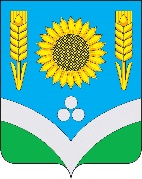 СОВЕТ НАРОДНЫХ ДЕПУТАТОВ РОССОШАНСКОГО МУНИЦИПАЛЬНОГО РАЙОНА ВОРОНЕЖСКОЙ ОБЛАСТИ  РЕШЕНИЕ32 сессииот 22 декабря  2021 года № 231                   г. Россошь О внесении изменений в решение Совета народных депутатов от 23 декабря 2020 года №165 «О районном бюджете на 2021 год и на плановый период 2022 и 2023 годов1. Внести в решение Совета народных депутатов Россошанского муниципального района от 23 декабря 2020 года № 165 «О районном бюджете на 2021 год и на плановый период 2022 и 2023 годов» (в редакции решения Совета народных депутатов от 26.05.2021 №190 («Россошанский курьер», 2021, от 28 мая 2021, от 23.06.2021 №197 («Россошанский курьер», 2021, от 25.06.2021, от 28.07.2021 №200 («Россошанский курьер», 2021, от 30.07.2021, от 11.08.2021 № 208 («Россошанский курьер», 2021, от 13.08.2021, от 08.09.2021 № 211 («Россошанский курьер», 2021, от 10.09.2021, от 15.09.2021 № 213 («Россошанский курьер», 2021, от 17.09.2021), от 27.10.2021 № 215 («Россошанский курьер», 2021, от 29.10.2021)  следующие изменения:1) -в части 1 статьи 1:-в пункте 1 слова «в сумме 1 950 847,1 тыс. рублей, в том числе безвозмездные поступления в сумме 1 275 457,7 тыс. рублей, из них:- безвозмездные поступления из областного бюджета в сумме 1 246 229,0 тыс. рублей, в том числе: дотации – 18 399,0 тыс. рублей, субсидии – 274 159,0 тыс. рублей, субвенции – 787 684,8 тыс. рублей, иные межбюджетные трансферты – 165 986,2 тыс. рублей;- безвозмездные поступления из бюджетов поселений на осуществление части полномочий по решению вопросов местного значения в сумме 26 446,7 тыс. рублей»заменить словами «в сумме 1 998 829,9 тыс. рублей, в том числе безвозмездные поступления в сумме 1 305 726,9 тыс. рублей, из них:- безвозмездные поступления из областного бюджета в сумме 1 278 102,0 тыс. рублей, в том числе: дотации – 18 399,0 тыс. рублей, субсидии – 305 762,5 тыс. рублей, субвенции – 785 304,3 тыс. рублей, иные межбюджетные трансферты – 168 636,2 тыс. рублей;- безвозмездные поступления из бюджетов поселений на осуществление части полномочий по решению вопросов местного значения в сумме 25 060,9 тыс. рублей»;- в пункте 2 слова «в сумме 1 975 823,2 тыс. рублей» заменить словами «в сумме 2 008 378,0 тыс. рублей»;- в пункте 3 слова «в сумме 24 976,1 тыс. рублей» заменить словами «в сумме 9 548,1 тыс. рублей»;2) -в части 2 статьи 1:-в пункте 1 слова «на 2022 год в сумме 1 749 187,1 тыс. рублей, в том числе безвозмездные поступления в сумме 1 042 930,6 тыс. рублей, из них:- безвозмездные поступления из областного бюджета в сумме 1 012 443,3 тыс. рублей, в том числе: дотации – 4 868,0 тыс. рублей, субсидии – 166 739,7 тыс. рублей, субвенции – 800 282,7 тыс. рублей, иные межбюджетные трансферты – 40 552,9 тыс. рублей; - безвозмездные поступления из бюджетов поселений на осуществление части полномочий по решению вопросов местного значения в сумме 27 560,3 тыс. рублей; - на 2023 год в сумме 1 863 291,5 тыс. рублей, в том числе безвозмездные поступления в сумме 1 116 522,0 тыс. рублей, из них:- безвозмездные поступления из областного бюджета в сумме 1 085 829,7 тыс. рублей, в том числе: дотации – 7 290,0 тыс. рублей, субсидии – 196 480,5 тыс. рублей, субвенции – 841 506,3 тыс. рублей, иные межбюджетные трансферты – 40 552,9 тыс. рублей;- безвозмездные поступления из бюджетов поселений на осуществление части полномочий по решению вопросов местного значения в сумме 27 560,3 тыс. рублей»заменить словами «на 2022 год в сумме 1 733 468,3 тыс. рублей, в том числе безвозмездные поступления в сумме 1 027 211,8 тыс. рублей, из них:- безвозмездные поступления из областного бюджета в сумме 996 724,5 тыс. рублей, в том числе: дотации – 4 868,0 тыс. рублей, субсидии – 151 020,9 тыс. рублей, субвенции – 800 282,7 тыс. рублей, иные межбюджетные трансферты – 40 552,9 тыс. рублей; - безвозмездные поступления из бюджетов поселений на осуществление части полномочий по решению вопросов местного значения в сумме 27 560,3 тыс. рублей; - на 2023 год в сумме 1 831 979,4 тыс. рублей, в том числе безвозмездные поступления в сумме 1 085 209,9 тыс. рублей, из них:- безвозмездные поступления из областного бюджета в сумме 1 054 517,6 тыс. рублей, в том числе: дотации – 7 290,0 тыс. рублей, субсидии – 165 168,4 тыс. рублей, субвенции – 841 506,3 тыс. рублей, иные межбюджетные трансферты – 40 552,9 тыс. рублей;- безвозмездные поступления из бюджетов поселений на осуществление части полномочий по решению вопросов местного значения в сумме 27 560,3 тыс. рублей»;- в пункте 2 слова «на 2022 год в сумме 1 747 393,2 тыс. рублей» заменить словами «на 2022 год в сумме 1 731 674,4 тыс. рублей», слова «на 2023 год в сумме 1 848 640,7 тыс. рублей» заменить словами «на 2023 год в сумме 1 817 328,6 тыс. рублей»;3) -в статье 5:- часть 4 изложить в следующей редакции «Утвердить общий объём распределения бюджетных ассигнований на исполнение публичных нормативных обязательств Россошанского муниципального района на 2021 год в сумме 28 776,2 тыс. рублей, на 2022 год в сумме 32 863,1 тыс. рублей и на 2023 год в сумме 34 017,3 тыс. рублей с распределением согласно приложению 10 к настоящему Решению»;4) часть 1 статьи 8 изложить в следующей редакции: «Установить верхний предел муниципального внутреннего долга Россошанского муниципального района на 1 января 2022 года в сумме 297 856,1 тыс. рублей, в том числе верхний предел долга по муниципальным гарантиям Россошанского муниципального района на 1 января 2022 года в сумме  0,0  тыс. рублей, на 1 января 2023 года в  сумме 296 062,2  тыс. рублей, в том числе верхний предел долга по муниципальным гарантиям Россошанского муниципального района на 1 января 2023 года в сумме  0,0  тыс. рублей, на 1 января 2024 года в сумме 281 411,4 тыс. рублей, в том числе верхний предел долга по муниципальным гарантиям Россошанского муниципального района на 1 января 2024 года в сумме  0,0  тыс. рублей.»;5) часть 1 статьи 10 дополнить подпунктом г) следующего содержания»:«г) организациям, осуществляющим пассажирские перевозки пассажиров и багажа по пригородным маршрутам на регулярной основе по регулируемым тарифам.»;6) приложение 1 «Источники внутреннего финансирования дефицита районного бюджета на 2021 год и на плановый период 2022 и 2023 годов» изложить в новой редакции согласно приложению 1 к настоящему Решению; 7) приложение 2 «Поступление доходов районного бюджета по кодам видов доходов, подвидов доходов на 2021 год и на плановый период 2022 и 2023 годов» изложить в новой редакции согласно приложению 2 к настоящему Решению; 8) приложение 7 «Ведомственная структура расходов районного бюджета на 2021 год и на плановый период 2022 и 2023 годов» изложить в новой редакции согласно приложению 3 к настоящему Решению; 9) приложение 8 «Распределение бюджетных ассигнований по разделам, подразделам, целевым статьям (муниципальным программам Россошанского муниципального района и непрограммным направлениям деятельности), группам видов расходов районного бюджета на 2021 год и на плановый период 2022 и 2023 годов» изложить в новой редакции согласно приложению 4 к настоящему Решению; 10) приложение 9 «Распределение бюджетных ассигнований по целевым статьям (муниципальным программам Россошанского муниципального района и непрограммным направлениям деятельности), группам видов расходов, разделам, подразделам классификации расходов районного бюджета на 2021 год и на плановый период 2022 и 2023 годов» изложить в новой редакции согласно приложению 5 к настоящему Решению;11) приложение 10 «Распределение бюджетных ассигнований на исполнение публичных нормативных обязательств Россошанского муниципального района на 2021 год и на плановый период 2022 и 2023 годов» изложить в новой редакции согласно приложению 6 к настоящему Решению;12) приложение 14 «Распределение   иных межбюджетных трансфертов на решение вопросов местного значения   бюджетам поселений   Россошанского муниципального района на 2021 год и на плановый период 2022 и 2023   годов» изложить в новой редакции согласно приложению 7 к настоящему Решению;13) приложение 23 «Программа муниципальных внутренних заимствований   Россошанского муниципального района на 2021 год и на плановый период   2022 и 2023 годов» изложить в новой редакции согласно приложению 8 к настоящему   Решению.2.  Настоящее Решение вступает в силу со дня его официального опубликования.3.  Контроль за исполнением настоящего Решения возложить на главу Россошанского муниципального района Сисюка В.М. и главу администрации Россошанского муниципального района Мишанкова Ю.В.                                  Глава Россошанскогомуниципального района                                            				   В. М. СисюкПриложение 1к Решению Совета народных депутатовРоссошанского муниципального района от 22.12. 2021 № 231Источники внутреннего финансирования дефицита районного бюджета на 2021 год и на плановый период 2022 и 2023 годовПриложение 2к Решению Совета народных депутатовРоссошанского муниципального района от 22.12. 2021 № 231Поступление доходов районного бюджета по кодам видов доходов, подвидов доходов на 2021 год и на плановый период 2022 и 2023 годовПриложение 3к Решению Совета народных депутатовРоссошанского муниципального района от 22.12. 2021 № 231Ведомственная структура расходов районного бюджета на 2021 год и на плановый период 2022 и 2023 годовПриложение 4к Решению Совета народных депутатовРоссошанского муниципального района от 22.12. 2021 № 231Приложение 5к Решению Совета народных депутатовРоссошанского муниципального района от 22.12. 2021 № 231Распределение бюджетных ассигнований по целевым статьям (муниципальным программам Россошанского муниципального района и непрограммным направлениям деятельности), группам видов расходов, разделам, подразделам классификации расходов районного бюджета на 2021 год и на плановый период 2022 и 2023 годовПриложение 6к Решению Совета народных депутатовРоссошанского муниципального района от 22.12. 2021 № 231Распределение бюджетных ассигнований на исполнение публичных нормативных обязательств Россошанского муниципального района на 2021 год и на плановый период 2022 и 2023 годовПриложение 7к Решению Совета народных депутатовРоссошанского муниципального района от 22.12. 2021 № 231Распределение  иных межбюджетных трансфертов на решение вопросов местного значения   бюджетам поселений   Россошанского муниципального района на 2021 год и на плановый период 2022 и 2023 годовПриложение 8к Решению Совета народных депутатовРоссошанского муниципального района от 22.12. 2021 № 231Программа муниципальных внутренних заимствований   Россошанского муниципального района  на 2021 год и на плановый период   2022 и 2023 годов№  п/пНаименование  Код классификацииСумма, тыс. руб.Сумма, тыс. руб.Сумма, тыс. руб.№  п/пНаименование  Код классификации2021 год2022 год2023 годИСТОЧНИКИ ВНУТРЕННЕГО ФИНАНСИРОВАНИЯ ДЕФИЦИТОВ БЮДЖЕТА01 00 00 00 00 0000 000-9548,101793,9014650,801Кредиты кредитных организаций в валюте Российской Федерации01 02 00 00 00 0000 000-16683,90-1793,90-14650,801Привлечение кредитов от кредитных организаций в валюте Российской Федерации01 02 00 00 00 0000 700251018,00233660,10219009,301Привлечение кредитов от кредитных организаций  бюджетами муниципальных районов  в валюте Российской Федерации01 02 00 00 05 0000 710251018,00233660,10219009,301Погашение     кредитов, предоставленных кредитными организациями  в валюте Российской Федерации01 02 00 00 00 0000 800267701,90235454,00233660,101Погашение   бюджетами муниципальных районов кредитов  от кредитных организаций    в валюте Российской Федерации01 02 00 00 05 0000 810267701,90235454,00233660,102Бюджетные кредиты от других бюджетов  бюджетной системы Российской Федерации01 03 00 00 00 0000 000-1,000,000,002Привлечение бюджетных  кредитов из других бюджетов  бюджетной системы Российской Федерации в валюте Российской Федерации01 03 01 00 00 0000 7000,000,000,002Привлечение   кредитов из других бюджетов  бюджетной системы Российской Федерации бюджетами муниципальных районов  в валюте Российской Федерации01 03 01 00 05 0000 7100,000,000,002Погашение   бюджетных  кредитов, полученных  от других бюджетов  бюджетной системы Российской Федерации в валюте Российской Федерации01 03 01 00 00 0000 8001,000,000,002Погашение   бюджетами муниципальных районов кредитов от других бюджетов  бюджетной системы Российской Федерации в валюте Российской Федерации01 03 01 00 05 0000 8101,000,000,003Изменение остатков средств на счетах по учету средств бюджетов01 05 00 00 00 0000 000-26232,700,000,003Увеличение остатков средств бюджетов 01 05 00 00 00 0000 5002249848,201982847,202082300,803Увеличение прочих остатков средств бюджетов  01 05 02 00 00 0000 5002249848,201982847,202082300,803Увеличение прочих остатков денежных средств бюджетов 01 05 02 01 00 0000 5102249848,201982847,202082300,803Увеличение прочих остатков денежных средств бюджетов  муниципальных районов01 05 02 01 05 0000 5102249848,201982847,202082300,803Уменьшение остатков средств бюджетов01 05 00 00 00 0000 6002276080,901982847,202082300,803Уменьшение прочих остатков средств бюджетов01 05 02 00 00 0000 6002276080,901982847,202082300,803Уменьшение прочих остатков денежных средств бюджетов 01 05 02 01 00 0000 6102276080,901982847,202082300,803Уменьшение прочих остатков денежных средств бюджетов муниципальных районов01 05 02 01 05 0000 6102276080,901982847,202082300,804Иные источники внутреннего финансирования дефицитов бюджетов01 06 00 00 00 0000 000-0,300,000,00Бюджетные кредиты, предоставленные внутри страны в валюте Российской Федерации01 06 05 00 00 0000 000-0,300,000,00Предоставление  бюджетных кредитов   внутри страны в валюте Российской Федерации 01 06 05 00 00 0000 5000,000,000,00Предоставление  бюджетных  кредитов другим бюджетам бюджетной системы Российской Федерации  из бюджетов муниципальных районов в валюте Российской Федерации 01 06 05 02 05 0000 5400,000,000,00Возврат бюджетных кредитов, предоставленных внутри страны в валюте Российской Федерации 01 06 05 00 00 0000 6000,300,000,00Возврат бюджетных кредитов, предоставленных другим бюджетам бюджетной системы Российской Федерации из бюджетов  муниципальных районов  в валюте Российской Федерации01 06 05 02 05 0000 6400,300,000,00Код показателя                     Наименование показателя Сумма (тыс. рублей)Сумма (тыс. рублей)Сумма (тыс. рублей)Сумма (тыс. рублей)Код показателя                     Наименование показателя 2021 год2022 год2023 год000 8 50 00000 00 0000 000 ВСЕГО1 998 829,91 733 468,31 831 979,4000 1 00 00000 00 0000 000НАЛОГОВЫЕ И НЕНАЛОГОВЫЕ ДОХОДЫ693 103,0706 256,5746 769,5000 1 01 00000 00 0000 000НАЛОГИ НА ПРИБЫЛЬ, ДОХОДЫ483 093,6514 192,1550 185,0000 1 01 02000 01 0000 110Налог на доходы физических лиц483 093,6514 192,1550 185,0000 1 01 02010 01 0000 110Налог на доходы физических лиц с доходов, источником которых является налоговый агент, за исключением доходов, в отношении которых исчисление и уплата налога осуществляются в соответствии со статьями 227, 227.1 и 228 НК РФ473 443,6511 072,1546 905,0000 1 01 02020 01 0000 110Налог на доходы физических лиц с доходов, полученных от осуществления деятельности физическими лицами, зарегистрированными в качестве индивидуальных предпринимателей, нотариусов, занимающихся частной практикой, адвокатов, учредивших адвокатские кабинеты, и других лиц, занимающихся частной практикой в соответствии со статьей 227 НК РФ1 450,01 450,01 500,0000 1 01 02030 01 0000 110Налог на доходы физических лиц с доходов, полученных физическими лицами в соответствии со статьей 228 НК РФ2 400,01 670,01 780,0000 1 01 02080 01 0000 110Налог на доходы физических лиц в части суммы налога, превышающей 650 000 рублей, относящейся к части налоговой базы, превышающей 5 000 000 рублей (за исключением налога на доходы физических лиц с сумм прибыли контролируемой иностранной компании, в том числе фиксированной прибыли контролируемой иностранной компании)5 800,00,00,0000 1 03 00000 00 0000 000НАЛОГИ НА ТОВАРЫ (РАБОТЫ, УСЛУГИ), РЕАЛИЗУЕМЫЕ НА ТЕРРИТОРИИ РОССИЙСКОЙ ФЕДЕРАЦИИ27 619,430 117,931 350,0000 1 03 02000 01 0000 110Акцизы по подакцизным товарам (продукции), производимым на территории Российской Федерации27 619,430 117,931 350,0000 1 03 02231 01 0000 110Доходы от уплаты акцизов на дизельное топливо, подлежащие распределению между бюджетами субъектов Российской Федерации и местными бюджетами с учетом установленных дифференцированных нормативов отчислений в местные бюджеты 12 700,013 850,014 450,0000 1 03 02241 01 0000 110Доходы от уплаты акцизов на моторные масла для дизельных и (или) карбюраторных (инжекторных) двигателей, подлежащие распределению между бюджетами субъектов Российской Федерации и местными бюджетами с учетом установленных дифференцированных нормативов отчислений в местные бюджеты90,090,094,0000 1 03 02251 01 0000 110Доходы от уплаты акцизов на автомобильный бензин, подлежащие распределению между бюджетами субъектов Российской Федерации и местными бюджетами с учетом установленных дифференцированных нормативов отчислений в местные бюджеты17 029,416 177,916 806,0000 1 03 02261 01 0000 110Доходы от уплаты акцизов на прямогонный бензин, подлежащие распределению между бюджетами субъектов Российской Федерации и местными бюджетами с учетом установленных дифференцированных нормативов отчислений в местные бюджеты -2 200,00,00,0000 1 05 00000 00 0000 000НАЛОГИ НА СОВОКУПНЫЙ ДОХОД56 900,040 000,041 500,0000 1 05 01000 00 0000 110Налог, взимаемый в связи с применением упрощенной системы налогообложения15 500,016 000,016 500,0000 1 05 01010 01 0000 110Налог, взимаемый с налогоплательщиков, выбравших в качестве объекта налогообложения доходы10 500,011 000,011 500,0000 1 05 01011 01 0000 110Налог, взимаемый с налогоплательщиков, выбравших в качестве объекта налогообложения доходы10 500,011 000,011 500,0000 1 05 01020 01 0000 110Налог, взимаемый с налогоплательщиков, выбравших в качестве объекта налогообложения доходы, уменьшенные на величину расходов5 000,05 000,05 000,0000 1 05 01021 01 0000 110Налог, взимаемый с налогоплательщиков, выбравших в качестве объекта налогообложения доходы, уменьшенные на величину расходов (в том числе минимальный налог, зачисляемый в бюджеты субъектов Российской Федерации)5 000,05 000,05 000,0000 1 05 02000 02 0000 110Единый налог на вмененный доход для отдельных видов деятельности10 200,00,00,0000 1 05 02010 02 0000 110Единый налог на вмененный доход для отдельных видов деятельности10 200,00,00,0000 1 05 03000 01 0000 110Единый сельскохозяйственный налог18 400,022 500,023 000,0000 1 05 03010 01 0000 110Единый сельскохозяйственный налог18 400,022 500,023 000,0000 1 05 04000 02 0000 110Налог, взимаемый в связи с применением патентной системы налогообложения12 800,01 500,02 000,0000 1 05 04020 02 0000 110Налог, взимаемый в связи с применением патентной системы налогообложения, зачисляемый в бюджеты муниципальных районов12 800,01 500,02 000,0000 1 06 00000 00 0000 110НАЛОГИ НА ИМУЩЕСТВО91,00,00,0000 1 06 05000 02 0000 110Налог на игорный бизнес91,00,00,0000 1 08 00000 00 0000 000ГОСУДАРСТВЕННАЯ ПОШЛИНА7 200,09 500,010 000,0000 1 08 03000 01 0000 110Государственная пошлина по делам, рассматриваемым в судах общей юрисдикции, мировыми судьями7 200,09 500,010 000,0000 1 08 03010 01 0000 110Государственная пошлина по делам, рассматриваемым в судах общей юрисдикции, мировыми судьями (за исключением Верховного Суда Российской Федерации)7 190,09 500,010 000,0000 1 08 07150 01 0000 110Государственная пошлина за выдачу разрешения на установку рекламной конструкции10,00,00,0000 1 11 00000 00 0000 000ДОХОДЫ ОТ ИСПОЛЬЗОВАНИЯ ИМУЩЕСТВА, НАХОДЯЩЕГОСЯ В ГОСУДАРСТВЕННОЙ И МУНИЦИПАЛЬНОЙ СОБСТВЕННОСТИ38 221,037 509,037 509,0000 1 11 03000 00 0000 120Проценты, полученные от предоставления бюджетов кредитов внутри страны 0,00,00,0000 1 11 03050 05 0000 120Проценты, полученные от предоставления бюджетов кредитов внутри страны за счет средств бюджетов муниципальных районов0,00,00,0000 1 11 05000 00 0000 120Доходы, получаемые в виде арендной либо иной платы за передачу в возмездное пользование государственного и муниципального имущества 38 154,037 509,037 509,0000 1 11 05010 00 0000 120Доходы, получаемые в виде арендной платы за земельные участки, государственная собственность на которые не разграничена, а также средства от продажи права на заключение договоров аренды указанных земельных участков35 872,031 930,031 930,0000 1 11 05013 05 0000 120Доходы, получаемые в виде арендной платы за земельные участки, государственная собственность на которые не разграничена и которые расположены в границах сельских поселений, а также средства от продажи права на заключение договоров аренды указанных земельных участков21 532,017 430,017 430,0000 1 11 05013 13 0000 120Доходы, получаемые в виде арендной платы за земельные участки, государственная собственность на которые не разграничена и которые расположены в границах городских поселений, а также средства от продажи права на заключение договоров аренды указанных земельных участков14 340,014 500,014 500,0000 1 11 05020 00 0000 120Доходы, получаемые в виде арендной платы за земли после разграничения государственной собственности на землю, а также средства от продажи права на заключение договоров аренды указанных земельных участков1 542,01 570,01 570,0000 1 11 05025 05 0000 120Доходы, получаемые в виде арендной платы за земли после разграничения государственной собственности на землю, а также средства от продажи права на заключение договоров аренды указанных земельных участков за земли после разграничения  государственной собственности на землю1 542,01 570,01 570,0000 1 11 05030 00 0000 120Доходы от сдачи в аренду имущества, находящегося в оперативном управлении органов государственной власти, органов местного самоуправления, государственных внебюджетных фондов и созданных ими учреждений75,03 296,03 296,0000 1 11 05035 05 0000 120Доходы от сдачи в аренду имущества, находящегося в оперативном управлении органов управления муниципальных районов и созданных ими учреждений (за исключением имущества муниципальных бюджетных и автономных учреждений)75,03 296,03 296,0000 1 11 05070 00 0000 120Доходы от сдачи в аренду имущества, составляющего государственную (муниципальную) казну (за исключением земельных участков)665,0713,0713,0000 1 11 05075 05 0000 120Доходы от сдачи в аренду имущества, составляющего казну муниципальных районов (за исключением земельных участков)665,0713,0713,0000 1 11 08000 00 0000 120Средства, получаемые от передачи имущества, находящегося в государственной и муниципальной собственности, в залог, в доверительное управление0,00,00,0000 1 11 08050 05 0000 120Средства, получаемые от передачи имущества, находящегося в собственности муниципальных районов, в залог, в доверительное управление0,00,00,0000 1 11 09000 00 0000 120Прочие доходы от использования имущества и прав, находящихся в государственной и муниципальной собственности (за исключением имущества бюджетных и автономных учреждений, а также имущества государственных и муниципальных унитарных предприятий, в том числе казенных)67,00,00,0000 1 11 09045 05 0000 120Прочие поступления от использования имущества, находящегося в собственности муниципальных районов (за исключением имущества муниципальных бюджетных и автономных учреждений, а также имущества муниципальных унитарных предприятий, в том числе казенных)67,00,00,0000 1 12 00000 00 0000 000ПЛАТЕЖИ ПРИ ПОЛЬЗОВАНИИ ПРИРОДНЫМИ РЕСУРСАМИ10 955,016 000,016 000,0000 1 12 01000 01 0000 120Плата за негативное воздействие на окружающую среду10 955,016 000,016 000,0000 1 12 01010 01 0000 120Плата за выбросы загрязняющих веществ в атмосферный воздух стационарными объектами1 565,01 500,01 500,0000 1 12 01030 01 0000 120Плата за сбросы загрязняющих веществ в водные объекты590,0300,0300,0000 1 12 01040 01 0000 120Плата за размещение отходов производства и потребления8 800,014 200,014 200,0000 1 12 01041 01 0000 120Плата за размещение отходов производства7 175,09 600,09 600,0000 1 12 01042 01 0000 120Плата за размещение твердых коммунальных отходов1 625,04 600,04 600,0000 1 13 00000 00 0000 000ДОХОДЫ ОТ ОКАЗАНИЯ ПЛАТНЫХ УСЛУГ(РАБОТ) И КОМПЕНСАЦИИ ЗАТРАТ ГОСУДАРСТВА39 185,056 957,558 257,5000 1 13 01000 00 0000 120Доходы от оказания платных услуг (работ)39 047,056 905,458 205,5000 1 13 01990 00 0000 120Прочие доходы от оказания платных услуг (работ)39 047,056 905,458 205,5000 1 13 01995 05 0000 130Прочие доходы от оказания платных услуг (работ) получателями средств бюджетов  муниципальных районов39 047,056 905,458 205,5000 1 13 02000 00 0000 130Доходы от компенсации затрат государства138,052,152,0000 1 13 02990 00 0000 130Прочие доходы от компенсации затрат государства138,052,152,0000 1 13 02995 05 0000 130Прочие доходы от компенсации затрат бюджетов муниципальных районов51,552,152,0000 1 14 00000 00 0000 000ДОХОДЫ ОТ ПРОДАЖИ МАТЕРИАЛЬНЫХ И НЕМАТЕРИАЛЬНЫХ АКТИВОВ28 070,00,00,0000 1 14 02000 00 0000 000Доходы от реализации имущества, находящегося в государственной и муниципальной собственности0,00,00,0000 1 14 02050 05 0000 410Доходы от реализации имущества, находящегося в собственности муниципальных районов, в части реализации основных средств0,00,00,0000 1 14 02053 05 0000 410Доходы от реализации иного имущества, находящегося в собственности муниципальных районов, в части реализации основных средств по указанному имуществу0,00,00,0000 1 14 06000 00 0000 430Доходы от продажи земельных участков, находящихся в государственной и муниципальной собственности28 070,00,00,0000 1 14 06013 05 0000 430Доходы от продажи земельных участков,  государственная  собственность на которые не разграничена23 335,00,00,0000 1 14 06013 13 0000 430Доходы от продажи земельных участков,  государственная  собственность на которые не разграничена и которые расположены в границах городских поселений2 835,00,00,0000 1 14 06025 05 0000 430Доходы от продажи земельных участков, находящихся в собственности муниципальных районов (за исключением земельных участков муниципальных бюджетных и автономных учреждений)1 418,00,00,0000 1 14 06313 05 0000 430Доходы от продажи земельных участков, государственная собственность на которые не разграничена и которые расположены в границах сельских поселений и межселенных территорий муниципальных районов77,00,00,0000 1 14 06313 13 0000 430Доходы от продажи земельных участков, государственная собственность на которые не разграничена и которые расположены в границах городских поселений405,00,00,0000 1 16 00000 00 0000 000ШТРАФЫ, САНКЦИИ, ВОЗМЕЩЕНИЕ УЩЕРБА1 300,01 500,01 500,0000 1 16 01000 01 0000 140Административные штрафы, установленные Кодексом Российской Федерации об административных правонарушениях906,0880,0880,0000 1 16 01050 01 0000 140Административные штрафы, установленные Главой 5 Кодекса Российской Федерации об административных правонарушениях, за административные правонарушения, посягающие на права граждан16,010,010,0000 1 16 01053 01 0000 140Административные штрафы, установленные Главой 5 Кодекса Российской Федерации об административных правонарушениях, за административные правонарушения, посягающие на права граждан, налагаемые мировыми судьями, комиссиями по делам несовершеннолетних и защите их прав16,010,010,0000 1 16 01060 01 0000 140Административные штрафы, установленные Главой 6 Кодекса Российской Федерации об административных правонарушениях, за административные правонарушения, посягающие на здоровье, санитарно-эпидемиологическое благополучие населения и общественную нравственность110,0105,5105,5000 1 16 01063 01 0000 140Административные штрафы, установленные Главой 6 Кодекса Российской Федерации об административных правонарушениях, за административные правонарушения, посягающие на здоровье, санитарно-эпидемиологическое благополучие населения и общественную нравственность, налагаемые мировыми судьями, комиссиями по делам несовершеннолетних и защите их прав110,0105,5105,5000 1 16 01070 01 0000 140Административные штрафы, установленные Главой 7 Кодекса Российской Федерации об административных правонарушениях, за административные правонарушения в области охраны собственности16,076,476,4000 1 16 01073 01 0000 140Административные штрафы, установленные Главой 7 Кодекса Российской Федерации об административных правонарушениях, за административные правонарушения в области охраны собственности, налагаемые мировыми судьями, комиссиями по делам несовершеннолетних и защите их прав16,058,058,0000 1 16 01074 01 0000 140Административные штрафы, установленные главой 7 Кодекса Российской Федерации об административных правонарушениях, за административные правонарушения в области охраны собственности, выявленные должностными лицами органов муниципального контроля0,018,418,4000 1 16 01080 01 0000 140Административные штрафы, установленные Главой 8 Кодекса Российской Федерации об административных правонарушениях, за административные правонарушения в области охраны окружающей среды и природопользования50,028,028,0000 1 16 01083 01 0000 140Административные штрафы, установленные Главой 8 Кодекса Российской Федерации об административных правонарушениях, за административные правонарушения в области охраны окружающей среды и природопользования, налагаемые мировыми судьями, комиссиями по делам несовершеннолетних и защите их прав50,028,028,0000 1 16 01090 01 0000 140Административные штрафы, установленные главой 9 Кодекса Российской Федерации об административных правонарушениях, за административные правонарушения в промышленности, строительстве и энергетике4,02,02,0000 1 16 01093 01 0000 140Административные штрафы, установленные главой 9 Кодекса Российской Федерации об административных правонарушениях, за административные правонарушения в промышленности, строительстве и энергетике, налагаемые мировыми судьями, комиссиями по делам несовершеннолетних и защите их прав4,02,02,0000 1 16 01110 01 0000 140Административные штрафы, установленные Главой 11 Кодекса Российской Федерации об административных правонарушениях, за административные правонарушения на транспорте0,01,81,8000 1 16 01113 01 0000 140Административные штрафы, установленные Главой 11 Кодекса Российской Федерации об административных правонарушениях, за административные правонарушения на транспорте, налагаемые мировыми судьями, комиссиями по делам несовершеннолетних и защите их прав0,01,81,8000 1 16 01140 01 0000 140Административные штрафы, установленные Главой 14 Кодекса Российской Федерации об административных правонарушениях, за административные правонарушения в области предпринимательской деятельности и деятельности саморегулируемых организаций200,0194,6194,6000 1 16 01143 01 0000 140Административные штрафы, установленные Главой 14 Кодекса Российской Федерации об административных правонарушениях, за административные правонарушения в области предпринимательской деятельности и деятельности саморегулируемых организаций, налагаемые мировыми судьями, комиссиями по делам несовершеннолетних и защите их прав200,0194,6194,6000 1 16 01150 01 0000 140Административные штрафы, установленные Главой 15 Кодекса Российской Федерации об административных правонарушениях, за административные правонарушения в области финансов, налогов и сборов, страхования, рынка ценных бумаг160,0180,0180,0000 1 16 01153 01 0000 140Административные штрафы, установленные Главой 15 Кодекса Российской Федерации об административных правонарушениях, за административные правонарушения в области финансов, налогов и сборов, страхования, рынка ценных бумаг (за исключением штрафов, указанных в пункте 6 статьи 46 Бюджетного кодекса Российской Федерации), налагаемые мировыми судьями, комиссиями по делам несовершеннолетних и защите их прав160,0180,0180,0000 1 16 01170 01 0000 140Административные штрафы, установленные Главой 17 Кодекса Российской Федерации об административных правонарушениях, за административные правонарушения, посягающие на институты государственной власти0,06,26,2000 1 16 01173 01 0000 140Административные штрафы, установленные Главой 17 Кодекса Российской Федерации об административных правонарушениях, за административные правонарушения, посягающие на институты государственной власти, налагаемые мировыми судьями, комиссиями по делам несовершеннолетних и защите их прав0,06,26,2000 1 16 01190 01 0000 140Административные штрафы, установленные Главой 19 Кодекса Российской Федерации об административных правонарушениях, за административные правонарушения против порядка управления110,0149,0149,0000 1 16 01193 01 0000 140Административные штрафы, установленные Главой 19 Кодекса Российской Федерации об административных правонарушениях, за административные правонарушения против порядка управления, налагаемые мировыми судьями, комиссиями по делам несовершеннолетних и защите их прав110,0149,0149,0000 1 16 01200 01 0000 140Административные штрафы, установленные Главой 20 Кодекса Российской Федерации об административных правонарушениях, за административные правонарушения, посягающие на общественный порядок и общественную безопасность240,0126,5126,5000 1 16 01203 01 0000 140Административные штрафы, установленные Главой 20 Кодекса Российской Федерации об административных правонарушениях, за административные правонарушения, посягающие на общественный порядок и общественную безопасность, налагаемые мировыми судьями, комиссиями по делам несовершеннолетних и защите их прав240,0126,5126,5000 1 16 07000 01 0000 140Штрафы, неустойки, пени, уплаченные в соответствии с законом или договором в случае неисполнения или ненадлежащего исполнения обязательств перед государственным (муниципальным) органом, органом управления государственным внебюджетным фондом, казенным учреждением, Центральным банком Российской Федерации, иной организацией, действующей от имени Российской Федерации320,096,096,0000 1 16 07010 00 0000 140Штрафы, неустойки, пени, уплаченные в случае просрочки исполнения поставщиком (подрядчиком, исполнителем) обязательств, предусмотренных государственным (муниципальным) контрактом320,096,096,0000 1 16 07010 05 0000 140Штрафы, неустойки, пени, уплаченные в случае просрочки исполнения поставщиком (подрядчиком, исполнителем) обязательств, предусмотренных муниципальным контрактом, заключенным муниципальным органом, казенным учреждением муниципального района320,096,096,0000 1 16 10000 00 0000 140Платежи в целях возмещения причиненного ущерба (убытков)74,0524,0524,0000 1 16 10100 00 0000 140Денежные взыскания, налагаемые в возмещение ущерба, причиненного в результате незаконного или нецелевого использования бюджетных средств74,0524,0524,0000 1 16 10120 00 0000 140Доходы от денежных взысканий (штрафов), поступающие в счет погашения задолженности, образовавшейся до 1 января 2020 года, подлежащие зачислению в бюджеты бюджетной системы Российской Федерации по нормативам, действовавшим в 2019 году68,0300,0300,0000 1 16 10123 01 0000 140Доходы от денежных взысканий (штрафов), поступающие в счет погашения задолженности, образовавшейся до 1 января 2020 года, подлежащие зачислению в бюджет муниципального образования по нормативам, действовавшим в 2019 году56,0290,0290,0000 1 16 10129 01 0000 140Доходы от денежных взысканий (штрафов), поступающие в счет погашения задолженности, образовавшейся до 1 января 2020 года, подлежащие зачислению в федеральный бюджет и бюджет муниципального образования по нормативам, действовавшим в 2019 году12,010,010,0000 1 16 11000 01 0000 140Платежи, уплачиваемые в целях возмещения вреда6,0224,0224,0000 1 16 11050 01 0000 140Платежи по искам о возмещении вреда, причиненного окружающей среде, а также платежи, уплачиваемые при добровольном возмещении вреда, причиненного окружающей среде (за исключением вреда, причиненного окружающей среде на особо охраняемых природных территориях), подлежащие зачислению в бюджет муниципального образования6,0224,0224,0000 1 17 00000 00 0000 000ПРОЧИЕ НЕНАЛОГОВЫЕ ДОХОДЫ468,0480,0468,0000 1 17 05000 00 0000 180Прочие неналоговые доходы468,0480,0468,0000 1 17 05050 05 0000 180Прочие неналоговые доходы бюджетов муниципальных районов468,0480,0468,0000 2 00 00000 00 0000 000БЕЗВОЗМЕЗДНЫЕ ПОСТУПЛЕНИЯ 1 305 726,91 027 211,81 085 209,9000 2 02 00000 00 0000 000 БЕЗВОЗМЕЗДНЫЕ ПОСТУПЛЕНИЯ ОТ  ДРУГИХ БЮДЖЕТОВ БЮДЖЕТНОЙ СИСТЕМЫ1 303 162,91 024 284,81 082 077,9000 2 02 10000 00 0000 150ДОТАЦИИ18 399,04 868,07 290,0000 2 02 15001 00 0000 150Дотации на выравнивание бюджетной обеспеченности18 399,04 868,07 290,0000 2 02 15001 05 0000 150Дотации бюджетам муниципальных районов на выравнивание бюджетной обеспеченности из бюджета субъекта Российской Федерации18 399,04 868,07 290,0000 2 02 20000 00 0000 150СУБСИДИИ305 762,5151 020,9165 168,4000 2 02 20077 00 0000 150Субсидии бюджетам на софинансирование капитальных вложений в объекты муниципальной собственности15 400,00,00,0000 2 02 20077 05 0000 150Субсидии бюджетам муниципальных районов на софинансирование капитальных вложений в объекты муниципальной собственности15 400,00,00,0000 2 02 20216 00 0000 150Субсидии бюджетам на осуществление дорожной деятельности в отношении автомобильных дорог общего пользования, а также капитального ремонта и ремонта дворовых территорий многоквартирных домов, проездов к дворовым территориям многоквартирных домов населенных пунктов101 299,477 187,577 187,5000 2 02 20216 05 0000 150Субсидии бюджетам муниципальных районов на осуществление дорожной деятельности в отношении автомобильных дорог общего пользования, а также капитального ремонта и ремонта дворовых территорий многоквартирных домов, проездов к дворовым территориям многоквартирных домов населенных пунктов101 299,477 187,577 187,5000 2 02 25027 00 0000 150Субсидии бюджетам на реализацию мероприятий государственной программы Российской Федерации "Доступная среда"1 335,40,00,0000 2 02 25027 05 0000 150Субсидия бюджетам муниципальных образований Воронежской области на реализацию мероприятий по приспособлению жилых помещений и общего имущества в многоквартирных домах с учетом потребностей инвалидов на 20211 335,40,00,0000 2 02 25097 00 0000 150Субсидии бюджетам на создание в общеобразовательных организациях, расположенных в сельской местности и малых городах, условий для занятий физической культурой и спортом1 616,30,00,0000 2 02 25097 05 0000 150Субсидии бюджетам муниципальных районов на создание в общеобразовательных организациях, расположенных в сельской местности и малых городах, условий для занятий физической культурой и спортом1 616,30,00,0000 2 02 25169 00 0000 150Субсидии бюджетам на создание (обновление) материально-технической базы для реализации основных и дополнительных общеобразовательных программ цифрового и гуманитарного профилей в общеобразовательных организациях, расположенных в сельской местности и малых городах11 237,00,00,0000 2 02 25169 05 0000 150Субсидии бюджетам муниципальных районов на создание (обновление) материально-технической базы для реализации основных и дополнительных общеобразовательных программ цифрового и гуманитарного профилей в общеобразовательных организациях, расположенных в сельской местности и малых городах11 237,00,00,0000 2 02 25210 00 0000 150Субсидии бюджетам на внедрение целевой модели цифровой образовательной среды в общеобразовательных организациях и профессиональных образовательных организациях11 397,30,00,0000 2 02 25210 05 0000 150Субсидии бюджетам муниципальных районов на внедрение целевой модели цифровой образовательной среды в общеобразовательных организациях и профессиональных образовательных организациях11 397,30,00,0000 2 02 25269 00 0000 150Субсидии бюджетам на государственную поддержку закупки контейнеров для раздельного накопления твердых коммунальных отходов15 366,00,00,0000 2 02 25269 05 0000 150Субсидии бюджетам муниципальных районов на государственную поддержку закупки контейнеров для раздельного накопления твердых коммунальных отходов15 366,00,00,0000 2 02 25304 00 0000 150Субсидии бюджетам на организацию бесплатного горячего питания обучающихся, получающих начальное общее образование в государственных и муниципальных образовательных организациях39 288,040 793,141 039,4000 2 02 25304 05 0000 150Субсидии бюджетам муниципальных районов на организацию бесплатного горячего питания обучающихся, получающих начальное общее образование в государственных и муниципальных образовательных организациях39 288,040 793,141 039,4000 2 02 25466 00 0000 150Субсидии бюджетам на поддержку творческой деятельности и укрепление материально-технической базы муниципальных театров в населенных пунктах с численностью населения до 300 тысяч человек2 200,03 000,02 700,0000 2 02 25466 05 0000 150Субсидии бюджетам муниципальных районов на поддержку творческой деятельности и укрепление материально-технической базы муниципальных театров в населенных пунктах с численностью населения до 300 тысяч человек2 200,03 000,02 700,0000 2 02 25467 00 0000 150Субсидии бюджетам на обеспечение развития и укрепления материально-технической базы домов культуры в населенных пунктах с числом жителей до 50 тысяч человек0,00,02 000,0000 2 02 25467 05 0000 150Субсидии бюджетам муниципальных районов на обеспечение развития и укрепления материально-технической базы домов культуры в населенных пунктах с числом жителей до 50 тысяч человек0,00,02 000,0000 2 02 25491 00 0000 150Субсидии бюджетам на создание новых мест в образовательных организациях различных типов для реализации дополнительных общеразвивающих программ всех направленностей1 993,50,00,0000 2 02 25491 05 0000 150Субсидии бюджетам муниципальных районов на создание новых мест в образовательных организациях различных типов для реализации дополнительных общеразвивающих программ всех направленностей1 993,50,00,0000 2 02 25497 00 0000 150Субсидии бюджетам на реализацию мероприятий по обеспечению жильем молодых семей3 539,05 436,75 475,9000 2 02 25497 05 0000 150Субсидии бюджетам муниципальных районов на реализацию мероприятий по обеспечению жильем молодых семей3 539,05 436,75 475,9000 2 02 25519 00 0000 150Субсидия бюджетам на поддержку отрасли культуры4 363,20,00,0000 2 02 25519 05 0000 150Субсидия бюджетам муниципальных районов на поддержку отрасли культуры4 363,20,00,0000 2 02 25567 00 0000 150Субсидии бюджетам на обеспечение устойчивого развития сельских территорий5 438,30,00,0000 2 02 25567 05 0000 150Субсидии бюджетам муниципальных районов на обеспечение устойчивого развития сельских территорий5 438,30,00,0000 2 02 29001 00 0000 150Субсидии бюджетам за счет средств резервного фонда Правительства Российской Федерации27 450,10,00,0000 2 02 29001 05 0000 150Субсидии бюджетам муниципальных районов за счет средств резервного фонда Правительства Российской Федерации27 450,10,00,0000 2 02 29999 00 0000 150Прочие субсидии63 839,024 603,636 765,6000 2 02 29999 05 0000 150Субсидии бюджетам муниципальных образований на уличное освещение8 886,48 886,58 886,5000 2 02 29999 05 0000 150Субсидии бюджетам муниципальных районов на обеспечение учащихся общеобразовательных учреждений молочной продукцией5 498,15 119,85 119,8000 2 02 29999 05 0000 150Субсидии на мероприятия по развитию сети дошкольных образовательных организаций Воронежской области1 120,00,00,0000 2 02 29999 05 0000 150Субсидии бюджетам муниципальных
районов и городских округов Воронежской области на реализацию мероприятий по созданию условий для развития
физической культуры и массового спорта1 138,02 280,03 412,0000 2 02 29999 05 0000 150Субсидии бюджетам муниципальных образований Воронежской области в целях софинансирования расходных обязательств муниципальных образований Воронежской области на реализацию мероприятий по адаптации приоритетных спортивных объектов, востребованных для занятий адаптивной физической культурой и спортом инвалидов с нарушениями опорно-двигательного аппарата, зрения и слуха830,00,0830,0000 2 02 29999 05 0000 150Субсидии бюджетам муниципальных районов  Воронежской области на обеспечение уровня финансирования организаций, осуществляющих спортивную подготовку в соответствии с требованиями федеральных стандартов спортивной подготовки267,9153,1153,1000 2 02 29999 05 0000 150Субсидии бюджетам муниципальных районов на материально-техническое оснащение муниципальных общеобразовательных организаций100,0100,0100,0000 2 02 29999 05 0000 150Субсидии бюджетам муниципальных районов на софинансирование расходных обязательств,  возникающих при выполнении полномочий органов местного самоуправления по вопросам местного значения в сфере организации отдыха детей в каникулярное время4 800,04 992,05 192,0000 2 02 29999 05 0000 150Субсидии для организации отдыха и оздоровления детей и молодежи3 044,43 044,43 044,40 2 02 29999 05 0000 150Субсидии на поддержку социально ориентированных некоммерческих организаций 1 206,00,00,0000 2 02 29999 05 0000 150Субсидии местным бюджетам на подготовку и проведение празднования памятных дат муниципальных образований Воронежской области0,00,010 000,0000 2 02 29999 05 0000 150Субсидии бюджетам муниципальных образований на реализацию мероприятий областной адресной программы капитального ремонта19 224,70,00,00 2 02 29999 05 0000 150Субсидии на мероприятия по развитию градостроительной деятельности825,70,00,0000 2 02 29999 05 0000 150Субсидии бюджетам муниципальных образований на мероприятия по развитию сети общеобразовательных организаций Воронежской области10 355,00,00,0000 2 02 29999 05 0000 150Субсидии бюджетам муниципальных образований на софинансирование расходов по реализации мероприятий по ремонту объектов теплоэнергетического хозяйства муниципальных образований, находящихся в собственности, к очередному зимнему отопительному периоду2 025,00,00,0000 2 02 29999 05 0000 150Субсидии муниципальным образованиям на ремонт объектов сферы культуры4 490,00,00,0000 2 02 29999 05 0000 150Субсидии бюджетам муниципальных образований Воронежской области на проведение мероприятий по обучению (профессиональной переподготовке, повышению квалификации) русскому жестовому языку переводчиков в сфере профессиональной коммуникации неслышащих и переводчиков в сфере профессиональной коммуникации лиц с нарушением слуха и зрения (слепоглухих), в том числе тифлокомментаторов»27,827,827,8000 2 02 30000 00 0000 150СУБВЕНЦИИ785 304,3800 282,7841 506,3000 2 02 30024 00 0000 150Субвенции местным бюджетам на выполнение передаваемых полномочий субъектов Российской Федерации14 941,012 750,013 425,0000 2 02 30024 05 0000 150Субвенции на осуществление полномочий по сбору информации от поселений, входящих в муниципальный район, необходимой для ведения регистра муниципальных нормативных правовых актов513,0518,0537,0000 2 02 30024 05 0000 150Субвенции на осуществление полномочий по расчету и предоставлению дотаций на выравнивание бюджетной обеспеченности  поселений за счет средств областного бюджета14 020,011 819,012 458,0000 2 02 30024 05 0000 150Субвенции на создание и организацию деятельности административных комиссий 408,0413,0430,0000 2 02 30029 00 0000 150Субвенции бюджетам на компенсацию части платы, взимаемой с родителей (законных представителей) за присмотр и уход за детьми, посещающими образовательные организации, реализующие образовательные программы дошкольного образования922,21 216,01 216,0000 2 02 30029 05 0000 150Субвенции на компенсацию, выплачиваемую родителям (законным представителям) в целях материальной поддержки воспитания и обучения детей, посещающих образовательные организации, реализующие образовательную программу дошкольного образования922,21 216,01 216,0000 2 02 35260 00 0000 150Субвенции бюджетам муниципальных районов на выплату единовременного пособия при всех формах устройства детей, лишенных родительского попечения, в семью592,5596,7874,8000 2 02 35260 05 0000 150Субвенции на  выплату единовременного пособия при всех формах устройства детей, лишенных родительского попечения, в семью 592,5596,7874,8000 2 02 35469 00 0000 150Субвенции бюджетам на проведение Всероссийской переписи населения 2020 года1 366,70,00,0000 2 02 35469 05 0000 150Субвенции бюджетам муниципальных районов на проведение Всероссийской переписи населения 2020 года1 366,70,00,0000 2 02 39998 00 0000 150Единая субвенция бюджетам муниципальных районов25 888,028 130,729 215,6000 2 02 39998 05 0000 150Единая субвенция для осуществления отдельных  полномочий по созданию и организации деятельности КДН и ЗП, организации и осуществлению деятельности по опеке и попечительству3 888,03 925,04 173,0000 2 02 39998 05 0000 150Единая субвенция для осуществления отдельных полномочий по оказанию мер социальной поддержки семьям, взявшим на воспитание детей-сирот, оставшихся без попечения родителей22 000,024 205,725 042,6000 2 02 39999 00 0000 150Прочие субвенции741 593,9757 589,3796 774,9000 2 02 39999 05 0000 150Субвенции на осуществление отдельных госполномочий  полномочий по организации деятельности по отлову и содержанию безнадзорных животных1 420,91 524,61 535,9000 2 02 39999 05 0000 150Субвенции на обеспечение госгарантий реализации прав на получение общедоступного и бесплатного дошкольного образования 231 608,1240 930,7251 772,6000 2 02 39999 05 0000 150 Субвенции на обеспечение госгарантий реализации прав на получение общедоступного и бесплатного общего образования, а также дополнительного образования детей в общеобразовательных учреждениях508 564,9515 134,0543 466,4000 2 02 40000 00 0000 000Иные межбюджетные трансферты 193 697,168 113,268 113,2000 2 02 40014 00 0000 150Межбюджетные трансферты, передаваемые бюджетам муниципальных образований на осуществление части полномочий по решению вопросов местного значения в соответствии с заключенными соглашениями25 060,927 560,327 560,3000 2 02 40014 05 0000 150Межбюджетные трансферты, передаваемые бюджетам муниципальных районов из бюджетов поселений на осуществление части полномочий по решению вопросов местного значения в соответствии с заключенными соглашениями25 060,927 560,327 560,3000 2 02 45160 00 0000 150Межбюджетные трансферты, передаваемые бюджетам для компенсации дополнительных расходов, возникших в результате решений, принятых органами власти другого уровня127 237,70,00,0000 2 02 45160 05 0000 150Межбюджетные трансферты, передаваемые бюджетам муниципальных районов для компенсации дополнительных расходов, возникших в результате решений, принятых органами власти другого уровня127 237,70,00,0000 2 02 45303 00 0000 150Межбюджетные трансферты бюджетам на ежемесячное денежное вознаграждение за классное руководство педагогическим работникам государственных и муниципальных общеобразовательных организаций39 216,239 216,239 216,2000 2 02 45303 05 0000 150Межбюджетные трансферты бюджетам муниципальных районов на ежемесячное денежное вознаграждение за классное руководство педагогическим работникам государственных и муниципальных общеобразовательных организаций39 216,239 216,239 216,2000 2 02 49999 00 0000 150Прочие межбюджетные трансферты2 182,31 336,71 336,7000 2 02 49999 05 0000 150Иные межбюджетные трансферты на формирование организационно-методического обеспечения и создание архитектурно-доступной пространственно-развивающей образовательной среды для организации специальных условий обучения детей с ограниченными возможностями здоровья900,0900,0900,0000 2 02 49999 05 0000 150Иные межбюджетные трансферты на предоставление грантов в области науки, культуры, искусства и средств массовой информации100,00,00,0000 2 02 49999 05 0000 150Иные межбюджетные трансферты для организации работы муниципальных стационарных организаций отдыха детей и их оздоровления в условиях распространения новой коронавирусной инфекции (COVID-19) 699,30,00,0000 2 02 49999 05 0000 150Иные межбюджетные трансферты бюджетам муниципальных районов Воронежской области на формирование организационно-методического обеспечения и создание архитектурно-доступной пространственно-развивающей образовательной среды для организации специальных условий обучения детей с ограниченными возможностями здоровья250,0250,0250,0000 2 02 49999 05 0000 150Иные межбюджетные трансферты на организацию проведения оплачиваемых общественных работ233,0186,7186,7000 2 07 00000 00 0000 150Прочие безвозмездные поступления2 564,02 927,03 132,0000 2 07 05000 05 0000 150Прочие безвозмездные поступления в бюджеты муниципальных районов2 564,02 927,03 132,0000 2 07 05030 05 0000 150Прочие безвозмездные поступления в бюджеты муниципальных районов2 564,02 927,03 132,0НаименованиеГРБСРЗПРЦСРВРСумма (тыс. рублей)Сумма (тыс. рублей)Сумма (тыс. рублей)НаименованиеГРБСРЗПРЦСРВР2021 год2022 год2023 годВСЕГО РАСХОДОВ 2008378,01713401,41779540,6Ревизионная комиссия Россошанского муниципального района Воронежской области9081144,01289,11312,0ОБЩЕГОСУДАРСТВЕННЫЕ ВОПРОСЫ908011144,01289,11312,0Обеспечение деятельности финансовых, налоговых и таможенных органов и органов финансового (финансово-бюджетного) надзора90801061144,01289,11312,0Непрограммные расходы органов власти Россошанского муниципального района908010699 0 00 00000 1144,01289,11312,0Обеспечение деятельности Ревизионной комиссии Россошанского муниципального района Воронежской области908010699 1 00 000001144,01289,11312,0Расходы на обеспечение деятельности Ревизионной комиссии Россошанского муниципального района (Расходы на выплаты персоналу в целях обеспечения выполнения функций государственными органами, казенными учреждениями, органами управления государственными внебюджетными фондами)908010699 1 00 820101001110,01218,11241,0Расходы на обеспечение деятельности Ревизионной комиссии Россошанского муниципального района (Закупка товаров, работ и услуг для обеспечения государственных (муниципальных) нужд)908010699 1 00 8201020034,070,070,0Расходы на обеспечение деятельности Ревизионной комиссии Россошанского муниципального района (Иные бюджетные ассигнования)908010699 1 00 820108000,01,01,0Совет народных депутатов Россошанского муниципального района Воронежской области9104269,33141,23184,7ОБЩЕГОСУДАРСТВЕННЫЕ ВОПРОСЫ910014269,33141,23184,7Функционирование законодательных (представительных) органов государственной власти и представительных органов муниципальных образований91001032545,72401,22444,7Непрограммные расходы органов власти Россошанского муниципального района910010399 0 00 000002545,72401,22444,7Обеспечение деятельности Совета народных депутатов Россошанского муниципального района Воронежской области910010399 2 00 000002545,72401,22444,7Расходы на обеспечение функций органов местного самоуправления в рамках обеспечения деятельности Совета народных депутатов  Россошанского муниципального района (Расходы на выплаты персоналу в целях обеспечения выполнения функций государственными органами, казенными учреждениями, органами управления государственными внебюджетными фондами)910010399 2 00 82030100720,7737,1744,5Расходы на обеспечение функций органов местного самоуправления в рамках обеспечения деятельности Совета народных депутатов  Россошанского муниципального района (Закупка товаров, работ и услуг для  обеспечения государственных (муниципальных) нужд)910010399 2 00 82030200463,0522,0547,0Расходы на обеспечение функций органов местного самоуправления в рамках обеспечения деятельности Совета народных депутатов  Россошанского муниципального района (Иные бюджетные ассигнования)910010399 2 00 8203080025,030,030,0Расходы на обеспечение деятельности Совета народных депутатов  Россошанского муниципального района (Расходы на выплаты персоналу в целях обеспечения выполнения функций государственными органами, казенными учреждениями, органами управления государственными внебюджетными фондами)910010399 2 00 820101001337,01112,11123,2Обеспечение проведения выборов и референдумов9100107983,60,00,0Непрограммные расходы органов власти Россошанского муниципального района910010799 0 00 00000983,60,00,0Обеспечение деятельности Совета народных депутатов Россошанского муниципального района Воронежской области910010799 2 00 00000983,60,00,0Проведение  выборов в представительные органы муниципального образования (Иные бюджетные ассигнования)910010799 2 00 80110800983,60,00,0Другие общегосударственные вопросы9100113740,0740,0740,0Непрограммные расходы органов власти Россошанского муниципального района910011399 0 00 00000 740,0740,0740,0Обеспечение деятельности Совета народных депутатов Россошанского муниципального района Воронежской области910011399 2 00 00000740,0740,0740,0Освещение деятельности муниципальной  власти Россошанского муниципального района в рамках обеспечения деятельности  Совета народных депутатов Россошанского муниципального района (Закупка товаров, работ и услуг для  обеспечения  государственных (муниципальных) нужд)910011399 2 00 80890200740,0740,0740,0Администрация Россошанского муниципального района Воронежской области914221018,0206779,0212368,2ОБЩЕГОСУДАРСТВЕННЫЕ ВОПРОСЫ9140175093,473638,175196,2Функционирование Правительства Российской Федерации, высших исполнительных органов государственной власти субъектов Российской Федерации, местных администраций914010437856,338075,138728,3Муниципальная программа Россошанского муниципального района  "Муниципальное управление и гражданское общество Россошанского муниципального района"914010459 0 00 0000037856,338075,138728,3Подпрограмма "Обеспечение реализации муниципальной  программы" 914010459 6 00 0000037856,338075,138728,3Основное мероприятие "Обеспечение функций органов местного самоуправления"914010459 6 01 0000035247,935203,735828,2Расходы на обеспечение функций органов местного самоуправления (Расходы на выплаты персоналу в целях обеспечения выполнения функций государственными органами, казенными учреждениями, органами управления государственными внебюджетными фондами)914010459 6 01 8201010025216,125858,426113,8Расходы на обеспечение функций органов местного самоуправления (Закупка товаров, работ и услуг для  обеспечения государственных (муниципальных) нужд)914010459 6 01 820102008153,77297,37666,4Расходы на обеспечение функций органов местного самоуправления (Иные бюджетные ассигнования)914010459 6 01 820108001878,12048,02048,0Основное мероприятие "Обеспечение деятельности главы администрации Россошанского муниципального района"914010459 6 02 000002608,42871,42900,1Расходы на обеспечение деятельности главы администрации Россошанского муниципального района914010459 6 02 820202608,42871,42900,1Расходы на обеспечение деятельности главы администрации Россошанского муниципального района (Расходы на выплаты персоналу в целях обеспечения выполнения функций государственными органами, казенными учреждениями, органами управления государственными внебюджетными фондами)914010459 6 02 820201002608,42871,42900,1Другие общегосударственные вопросы914011337237,135563,036467,9Муниципальная программа Россошанского муниципального района  "Обеспечение общественного порядка и противодействие преступности"914011308 0 00 00000240,0240,0240,0Подпрограмма "Профилактика терроризма и экстремизма, а также минимизации и ликвидации последствий проявления терроризма и экстремизма на территории Россошанского муниципального района"914011308 3 00 00000240,0240,0240,0Основное мероприятие "Технические средства обеспечения безопасности"914011308 3 03 00000240,0240,0240,0Мероприятия, направленные на профилактику терроризма и экстремизма   (Закупка товаров, работ и услуг для обеспечения  государственных (муниципальных) нужд)914011308 3 03 80490200240,0240,0240,0Муниципальная программа "Управление муниципальным имуществом"914011338 0 00 000004459,74898,64945,7Подпрограмма "Обеспечение деятельности муниципального казенного учреждения "Служба по администрированию платежей и ведению реестра" 914011338 3 00 000004459,74898,64945,7Основное мероприятие "Финансовое обеспечение деятельности МКУ «Служба по администрированию платежей и ведению реестра»"914011338 3 01 000004459,74898,64945,7Расходы на обеспечение деятельности (оказание услуг)  муниципальных учреждений (Расходы на выплаты персоналу в целях обеспечения выполнения функций государственными органами, казенными учреждениями, органами управления государственными внебюджетными фондами)914011338 3 01 005901004247,24706,64753,7Расходы на обеспечение деятельности (оказание услуг)  муниципальных учреждений (Закупка товаров, работ и услуг для   обеспечения государственных (муниципальных) нужд)914011338 3 01 00590200212,5192,0192,0Муниципальная программа Россошанского муниципального района  "Муниципальное управление и гражданское общество Россошанского муниципального района"914011359 0 00 0000032537,430424,431282,2Подпрограмма "Выполнение передаваемых полномочий  субъекта Российской Федерации" 914011359 2 00 000001857,01876,01944,0Основное мероприятие "Создание и организация деятельности комиссий по делам несовершеннолетних и защите их прав"914011359 2 01 00000936,0945,0977,0Создание и организация деятельности комиссий по делам несовершеннолетних и защите их прав (Расходы на выплаты персоналу в целях обеспечения выполнения функций государственными органами, казенными учреждениями, органами управления государственными внебюджетными фондами)914011359 2 01 78391100870,0885,0915,0Создание и организация деятельности комиссий по делам несовершеннолетних и защите их прав (Закупка товаров, работ и услуг для  обеспечения государственных (муниципальных) нужд)914011359 2 01 7839120066,060,062,0Основное мероприятие "Осуществление полномочий по сбору информации от поселений, входящих в Россошанский муниципальный район, необходимой для ведения регистра муниципальных нормативных правовых актов Воронежской области"914011359 2 02 00000513,0518,0537,0Осуществление полномочий по сбору информации от поселений, входящих в муниципальный район, необходимой для ведения регистра муниципальных нормативных правовых актов (Расходы на выплаты персоналу в целях обеспечения выполнения функций государственными органами, казенными учреждениями, органами управления государственными внебюджетными фондами)914011359 2 02 78090100495,0503,0510,0Осуществление полномочий по сбору информации от поселений, входящих в муниципальный район, необходимой для ведения регистра муниципальных нормативных правовых актов (Закупка товаров, работ и услуг для  обеспечения государственных (муниципальных) нужд)914011359 2 02 7809020018,015,027,0Основное мероприятие "Осуществление полномочий по созданию и организации административных комиссий"914011359 2 03 00000408,0413,0430,0Осуществление полномочий по созданию и организации деятельности административных комиссий (Расходы на выплаты персоналу в целях обеспечения выполнения функций государственными органами, казенными учреждениями, органами управления государственными внебюджетными фондами)9140113 59 2 03 78470100375,0385,0395,0Осуществление полномочий по созданию и организации деятельности административных комиссий (Закупка товаров, работ и услуг для  обеспечения государственных (муниципальных) нужд)9140113 59 2 03 7847020033,028,035,0Подпрограмма "Формирование и развитие контрактной системы" 914011359 3 00 000002302,52172,72211,8Основное мероприятие "Финансовое обеспечение деятельности муниципального казённого учреждения Россошанского муниципального района "Управление муниципальными закупками"914011359 3 01 000002302,52172,72211,8Расходы на обеспечение деятельности (оказание услуг)  муниципальных учреждений (Расходы на выплаты персоналу в целях обеспечения выполнения функций государственными органами, казенными учреждениями, органами управления государственными внебюджетными фондами)914011359 3 01 005901002220,62155,22194,3Расходы на обеспечение деятельности (оказание услуг)  муниципальных учреждений (Закупка товаров, работ и услуг для  обеспечения государственных (муниципальных) нужд)914011359 3 01 0059020081,917,517,5Подпрограмма "Обеспечение деятельности муниципального    казённого учреждения  Россошанского муниципального района "Служба технического обеспечения" 914011359 4 00 0000018108,818355,318727,0Основное мероприятие "Обеспечение деятельности муниципального казённого учреждения Россошанского муниципального района "Служба технического обеспечения"914011359 4 01 0000018108,818355,318727,0Расходы на обеспечение деятельности (оказание услуг)  муниципальных учреждений (Расходы на выплаты персоналу в целях обеспечения выполнения функций государственными органами, казенными учреждениями, органами управления государственными внебюджетными фондами)914011359 4 01 0059010010562,310742,610853,3Расходы на обеспечение деятельности (оказание услуг)  муниципальных учреждений (Закупка товаров, работ и услуг для обеспечения  государственных (муниципальных) нужд)914011359 4 01 005902007522,27612,77873,7Расходы на обеспечение деятельности (оказание услуг)  муниципальных учреждений (Иные бюджетные ассигнования)914011359 4 01 0059080024,30,00,0Подпрограмма "Обеспечение деятельности муниципального    казённого учреждения Россошанского муниципального района "Центр территориального развития"914011359 5 00 000003630,24434,24613,2Основное мероприятие "Обеспечение деятельности муниципального казённого учреждения Россошанского муниципального района  "Центр территориального развития"914011359 5 01 000003630,24434,24613,2Расходы на обеспечение деятельности (оказание услуг)  муниципальных учреждений (Расходы на выплаты персоналу в целях обеспечения выполнения функций государственными органами, казенными учреждениями, органами управления государственными внебюджетными фондами)914011359 5 01 005901003544,54420,74596,7Расходы на обеспечение деятельности (оказание услуг)  муниципальных учреждений (Закупка товаров, работ и услуг для обеспечения  государственных (муниципальных) нужд)914011359 5 01 0059020084,58,511,5Расходы на обеспечение деятельности (оказание услуг)  муниципальных учреждений (Иные бюджетные ассигнования)914011359 5 01 005908001,25,05,0Подпрограмма "Обеспечение реализации муниципальной    программы" 914011359 6 00 00000 6638,93586,23786,2Основное мероприятие "Освещение деятельности муниципальной власти Россошанского муниципального района"914011359 6 03 000002000,01300,01500,0Освещение деятельности муниципальной  власти Россошанского муниципального района (Закупка товаров, работ и услуг для  обеспечения государственных (муниципальных) нужд)914011359 6 03 808802002000,01300,01500,0Основное мероприятие "Осуществление полномочий, переданных от городского поселения город Россошь Россошанскому муниципальному району по муниципальному жилищному контролю"914011359 6 04 00000820,0820,0820,0Осуществление полномочий, переданных от городского поселения город Россошь  муниципальному району по муниципальному жилищному контролю (Расходы на выплаты персоналу в целях обеспечения выполнения функций государственными (муниципальными) органами, казенными учреждениями, органами управления государственными внебюджетными фондами)914011359 6 04 98050100799,7799,7799,7Осуществление полномочий, переданных от городского поселения город Россошь муниципальному району по муниципальному жилищному контролю (Закупка товаров, работ и услуг для  обеспечения государственных (муниципальных) нужд)914011359 6 04 9805020020,320,320,3Основное мероприятие "Выполнение других расходных обязательств"914011359 6 05 000002452,21300,81300,8Выполнение других расходных обязательств (Закупка товаров, работ и услуг для  обеспечения государственных (муниципальных) нужд)914011359 6 05 802002001368,81300,81300,8Выполнение других расходных обязательств (Иные бюджетные ассигнования)914011359 6 05 8020080059,20,00,0Резервный фонд правительства Воронежской области (Закупка товаров, работ и услуг для  обеспечения государственных (муниципальных) нужд)914011359 6 05 205402000,00,00,0Зарезервированные средства, связанные с особенностями исполнения бюджета (Закупка товаров, работ и услуг для  обеспечения государственных (муниципальных) нужд)914011359 6 05 701002001024,20,00,0Основное мероприятие "Осуществление части полномочий, переданных от сельских поселений Россошанского муниципального района  в области организации ритуальных услуг"914011359 6 09 000000,0165,4165,4Осуществление части полномочий, переданных от сельских поселений Россошанского муниципального района  в области организации ритуальных услуг (Закупка товаров, работ и услуг для  обеспечения государственных (муниципальных) нужд)914011359 6 09 801402000,0165,4165,4Основное мероприятие "Проведение  Всероссийской переписи населения 2020 года"914011359 6 10 000001366,70,00,0Проведение  Всероссийской переписи населения 2020 года (Закупка товаров, работ и услуг для  обеспечения государственных (муниципальных) нужд)914011359 6 10 546902001366,70,00,0НАЦИОНАЛЬНАЯ ОБОРОНА9140260,0260,0260,0Мобилизационная подготовка экономики914020460,0260,0260,0Муниципальная программа Россошанского муниципального района  "Муниципальное управление и гражданское общество Россошанского муниципального района"914020459 0 00 0000060,0260,0260,0Подпрограмма "Обеспечение реализации муниципальной  программы" 914020459 6 00 0000060,0260,0260,0Основное мероприятие "Обеспечение мероприятий мобилизационной готовности"914020459 6 06 0000060,0260,0260,0Мероприятия по обеспечению мобилизационной готовности экономики  (Закупка товаров, работ и услуг для  обеспечения государственных (муниципальных) нужд)914020459 6 06 8035020060,0260,0260,0НАЦИОНАЛЬНАЯ ЭКОНОМИКА9140475969,671007,971943,3Сельское хозяйство и рыболовство91404057068,77238,17310,8Муниципальная программа Россошанского муниципального района  "Развитие сельского хозяйства  и инфраструктуры агропродовольственного рынка"914040525 0 00 000007068,77238,17310,8Подпрограмма "Обеспечение деятельности муниципального  казенного учреждения "Центр поддержки АПК" Россошанского муниципального района914040525 1 00 000005367,85713,55774,9Основное мероприятие "Финансовое  обеспечение МКУ "Центр поддержки АПК"914040525 1 01 000005367,85713,55774,9Расходы на обеспечение деятельности (оказание услуг)  муниципальных учреждений (Расходы на выплаты персоналу в целях обеспечения выполнения функций государственными органами, казенными учреждениями, органами управления государственными внебюджетными фондами)914040525 1 01 005901005282,75633,45689,8Расходы на обеспечение деятельности (оказание услуг)  муниципальных учреждений (Закупка товаров, работ и услуг для  обеспечения государственных (муниципальных) нужд)914040525 1 01 0059020085,180,185,1Подпрограмма "Обеспечение эпизоотического и ветеринарно-санитарного благополучия на территории Россошанского муниципального района"914040525 9 00 000001420,91524,61535,9Основное мероприятие "Обеспечение  проведения противоэпизоотических мероприятий"914040525 9 01 000001420,91524,61535,9Мероприятия в области  обращения с животными без владельцев (Закупка товаров, работ и услуг для  обеспечения государственных (муниципальных) нужд)914040525 9 01 784502001420,91524,61535,9Подпрограмма "Премирование победителей экономического соревнования среди организаций агропромышленного комплекса Россошанского муниципального района"914040525 Г 00 00000280,00,00,0Основное мероприятие "Выполнение других расходных обязательств"914040525 Г 01 00000280,00,00,0Выполнение других расходных обязательств (Премии, гранты)914040525 Г 01 80200300280,00,00,0Транспорт9140408300,00,00,0Муниципальная программа Россошанского муниципального района  "Энергоэффективность, развитие энергетики, транспорта и муниципального хозяйства"914040830 0 00 00000300,00,00,0Подпрограмма "Развитие транспортной системы и дорожного хозяйства" 914040830 2 00 00000300,00,00,0Основное мероприятие "Обеспечение экономической  устойчивости транспортного предприятия автомобильного транспорта ООО "Прометей-2"                       914040830 2 03 00000300,00,00,0Обеспечение экономической  устойчивости транспортного предприятия автомобильного транспорта ООО "Прометей-2 (Иные бюджетные ассигнования)914040830 2 03 81300800300,00,00,0Дорожное хозяйство (дорожные фонды)914040952926,948269,849132,5Муниципальная программа Россошанского муниципального района  "Энергоэффективность, развитие энергетики, транспорта и муниципального хозяйства"914040930 0 00 0000052926,948269,849132,5Подпрограмма "Развитие транспортной системы и дорожного хозяйства" 914040930 2 00 0000052926,948269,849132,5Основное мероприятие "Капитальный ремонт и ремонт автомобильных дорог общего пользования местного значения"                               914040930 2 01 0000033593,327187,527187,5Капитальный ремонт и ремонт автомобильных дорог общего пользования местного значения (Закупка товаров, работ и услуг для обеспечения государственных (муниципальных) нужд)914040930 2 01 S885020033593,327187,527187,5Основное мероприятие "Развитие и содержание улично-дорожной сети в границах сельских поселений"                                914040930 2 02 0000019333,621082,321945,0Развитие и содержание улично-дорожной сети в границах сельских поселений (Закупка товаров, работ и услуг для обеспечения государственных (муниципальных) нужд)914040930 2 02 8129020019333,621082,321945,0Другие вопросы в области национальной экономики914041215674,015500,015500,0Муниципальная программа Россошанского муниципального района "Обеспечение доступным и комфортным жильём  населения Россошанского  муниципального района" 914041205 0 00 00000174,00,00,0Подпрограмма "Развитие градостроительной деятельности"914041205 2 00 00000174,00,00,0Основное мероприятие "Мониторинг и актуализация схемы территориального планирования  Россошанского муниципального района"914041205 2 04 00000174,00,00,0Мероприятия по развитию градостроительной деятельности (Закупка товаров, работ и услуг для  обеспечения государственных (муниципальных) нужд)914041205 2 04 80850200174,00,00,0 Муниципальная программа Россошанского муниципального района  "Экономическое развитие"914041215 0 00 0000015500,015500,015500,0Подпрограмма "Развитие малого и среднего предпринимательства и торговли в Россошанском муниципальном районе" 914041215 2 00 0000015500,015500,015500,0Основное мероприятие "Финансовая поддержка субъектов малого и среднего предпринимательства за счет средств, поступающих в бюджет муниципального района в виде единого норматива (10%) отчисления от налога, взимаемого в связи с упрощенной системой налогообложения"914041215 2 01 0000015500,015500,015500,0Предоставление грантов начинающим субъектам малого предпринимательства (Иные бюджетные ассигнования)914041215 2 01 886008003500,03000,03000,0Предоставление субсидий на компенсацию части затрат субъектов малого и среднего предпринимательства, связанных с уплатой первого взноса (аванса) при заключении договора (договоров) лизинга оборудования с российскими лизинговыми организациями в целях создания и (или) развития либо модернизации производства товаров (работ, услуг) (Иные бюджетные ассигнования)914041215 2 01 886108005500,08000,08000,0Предоставление субсидий на компенсацию части затрат субъектов малого и среднего предпринимательства, связанных с уплатой процентов по кредитам, привлеченным в российских кредитных организациях на строительство (реконструкцию) для собственных нужд производственных зданий, строений и сооружений либо приобретение оборудования в целях создания и (или) развития либо  модернизации производства товаров (работ, услуг) (Иные бюджетные ассигнования)914041215 2 01 886508000,01000,01000,0Предоставление субсидий на компенсацию части затрат субъектов малого и среднего предпринимательства, связанных с приобретением оборудования в целях создания и (или) развития либо  модернизации производства товаров (работ, услуг) (Иные бюджетные ассигнования)914041215 2 01 886708006387,53000,03000,0Обеспечение деятельности автономной некоммерческой организации "Россошанский Центр поддержки предпринимательства и инвестиций" (Иные бюджетные ассигнования)914041215 2 01 88660800112,5500,0500,0ЖИЛИЩНО-КОММУНАЛЬНОЕ ХОЗЯЙСТВО91405 9978,65500,05500,0Коммунальное хозяйство91405 029978,65500,05500,0Муниципальная  программа Россошанского муниципального района  "Энергоэффективность, развитие энергетики, транспорта и муниципального хозяйства" 91405 0230 0 00 000009978,65500,05500,0Подпрограмма "Энергосбережение и повышение энергетической  эффективности"91405 0230 1 00 000009978,65500,05500,0Основное мероприятие "Субсидирование муниципальных унитарных предприятий в целях финансового обеспечения (возмещения) затрат в связи с выполнением работ, оказанием услуг"914050230 1 03 000009500,05500,05500,0Субсидии юридическим лицам  (Иные бюджетные ассигнования)914050230 1 03 881008005500,05500,05500,0Зарезервированные средства, связанные с особенностями исполнения бюджета (Иные бюджетные ассигнования)914050230 1 03 701008004000,00,00,0Основное мероприятие "Софинансирование расходов по реализации мероприятий по ремонту объектов теплоэнергетического хозяйства муниципальных образований, находящихся в муниципальной собственности, к очередному зимнему отопительному  периоду, на 2021 год"914050230 1 04 00000478,60,00,0Софинансирование расходов по реализации мероприятий по ремонту объектов теплоэнергетического хозяйства муниципальных образований, находящихся в муниципальной собственности, к очередному зимнему отопительному  периоду МУП "Теплосеть", на 2021 год  (Иные бюджетные ассигнования)914050230 1 04 S9120800478,60,00,0СОЦИАЛЬНАЯ ПОЛИТИКА914106176,06844,77713,9Социальное обеспечение населения9141003621,36844,77713,9Муниципальная программа Россошанского муниципального района "Социальная поддержка граждан"914100303 0 00 00000621,3300,0300,0Подпрограмма "Развитие мер социальной поддержки отдельных категорий граждан"914100303 1 00 00000621,3300,0300,0Основное мероприятие "Социальные выплаты гражданам имеющим звание "Почётный гражданин Россошанского муниципального района" 914100303 1 02 00000621,3300,0300,0Социальная поддержка граждан, имеющих звание "Почётный гражданин Россошанского муниципального района"
(Социальное обеспечение и иные выплаты населению)914100303 1 02 80520300415,0300,0300,0Зарезервированные средства, связанные с особенностями исполнения бюджета (Социальное обеспечение и иные выплаты населению)914100303 1 02 70100300206,30,00,0Муниципальная программа Россошанского муниципального района "Развитие сельского хозяйства и инфраструктуры агропромышленного  рынка"914100325 0 00 000000,0108,0108,0Подпрограмма "Комплексное  развитие сельских территорий"914100325 Б 00 000000,0108,0108,0Основное мероприятие "Создание условий для обеспечения доступным и комфортным жильем сельского населения"914100325 Б 01 000000,0108,0108,0Обеспечение комплексного развития сельских территорий  (Социальное обеспечение и иные выплаты населению)914100325 Б 01 L57603000,0108,0108,0Охрана семьи и детства91410044620,06436,76475,9Муниципальная программа Россошанского муниципального района "Обеспечение доступным и комфортным жильём  населения Россошанского муниципального района"914100405 0 00 000004620,06436,76475,9Подпрограмма "Создание условий для обеспечения доступным и комфортным жильём Россошанского муниципального района"914100405 1 00 000004620,06436,76475,9Основное мероприятие "Обеспечение жильём молодых семей"914100405 1 01 000004620,06436,76475,9Обеспечение жильём молодых семей  (Социальное обеспечение и иные выплаты населению)914100405 1 01 L49703004620,06436,76475,9Другие вопросы в области социальной политики9141006934,70,0830,0Муниципальная программа Россошанского муниципального района  "Развитие физической культуры и спорта"914100613 0 00 00000934,70,0830,0Подпрограмма "Финансовое обеспечение муниципального казенного учреждения спортивно-оздоровительный комплекс с искусственным льдом "Ледовый дворец "Россошь"  914100613 2 00 00000934,70,0830,0Основное мероприятие "Обеспечение деятельности МКУ СОК "Ледовый дворец "Россошь"914100613 2 01 00000934,70,0830,0Мероприятия по адаптации приоритетных спортивных объектов, востребованных для занятий адаптивной физической культурой и спортом инвалидов с нарушением опорно-двигательного аппарата, зрения и слуха (Закупка товаров, работ и услуг для государственных (муниципальных) нужд)914100613 2 01 S8950200934,70,0830,0ФИЗИЧЕСКАЯ КУЛЬТУРА И СПОРТ9141153740,449528,351754,8Массовый спорт914110253438,749375,251601,7Муниципальная программа Россошанского муниципального района  "Развитие физической культуры и спорта"914110213 0 00 0000053438,749375,251601,7Подпрограмма "Развитие физической культуры и спорта в Россошанском муниципальном районе"914110213 1 00 00000 1336,31800,02400,0Основное мероприятие "Обеспечение участия россошанских спортсменов в районных, региональных, всероссийских и международных спортивных мероприятиях"914110213 1 01 00000108,6470,2470,2Мероприятия в области физической культуры и спорта (Иные бюджетные ассигнования)914110213 1 01 80410800108,6470,2470,2Основное мероприятие "Реализация Календарного плана официальных физкультурных мероприятий и спортивных мероприятий Россошанского муниципального района"914110213 1 02 000001227,71134,01734,0Мероприятия в области физической культуры и спорта (Закупка товаров, работ и услуг для  обеспечения государственных (муниципальных) нужд)914110213 1 02 804102001227,71134,01734,0Основное мероприятие "Реализация мероприятий Всероссийского физкультурно-спортивного комплекса "Готов к труду и обороне"914110213 1 03 000000,0195,8195,8Мероприятия в области физической культуры и спорта (Закупка товаров, работ и услуг для  обеспечения государственных (муниципальных) нужд)914110213 1 03 804102000,0195,8195,8Подпрограмма "Финансовое обеспечение муниципального казенного учреждения спортивно-оздоровительный комплекс с искусственным льдом "Ледовый дворец "Россошь"  914110213 2  00 0000022159,523477,223975,5Основное мероприятие "Обеспечение деятельности МКУ СОК "Ледовый дворец "Россошь"914110213 2 01 00000 22159,523477,223975,5Расходы на обеспечение деятельности (оказание услуг)  муниципальных учреждений (Расходы на выплаты персоналу в целях обеспечения выполнения функций государственными органами, казенными учреждениями, органами управления государственными внебюджетными фондами)914110213 2 01 00590 10010018,011224,011336,3Расходы на обеспечение деятельности (оказание услуг)  муниципальных учреждений (Закупка товаров, работ и услуг для  обеспечения государственных (муниципальных) нужд)914110213 2 01 00590 20010096,710773,211159,2Расходы на обеспечение деятельности (оказание услуг)  муниципальных учреждений (Иные бюджетные ассигнования)914110213 2 01 00590 8001481,71480,01480,0Зарезервированные средства, связанные с особенностями исполнения бюджета (Иные бюджетные ассигнования)914110213 2 01 70100800563,10,00,0Подпрограмма "Строительство и реконструкция спортивных сооружений  Россошанского муниципального района"914110213 3 00 000005955,80,00,0Основное мероприятие "Софинансирование капитальных вложений в объекты муниципальной собственности"914110213 3 01 000005955,80,00,0Зарезервированные средства, связанные с особенностями исполнения бюджета (Закупка товаров, работ и услуг для  обеспечения государственных (муниципальных) нужд)914110213 3 01 701002005955,80,00,0Подпрограмма "Финансовое обеспечение муниципального казенного учреждения "Россошанская спортивная школа"914110213 4  00 0000023987,124098,025226,2Основное мероприятие "Обеспечение деятельности МКУ  "Россошанская СШ"914110213 4 01 00000 23987,124098,025226,2Расходы на обеспечение деятельности (оказание услуг)  муниципальных учреждений (Расходы на выплаты персоналу в целях обеспечения выполнения функций государственными органами, казенными учреждениями, органами управления государственными внебюджетными фондами)914110213 4 01 00590 10018050,719683,319880,1Реализация мероприятий по созданию условий для развития физической культуры и массового спорта  (Расходы на выплаты персоналу в целях обеспечения выполнения функций государственными органами, казенными учреждениями, органами управления государственными внебюджетными фондами)914110213 4 01 S8790100427,3760,01137,3Расходы на обеспечение деятельности (оказание услуг)  муниципальных учреждений (Закупка товаров, работ и услуг для  обеспечения государственных (муниципальных) нужд)914110213 4 01 00590 2002005,72040,42594,5Расходы на обеспечение деятельности (оказание услуг)  муниципальных учреждений (Иные бюджетные ассигнования)914110213 4 01 00590 8002244,61614,31614,3Резервный фонд правительства Воронежской области (Закупка товаров, работ и услуг для  обеспечения государственных (муниципальных) нужд)914110213 4 01 20540200980,00,00,0Зарезервированные средства, связанные с особенностями исполнения бюджета (Иные бюджетные ассигнования)914110213 4 01 70100800278,80,00,0 Спорт высших достижений9141103301,7153,1153,1Муниципальная программа Россошанского муниципального района  "Развитие физической культуры и спорта"914110313 0 00 00000301,7153,1153,1Подпрограмма "Развитие физической культуры и спорта в Россошанском муниципальном районе"914110313 4 00 00000301,7153,1153,1Основное мероприятие "Обеспечение деятельности МКУ  "Россошанская СШ"914110313 4 01 00000301,7153,1153,1Обеспечение уровня финансирования организаций, осуществляющих спортивную подготовку в соответствии с требованиями федеральных стандартов спортивной подготовки (Закупка товаров, работ и услуг для  обеспечения государственных (муниципальных) нужд)914110313 4 01 S8170200301,7153,1153,1Отдел  культуры администрации Россошанского муниципального района922116952,9116020,1120766,7ОБРАЗОВАНИЕ9220726915,523858,624377,0Дополнительное образование детей922070326915,523858,624377,0Муниципальная программа Россошанского муниципального района  "Развитие культуры и туризма"922070311 0 00 0000026915,523858,624377,0Подпрограмма "Образование"922070311 2 00 0000026915,523858,624377,0Основное мероприятие "Финансовое обеспечение деятельности МКУ ДО ДШИ"922070311 2 01 0000023001,723858,624377,0Расходы на обеспечение деятельности (оказание услуг)  муниципальных учреждений (Расходы на выплаты персоналу в целях обеспечения выполнения функций государственными органами, казенными учреждениями, органами управления государственными внебюджетными фондами)922070311 2 01 0059010016291,722851,922988,4Расходы на обеспечение деятельности (оказание услуг)  муниципальных учреждений (Закупка товаров, работ и услуг для  обеспечения государственных (муниципальных) нужд)922070311 2 01 005902001695,0991,71373,6Расходы на обеспечение деятельности (оказание услуг)  муниципальных учреждений (Иные бюджетные ассигнования)922070311 2 01 0059080013,715,015,0Зарезервированные средства, связанные с особенностями исполнения бюджета  (Расходы на выплаты персоналу в целях обеспечения выполнения функций государственными органами, казенными учреждениями, органами управления государственными внебюджетными фондами)922070311 2 01 701001005000,30,00,0Зарезервированные средства, связанные с особенностями исполнения бюджета  (Иные бюджетные ассигнования)922070311 2 01 701008001,00,00,0Региональный проект "Культурная среда"922070311 2 А1 000003913,80,00,0Поддержка отрасли культуры (мероприятие "Оснащение образовательных учреждений в сфере культуры (детских школ искусств и училищ) музыкальными инструментами, оборудованием и материалами") (Закупка товаров, работ и услуг для  обеспечения государственных (муниципальных) нужд)922070311 2 А1 551902003913,80,00,0КУЛЬТУРА, КИНЕМАТОГРАФИЯ9220890017,492161,596389,7Культура922080170944,671949,875761,6Муниципальная программа Россошанского муниципального района  "Развитие культуры и туризма"922080111 0 00 0000070944,671949,875761,6Подпрограмма "Развитие библиотечного дела"922080111 1 00 0000018736,119369,422562,8Основное мероприятие "Финансовое обеспечение деятельности МКУК МБРМР им. А.Т.Прасолова"922080111 1 01 0000018266,919369,422562,8Расходы на обеспечение деятельности (оказание услуг)  муниципальных учреждений (Расходы на выплаты персоналу в целях обеспечения выполнения функций государственными органами, казенными учреждениями, органами управления государственными внебюджетными фондами)922080111 1 01 0059010013556,117825,021003,1Расходы на обеспечение деятельности (оказание услуг)  муниципальных учреждений (Закупка товаров, работ и услуг для  обеспечения государственных (муниципальных) нужд)922080111 1 01 005902001508,31534,91550,2Расходы на обеспечение деятельности (оказание услуг)  муниципальных учреждений (Иные бюджетные ассигнования)922080111 1 01 005908008,79,59,5Резервный фонд правительства Воронежской области (финансовое обеспечение непредвиденных расходов) (Закупка товаров, работ и услуг для  обеспечения государственных (муниципальных) нужд)922080111 1 01 20540200130,00,00,0Зарезервированные средства,  связанные с особенностями исполнения бюджета  (Расходы на выплаты персоналу в целях обеспечения выполнения функций государственными органами, казенными учреждениями, органами управления государственными внебюджетными фондами)922080111 1 01 701001003000,00,00,0Зарезервированные средства,  связанные с особенностями исполнения бюджета  (Закупка товаров, работ и услуг для  обеспечения государственных (муниципальных) нужд)922080111 1 01 7010020063,00,00,0Зарезервированные средства,  связанные с особенностями исполнения бюджета  (Иные бюджетные ассигнования)922080111 1 01 701008000,80,00,0Основное мероприятие "Государственная поддержка отрасли культуры за счет средств резервного фонда правительства Российской Федерации"922080111 1 02 00000469,20,00,0Государственная поддержка отрасли культуры за счет средств резервного фонда правительства Российской Федерации (Закупка товаров, работ и услуг для  обеспечения государственных (муниципальных) нужд)922080111 1 02 L519F200469,20,00,0Подпрограмма "Финансовое обеспечение деятельности МКУ "Молодёжный центр"  922080111 5 00 0000052208,552580,453198,8Основное мероприятие "Финансовое обеспечение деятельности МКУ "Молодёжный центр"922080111 5 01 0000050835,952080,852699,2Расходы на обеспечение деятельности (оказание услуг)  муниципальных учреждений (Расходы на выплаты персоналу в целях обеспечения выполнения функций государственными органами, казенными учреждениями, органами управления государственными внебюджетными фондами)922080111 5 01 0059010037759,440698,240845,7Расходы на обеспечение деятельности (оказание услуг)  муниципальных учреждений (Закупка товаров, работ и услуг для  обеспечения государственных (муниципальных) нужд)922080111 5 01 005902007363,57000,67471,5Расходы на обеспечение деятельности (оказание услуг)  муниципальных учреждений (Иные бюджетные ассигнования)922080111 5 01 005908004315,84382,04382,0Резервный фонд правительства Воронежской области (Закупка товаров, работ и услуг для  обеспечения государственных (муниципальных) нужд)922080111 5 01 20540200400,00,00,0Зарезервированные средства,  связанные с особенностями исполнения бюджета  (Иные бюджетные ассигнования)922080111 5 01 70100800997,20,00,0Основное мероприятие "Мероприятия в сфере культуры"922080111 5 02 000001111,9329,6329,6Мероприятия в сфере культуры и кинематографии (Закупка товаров, работ и услуг для  обеспечения государственных (муниципальных) нужд)922080111 5 02 64860200722,4329,6329,6Зарезервированные средства,  связанные с особенностями исполнения бюджета  (Закупка товаров, работ и услуг для обеспечения государственных (муниципальных) нужд)922080111 5 02 70100200389,50,00,0Основное мероприятие "Мероприятия, связанные с вовлечением молодёжи в социальную практику"922080111 5 03 00000160,7170,0170,0Прочие мероприятия в сфере культуры и кинематографии (Закупка товаров, работ и услуг для обеспечения государственных (муниципальных) нужд)922080111 5 03 64870200160,7170,0170,0Региональный проект "Творческие люди"922080111 5 А2 00000100,00,00,0Предоставление грантов в области науки, культуры, искусства и средств массовой информации (Закупка товаров, работ и услуг для обеспечения государственных (муниципальных) нужд)922080111 5 А2 78900200100,00,00,0Другие вопросы в области культуры, кинематографии922080419072,820211,720628,1Муниципальная программа Россошанского муниципального района  "Развитие культуры и туризма"922080411 0 00 0000019072,820211,720628,1Подпрограмма "Обеспечение реализации муниципальной программы"922080411 3 00 000001422,91433,81679,5Основное мероприятие "Финансовое обеспечение деятельности отдела культуры"922080411 3 01 000001422,91433,81679,5Расходы на обеспечение функций органов местного самоуправления (Расходы на выплаты персоналу в целях обеспечения выполнения функций государственными органами, казенными учреждениями, органами управления государственными внебюджетными фондами)922080411 3 01 820101001411,41420,31666,0Расходы на обеспечение функций органов местного самоуправления (Закупка товаров, работ и услуг для  обеспечения государственных (муниципальных) нужд)922080411 3 01 8201020011,513,513,5Подпрограмма "Финансовое обеспечение деятельности МКУ ЦБУК И АХД"922080411 4 00 0000017649,918777,918948,6Основное мероприятие "Финансовое обеспечение деятельности МКУ  ЦБУК И АХД"922080411 4 01 0000017649,918777,918948,6Расходы на обеспечение деятельности (оказание услуг)  муниципальных учреждений (Расходы на выплаты персоналу в целях обеспечения выполнения функций государственными органами, казенными учреждениями, органами управления государственными внебюджетными фондами)922080411 4 01 0059010017320,618542,018712,7Расходы на обеспечение деятельности (оказание услуг)  муниципальных учреждений (Закупка товаров, работ и услуг для  обеспечения государственных (муниципальных) нужд)922080411 4 01 00590200329,3235,9235,9СОЦИАЛЬНАЯ ПОЛИТИКА9221020,00,00,0Социальное обеспечение населения922100320,00,00,0Муниципальная программа Россошанского муниципального района "Социальная поддержка граждан"922100303 0 00 0000020,00,00,0Подпрограмма "Развитие мер социальной поддержки отдельных категорий граждан"922100303 1 00 0000020,00,00,0Основное мероприятие "Оказание адресной социальной помощи гражданам, проживающим на территории Россошанского муниципального района за счет средств местного бюджета"922100303 1 03 00000 20,00,00,0Оказание адресной социальной помощи отдельным категориям граждан (Социальное обеспечение и иные выплаты населению)922100303 1 03 8062030020,00,00,0Отдел образования и молодёжной политики администрации Россошанского района Воронежской области9241332247,51195487,61234283,0ОБЩЕГОСУДАРСТВЕННЫЕ ВОПРОСЫ924012952,02980,03196,0Другие общегосударственные вопросы92401132952,02980,03196,0Муниципальная  программа Россошанского муниципального района  "Развитие образования"924011302 0 00 000002952,02980,03196,0Подпрограмма "Социализация детей-сирот и детей, нуждающихся в особой защите государства"924011302 6 00 000002952,02980,03196,0Основное мероприятие "Выполнение переданных полномочий по организации и осуществлению деятельности по опеке и попечительству"924011302 6 01 000002952,02980,03196,0Выполнение переданных полномочий по организации и осуществлению деятельности по опеке и попечительству
(Расходы на выплаты персоналу в целях обеспечения выполнения функций государственными органами, казенными учреждениями, органами управления государственными внебюджетными фондами)924011302 6 01 783921002525,52523,82725,8Выполнение переданных полномочий по организации и осуществлению деятельности по опеке и попечительству
(Закупка товаров, работ и услуг для  обеспечения государственных (муниципальных) нужд)924011302 6 01 78392200426,5456,2470,2НАЦИОНАЛЬНАЯ ЭКОНОМИКА92404220,484,9284,9Сельское хозяйство и рыболовство9240405209,99,9209,9Муниципальная программа Россошанского муниципального района  "Развитие сельского хозяйства  и инфраструктуры агропродовольственного рынка"924040525 0 00 00000209,99,9209,9Подпрограмма "Эпидемиологические и эпизоотологические мероприятия по дезинсекционным и акарицидным обработкам"924040525 2 00 00000209,99,9209,9Основное мероприятие "Обеспечение проведения мероприятий по дезинсекционным и акарицидным обработкам"924040525 2 01 00000209,99,9209,9Обеспечение проведения мероприятий по дезинсекционным и акарицидным обработкам (Закупка товаров, работ и услуг для  обеспечения государственных (муниципальных) нужд)924040525 2 01 80320200209,99,9209,9Другие вопросы в области национальной экономики924041210,575,075,0Муниципальная программа Россошанского муниципального района  "Развитие образования"924041202 0 00 0000010,575,075,0Подпрограмма "Создание условий для организации отдыха и оздоровления детей и молодёжи Россошанского муниципального района"9240412 02 4 00 0000010,575,075,0Основное мероприятие «Осуществление мероприятий на организацию  проведения оплачиваемых общественных работ"924041202 4 05 0000010,575,075,0Мероприятия на организацию  проведения оплачиваемых общественных работ (Закупка товаров, работ и услуг для  обеспечения государственных (муниципальных) нужд)924041202 4 05 7843020010,575,075,0ОБРАЗОВАНИЕ924071305560,41166404,31203668,7Дошкольное образование9240701419090,5380771,4386432,5Муниципальная  программа Россошанского муниципального района  "Развитие образования"924070102 0 00 00000419090,5380771,4386432,5Подпрограмма "Развитие дошкольного  образования" 924070102 1 00 00000 419090,5380771,4386432,5Основное мероприятие "Обеспечение деятельности  дошкольных образовательных учреждений"924070102 1 01 00000187232,4139590,7134409,9Расходы на обеспечение деятельности (оказание услуг)  муниципальных учреждений (Расходы на выплаты персоналу в целях обеспечения выполнения функций государственными органами, казенными учреждениями, органами управления государственными внебюджетными фондами)924070102 1 01 0059010068323,771218,171930,3Расходы на обеспечение деятельности (оказание услуг)  муниципальных учреждений (Закупка товаров, работ и услуг для  обеспечения государственных (муниципальных) нужд)924070102 1 01 0059020082687,551660,945650,2Расходы на обеспечение деятельности (оказание услуг)  муниципальных учреждений (Предоставление субсидий бюджетным, автономным учреждениям и иным некоммерческим организациям)924070102 1 01 0059060011875,412258,012375,7Расходы на обеспечение деятельности (оказание услуг муниципальных  учреждений (Иные бюджетные ассигнования)924070102 1 01 005908005025,84453,74453,7Резервный фонд правительства Воронежской области (финансовое обеспечение непредвиденных расходов)  (Закупка товаров, работ и услуг для  обеспечения государственных (муниципальных) нужд)924070102 1 01 205402002387,00,00,0Зарезервированные средства,  связанные с особенностями исполнения бюджета  (Закупка товаров, работ и услуг для обеспечения государственных (муниципальных) нужд)924070102 1 01 7010020013310,90,00,0Зарезервированные средства,  связанные с особенностями исполнения бюджета  (Предоставление субсидий бюджетным, автономным учреждениям и иным некоммерческим организациям)924070102 1 01 701006001126,60,00,0Зарезервированные средства,  связанные с особенностями исполнения бюджета  (Иные бюджетные ассигнования)924070102 1 01 701008001100,70,00,0Мероприятия по развитию сети дошкольных образовательных учреждений  (Закупка товаров, работ и услуг для обеспечения государственных (муниципальных) нужд)924070102 1 01 S83002001394,80,00,0Основное мероприятие "Создание  условий для реализации государственного стандарта дошкольного образования"924070102 1 02 00000231608,1240930,7251772,6Обеспечение государственных гарантий реализации прав на получение общедоступного дошкольного образования (Расходы на выплаты персоналу в целях обеспечения выполнения функций государственными органами, казенными учреждениями, органами управления государственными внебюджетными фондами)924070102 1 02 78290100202951,3211871,7217811,3Обеспечение государственных гарантий реализации прав на получение общедоступного дошкольного образования (Закупка товаров, работ и услуг для  обеспечения государственных (муниципальных) нужд)924070102 1 02 782902003032,73032,83032,7Обеспечение государственных гарантий реализации прав на получение общедоступного дошкольного образования (Предоставление субсидий бюджетным, автономным учреждениям и иным некоммерческим организациям)924070102 1 02 7829060025624,126026,230928,6Основное мероприятие «Формирование организационно-методического обеспечения и создание архитектурно-доступной пространственно-развивающей образовательной среды для организации специальных условий обучения детей с ограниченными возможностями здоровья"924070102 1 П2 00000250,0250,0250,0Формирование организационно-методического обеспечения и создание архитектурно-доступной пространственно-развивающей образовательной среды для организации специальных условий обучения детей с ограниченными возможностями здоровья  (Предоставление субсидий бюджетным, автономным учреждениям и иным некоммерческим организациям)924070102 1 П2 78400600250,0250,0250,0Общее образование9240702813082,4704405,8734737,6Муниципальная  программа Россошанского муниципального района  "Развитие образования"924070202 0 00 00000813082,4704405,8734737,6Подпрограмма "Развитие общего образования" 924070202 2 00 00000813082,4704405,8734737,6Основное мероприятие "Обеспечение деятельности  общеобразовательных учреждений"924070202 2 01 00000190036,298035,099788,1Расходы на обеспечение деятельности (оказание услуг)  муниципальных учреждений (Закупка товаров, работ и услуг для  обеспечения государственных (муниципальных) нужд)924070202 2 01 0059020075526,161405,662854,6Расходы на обеспечение деятельности (оказание услуг)  муниципальных учреждений (Предоставление субсидий бюджетным, автономным учреждениям и иным некоммерческим организациям)924070202 2 01 0059060035965,528909,929214,0Расходы на обеспечение деятельности (оказание услуг)  муниципальных учреждений (Иные бюджетные ассигнования)924070202 2 01 005908007756,47691,77691,7Резервный фонд правительства Воронежской области (финансовое обеспечение непредвиденных расходов)  (Закупка товаров, работ и услуг для  обеспечения государственных (муниципальных) нужд)924070202 2 01 205402004081,00,00,0Резервный фонд правительства Воронежской области (финансовое обеспечение непредвиденных расходов)  (Предоставление субсидий бюджетным, автономным учреждениям и иным некоммерческим организациям)924070202 2 01 205406001544,00,00,0Зарезервированные средства,  связанные с особенностями исполнения бюджета (Закупка товаров, работ и услуг для  обеспечения государственных (муниципальных) нужд)924070202 2 01 7010020022045,00,00,0Зарезервированные средства,  связанные с особенностями исполнения бюджета (Предоставление субсидий бюджетным, автономным учреждениям и иным некоммерческим организациям)924070202 2 01 701006008212,70,00,0Зарезервированные средства,  связанные с особенностями исполнения бюджета (Иные бюджетные ассигнования)924070202 2 01 701008001599,00,00,0Мероприятия государственной программы Воронежской области "Доступная среда"(Закупка товаров, работ и услуг для  обеспечения государственных (муниципальных) нужд)924070202 2 01 S895020031,327,827,8Реализация мероприятий областной адресной программы капитального ремонта (Закупка товаров, работ и услуг для  обеспечения государственных (муниципальных) нужд)924070202 2 01 S875020020307,60,00,0Реализация мероприятий областной адресной программы капитального ремонта (Предоставление субсидий бюджетным, автономным учреждениям и иным некоммерческим организациям)924070202 2 01 S87506001351,30,00,0Реализация мероприятий  по развитию сети общеобразовательных организаций (Закупка товаров, работ и услуг для  обеспечения государственных (муниципальных) нужд)924070202 2 01  S881020011261,30,00,0Реализация мероприятий  по развитию сети общеобразовательных организаций (Предоставление субсидий бюджетным, автономным учреждениям и иным некоммерческим организациям)924070202 2 01  S8810600355,00,00,0Основное мероприятие "Обеспечение государственных гарантий  реализации прав на получение общедоступного  и бесплатного общего образования, а также дополнительного образования детей в общеобразовательных учреждениях"924070202 2 02 00000508564,9515134,0543466,4Обеспечение государственных гарантий  реализации прав на получение общедоступного  и бесплатного общего образования, а также дополнительного образования детей в общеобразовательных учреждениях (Расходы на выплаты персоналу в целях обеспечения выполнения функций государственными органами, казенными учреждениями, органами управления государственными внебюджетными фондами)924070202 2 02 78120100310795,6314822,2332137,3Обеспечение государственных гарантий  реализации прав на получение общедоступного  и бесплатного общего образования, а также дополнительного образования детей в общеобразовательных учреждениях (Закупка товаров, работ и услуг для  обеспечения государственных (муниципальных) нужд)924070202 2 02 7812020012966,412735,612735,6Обеспечение государственных гарантий  реализации прав на получение общедоступного  и бесплатного общего образования, а также дополнительного образования детей в общеобразовательных учреждениях (Предоставление субсидий бюджетным, автономным учреждениям и иным некоммерческим организациям)924070202 2 02 78120600184802,9187576,2198593,5Основное мероприятие "Обеспечение учащихся общеобразовательных  учреждений молочной продукцией"924070202 2 03 0000010605,810227,510227,5Обеспечение учащихся общеобразовательных  учреждений молочной продукцией (Закупка товаров, работ и услуг для  обеспечения государственных (муниципальных) нужд)924070202 2 03 S81302005996,25617,95617,9Обеспечение учащихся общеобразовательных  учреждений молочной продукцией (Предоставление субсидий бюджетным, автономным учреждениям и иным некоммерческим организациям)924070202 2 03 S81306004609,64609,64609,6Основное мероприятие "Материально-техническое оснащение муниципальных образовательных организаций"924070202 2 04 00000100,0100,0100,0Материально-техническое оснащение муниципальных образовательных организаций (Закупка товаров, работ и услуг для  обеспечения государственных (муниципальных) нужд)924070202 2 04 78940200100,0100,0100,0Основное мероприятие «Формирование организационно-методического обеспечения и создание архитектурно-доступной пространственно-развивающей образовательной среды для организации специальных условий обучения детей с ограниченными возможностями здоровья  (Закупка товаров, работ и услуг для  обеспечения государственных (муниципальных) нужд)»924070202 2 П2 00000900,0900,0900,0Формирование организационно-методического обеспечения и создание архитектурно-доступной пространственно-развивающей образовательной среды для организации специальных условий обучения детей с ограниченными возможностями здоровья  (Закупка товаров, работ и услуг для  обеспечения государственных (муниципальных) нужд)924070202 2 П2 78400200900,0900,0900,0Основное мероприятие "Ежемесячное денежное вознаграждение за классное руководство педагогическим работникам государственных и муниципальных общеобразовательных организаций"924070202 2 07 0000039216,239216,239216,2Ежемесячное денежное вознаграждение за классное руководство педагогическим работникам государственных и муниципальных общеобразовательных организаций (Расходы на выплаты персоналу в целях обеспечения выполнения функций государственными органами, казенными учреждениями, органами управления государственными внебюджетными фондами)924070202 2 07 5303010025388,725388,725388,7Ежемесячное денежное вознаграждение за классное руководство педагогическим работникам государственных и муниципальных общеобразовательных организаций (Предоставление субсидий бюджетным, автономным учреждениям и иным некоммерческим организациям)924070202 2 07 5303060013827,513827,513827,5Основное мероприятие "Организация бесплатного горячего питания обучающихся, получающих начальное общее образование в муниципальных образовательных организациях"924070202 2 08 0000039347,540793,141039,4Организация бесплатного горячего питания обучающихся, получающих начальное общее образование в муниципальных образовательных организациях (Закупка товаров, работ и услуг для  обеспечения государственных (муниципальных) нужд)924070202 2 08 L304020021434,622221,922356,1Организация бесплатного горячего питания обучающихся, получающих начальное общее образование в муниципальных образовательных организациях (Предоставление субсидий бюджетным, автономным учреждениям и иным некоммерческим организациям)924070202 2 08 L304060017912,918571,218683,3Региональный проект "Современная школа"924070202 2 Е1 0000011265,30,00,0Создание и обеспечение функционирования центров образования естественно-научной и технологической направленностей в общеобразовательных организациях, расположенных в сельской местности и малых городах  (Закупка товаров, работ и услуг для обеспечения государственных (муниципальных) нужд)924070202 2 Е1 5169020011265,30,00,0Региональный проект "Успех каждого ребенка"924070202 2 Е2 000001620,40,00,0Создание в общеобразовательных организациях, расположенных в сельской местности и малых городах, условий для занятий физической культурой и спортом  (Закупка товаров, работ и услуг для обеспечения государственных (муниципальных) нужд)924070202 2 Е2 509702001620,40,00,0Региональный проект "Цифровая образовательная среда"924070202 2 Е4 0000011426,10,00,0Обеспечение образовательных организаций материально-технической базой для внедрения цифровой образовательной среды (Закупка товаров, работ и услуг для  обеспечения государственных (муниципальных) нужд)924070202 2 Е4 521002009521,70,00,0Обеспечение образовательных организаций материально-технической базой для внедрения цифровой образовательной среды (Предоставление субсидий бюджетным, автономным учреждениям и иным некоммерческим организациям)924070202 2 Е4 521006001904,40,00,0Дополнительное образование детей924070320835,319641,419828,4Муниципальная  программа Россошанского муниципального района  "Развитие образования"924070302 0 00 0000020835,319641,419828,4Подпрограмма "Развитие дополнительного образования и воспитания"924070302 3 00 0000020835,319641,419828,4Основное мероприятие "Обеспечение деятельности учреждений дополнительного образования"924070302 3 01 0000018836,819641,419828,4Расходы на обеспечение деятельности (оказание услуг)  муниципальных учреждений (Расходы на выплаты персоналу в целях обеспечения выполнения функций государственными органами, казенными учреждениями, органами управления государственными внебюджетными фондами)924070302 3 01 0059010017509,918203,918385,9Расходы на обеспечение деятельности (оказание услуг)  муниципальных учреждений (Закупка товаров, работ и услуг для  обеспечения государственных (муниципальных) нужд)924070302 3 01 00590200654,11155,71160,7Расходы на обеспечение деятельности (оказание услуг)  муниципальных учреждений (Иные бюджетные ассигнования)924070302 3 01 00590800290,6281,8281,8Зарезервированные средства,  связанные с особенностями исполнения бюджета (Закупка товаров, работ и услуг для  обеспечения государственных (муниципальных) нужд)924070302 3 01 70100200382,20,00,0Зарезервированные средства,  связанные с особенностями исполнения бюджета (Иные бюджетные ассигнования)924070302 3 01 701008000,00,00,0Региональный проект "Успех каждого ребенка"92407 0302 3 Е2 000001998,50,00,0Создание новых мест в образовательных организациях различных типов для реализации дополнительных общеразвивающих программ всех направленностей (Предоставление субсидий бюджетным, автономным учреждениям и иным некоммерческим организациям)924070302 3 Е2 549106001998,50,00,0Молодёжная политика924070716345,620856,321498,0Муниципальная  программа Россошанского муниципального района  "Развитие образования"924070702 0 00 0000016345,620856,321498,0Подпрограмма "Создание условий для организации отдыха и оздоровления детей и молодёжи Россошанского муниципального района"924070702 4 00 0000016345,620856,321498,0Основное мероприятие "Финансовое обеспечение МКУ ДОЛ "Берёзка""924070702 4 01 00000 6927,811275,511717,2Расходы на обеспечение деятельности (оказание услуг)  муниципальных учреждений (Расходы на выплаты персоналу в целях обеспечения выполнения функций государственными органами, казенными учреждениями, органами управления государственными внебюджетными фондами)924070702 4 01 005901003657,66662,06728,7Расходы на обеспечение деятельности (оказание услуг)  муниципальных учреждений (Закупка товаров, работ и услуг для  обеспечения государственных (муниципальных) нужд)924070702 4 01 005902002655,64006,24381,2Расходы на обеспечение деятельности (оказание услуг)  муниципальных учреждений (Иные бюджетные ассигнования)924070702 4 01 00590800614,6607,3607,3Зарезервированные средства,  связанные с особенностями исполнения бюджета (Иные бюджетные ассигнования)924070702 4 01 701008000,00,00,0Основное мероприятие "Мероприятия по организации центра трудовой адаптации детей и подростков"924070702 4 02 00000520,0520,0520,0Расходы на обеспечение деятельности (оказание услуг)  муниципальных учреждений (Закупка товаров, работ и услуг для  обеспечения государственных (муниципальных) нужд)924070702 4 02 00590200250,0250,0250,0Расходы на обеспечение деятельности (оказание услуг)  муниципальных учреждений (Предоставление субсидий бюджетным, автономным учреждениям и иным некоммерческим организациям)924070702 4 02 00590600270,0270,0270,0Основное мероприятие "Организация отдыха  и оздоровление детей в пришкольных и профильных нестационарных палаточных лагерях"924070702 4 03 000003398,53657,53657,5Мероприятия по организации отдыха и оздоровления детей и молодёжи (Закупка товаров, работ и услуг для обеспечения государственных (муниципальных) нужд)924070702 4 03 S8320 2001761,4627,7627,7Мероприятия по организации отдыха и оздоровления детей и молодёжи  (Предоставление субсидий бюджетным, автономным учреждениям и иным некоммерческим организациям)924070702 4 03 S8320 6001637,13029,83029,8Основное мероприятие "Организация отдыха и оздоровление детей"924070702 4 04 000004800,05403,35603,3Оздоровление детей (Закупка товаров, работ и услуг для  обеспечения государственных (муниципальных) нужд)924070702 4 04 S84102004800,05403,35603,3Основное мероприятие "Организация работы муниципальных организаций отдыха детей и их оздоровления в условиях распространения новой коронавирусной инфекции (COVID-19)"924070702 4 06 00000699,30,00,0Организация работы муниципальных организаций отдыха детей и их оздоровления в условиях распространения новой коронавирусной инфекции (COVID-19) (Закупка товаров, работ и услуг для  обеспечения государственных (муниципальных) нужд)924070702 4 06 79110200699,30,00,0Другие вопросы в области образования924070936206,640729,441172,2Муниципальная  программа Россошанского муниципального района  "Развитие образования"924070902 0 00 0000036206,640729,441172,2Подпрограмма "Обеспечение реализации муниципальной программы"924070902 5 00 0000036206,640729,441172,2Основное мероприятие "Расходы на обеспечение функций деятельности аппарата отдела образования и молодёжной политики"924070902 5 01 000003208,73639,63670,2Расходы на обеспечение функций органов местного самоуправления (Расходы на выплаты персоналу в целях обеспечения выполнения функций государственными органами, казенными учреждениями, органами управления государственными внебюджетными фондами)924070902 5 01 820101003208,73639,63670,2Основное мероприятие "Обеспечение деятельности  муниципальных учреждений, подведомственных отделу образования и молодёжной политики"924070902 5 02 0000032997,937089,837502,0Расходы на обеспечение деятельности (оказание услуг)  муниципальных учреждений (Расходы на выплаты персоналу в целях обеспечения выполнения функций государственными органами, казенными учреждениями, органами управления государственными внебюджетными фондами)924070902 5 02 0059010026593,829797,630095,6Расходы на обеспечение деятельности (оказание услуг)  муниципальных учреждений (Закупка товаров, работ и услуг для  обеспечения государственных (муниципальных) нужд)924070902 5 02 005902006305,17223,87338,0Расходы на обеспечение деятельности (оказание услуг)  муниципальных учреждений (Иные бюджетные ассигнования)924070902 5 02 0059080069,068,468,4Зарезервированные средства,  связанные с особенностями исполнения бюджета (Иные бюджетные ассигнования)927070902 5 02 7010080030,00,00,0СОЦИАЛЬНАЯ ПОЛИТИКА9241023514,726018,427133,4Охрана семьи и детства924100423514,726018,427133,4Муниципальная  программа Россошанского муниципального района  "Развитие образования"924100402  0 00 0000023514,726018,427133,4Подпрограмма "Развитие дошкольного  образования" 924100402 1 00 00000922,21216,01216,0Основное мероприятие "Компенсация, выплачиваемая родителям (законным представителям) в целях материальной поддержки  воспитания и обучения детей, посещающих образовательные организации, реализующие образовательную программу дошкольного образования"924100402 1 03 00000922,21216,01216,0Компенсация, выплачиваемая родителям (законным представителям) в целях материальной поддержки  воспитания и обучения детей, посещающих образовательные организации, реализующие образовательную программу дошкольного образования (Социальное обеспечение и иные выплаты населению)924100402 1 03 78150300856,2216,0216,0Компенсация, выплачиваемая родителям (законным представителям) в целях материальной поддержки  воспитания и обучения детей, посещающих образовательные организации, реализующие образовательную программу дошкольного образования (Предоставление субсидий бюджетным, автономным учреждениям и иным некоммерческим организациям)924100402 1 03 7815060066,01000,01000,0Подпрограмма "Социализация детей-сирот и детей, нуждающихся в особой защите государства"924100402 6 00 0000022592,524802,425917,4Основное мероприятие "Обеспечение выплат единовременного пособия при всех формах устройства детей, лишенных родительского попечения, в семью"924100402 6 02 00000592,5596,7874,8Выплата единовременного пособия при всех формах устройства детей, лишенных родительского попечения, в семью (Социальное обеспечение и иные выплаты населению)924100402 6 02 52600300592,5596,7874,8Основное мероприятие "Осуществление  отдельных государственных полномочий Воронежской области по обеспечению выплат приемной семье на содержание подопечных детей"924100402 6 03 000004736,15242,15451,8Осуществление  отдельных государственных полномочий Воронежской области по обеспечению выплат приемной семье на содержание подопечных детей924100402 6 03 785413004736,15242,15451,8Основное мероприятие "Осуществление  отдельных государственных полномочий Воронежской области по обеспечению выплаты вознаграждения, причитающегося приемному родителю"924100402 6 04 000004847,44309,54584,2Осуществление  отдельных государственных полномочий Воронежской области по обеспечению выплаты вознаграждения, причитающегося приемному родителю924100402 6 04 785423004847,44309,54584,2Основное мероприятие "Осуществление  отдельных государственных полномочий Воронежской области по обеспечению выплат семьям опекунов  на содержание подопечных детей"924100402 6 05 0000012416,514654,115006,6Осуществление  отдельных государственных полномочий Воронежской области по обеспечению выплат семьям опекунов на содержание подопечных детей924100402 6 05 7854330012416,514654,115006,6Отдел по финансам администрации Россошанского муниципального района Воронежской области927329944,0186895,7203813,2ОБЩЕГОСУДАРСТВЕННЫЕ ВОПРОСЫ927017902,110147,210279,7Обеспечение деятельности финансовых, налоговых и таможенных органов и органов финансового (финансово-бюджетного) надзора92701067897,58147,28279,7Муниципальная программа Россошанского муниципального района  "Управление муниципальными финансами, создание условий для эффективного и ответственного управления муниципальными финансами, повышение устойчивости бюджетов муниципальных образований Россошанского муниципального района"927010639 0 00 000007897,58147,28279,7Подпрограмма "Обеспечение реализации муниципальной программы" 927010639 4 00 000007897,58147,28279,7Основное мероприятие "Финансовое обеспечение деятельности отдела по финансам администрации Россошанского муниципального района"927010639 4 01 000007897,58147,28279,7Расходы на обеспечение функций органов местного самоуправления (Расходы на выплаты персоналу в целях обеспечения выполнения функций государственными органами, казенными учреждениями, органами управления государственными внебюджетными фондами)927010639 4 01 820101006797,57065,77135,2Расходы на обеспечение функций органов местного самоуправления (Закупка товаров, работ и услуг для  обеспечения государственных (муниципальных) нужд)927010639 4 01 820102001100,01077,51140,5Расходы на обеспечение функций органов местного самоуправления (Иные бюджетные ассигнования)927010639 4 01 820108000,04,04,0Резервные фонды92701114,62000,02000,0Подпрограмма "Управление муниципальными  финансами"927011139 1 00 000004,62000,02000,0Основное мероприятие "Управление резервным фондом администрации Россошанского муниципального района и иными резервами на исполнение расходных обязательств Россошанского муниципального района"927011139 1 04 00000 4,62000,02000,0Резервный фонд администрации Россошанского муниципального района (финансовое обеспечение непредвиденных расходов) (Иные бюджетные ассигнования)927011139 1 04 805408004,62000,02000,0НАЦИОНАЛЬНАЯ БЕЗОПАСНОСТЬ И ПРАВООХРАНИТЕЛЬНАЯ ДЕЯТЕЛЬНОСТЬ9270311971,511971,511971,5Защита населения и территории от чрезвычайных ситуаций природного и техногенного характера, пожарная безопасность927031011971,511971,511971,5Муниципальная программа Россошанского муниципального района  "Управление муниципальными финансами, создание условий для эффективного и ответственного управления муниципальными финансами, повышение устойчивости бюджетов муниципальных образований Россошанского муниципального района"927031039 0 00 0000011971,511971,511971,5Подпрограмма "Финансовое обеспечение муниципальных   образований Россошанского муниципального района  для исполнения переданных полномочий" 927031039 3 00 0000011971,511971,511971,5Подпрограмма "Финансовое обеспечение муниципальных образований Россошанского муниципального района  для исполнения переданных полномочий" 927031039 3 01 0000011971,511971,511971,5Основное мероприятие "Предоставление бюджету городского поселения город Россошь субвенций из районного бюджета на осуществление  полномочий по участию в предупреждении и ликвидации последствий чрезвычайных ситуаций на территории Россошанского  муниципального района"927031039 3 01 8806050011971,511971,511971,5НАЦИОНАЛЬНАЯ ЭКОНОМИКА9270485312,459147,359516,7Дорожное хозяйство (дорожные фонды)927040977852,359035,659405,0Муниципальная программа Россошанского муниципального района  "Энергоэффективность, развитие энергетики, транспорта и муниципального хозяйства"927040930 0 00 0000077852,359035,659405,0Подпрограмма "Развитие транспортной системы и дорожного хозяйства" 927040930 2 00 0000077852,359035,659405,0Основное мероприятие "Капитальный ремонт и ремонт автомобильных дорог общего пользования местного значения"                               927040930 2 01 0000067858,650000,050000,0Капитальный ремонт и ремонт автомобильных дорог общего пользования местного значения (Межбюджетные трансферты)927040930 2 01 S885050067858,650000,050000,0Основное мероприятие "Развитие и содержание улично-дорожной сети в границах сельских поселений"                                927040930 2 02 000009993,79035,69405,0Развитие и содержание улично-дорожной сети в границах сельских поселений (Межбюджетные трансферты)927040930 2 02 812905009993,79035,69405,0Другие вопросы в области национальной экономики92704127460,1111,7111,7Муниципальная программа Россошанского муниципального района "Обеспечение доступным и комфортным жильём  населения Россошанского  муниципального района" 927041205 0 00 00000825,70,00,0Подпрограмма "Развитие градостроительной деятельности"927041205 2 00 00000825,70,00,0Основное мероприятие "Мониторинг и актуализация схемы территориального планирования  Россошанского муниципального района"927041205 2 04 00000825,70,00,0Мероприятия по развитию градостроительной деятельности (Межбюджетные трансферты)927041205 2 04 78460500825,70,00,0Муниципальная программа Россошанского муниципального района  "Развитие сельского хозяйства  и инфраструктуры агропродовольственного рынка"927041225 0  00 000006411,90,00,0Подпрограмма "Комплексное развитие сельских территорий"927041225 Б 00 000006411,90,00,0Основное мероприятие "Создание и развитие инфраструктуры на сельских территориях"927041225 Б 02 000006411,90,00,0Обеспечение комплексного развития сельских территорий (Межбюджетные трансферты)927041225 Б 02 L57605002607,90,00,0Обеспечение комплексного развития сельских территорий за счет средств резервного фонда Правительства Российской Федерации  (Межбюджетные трансферты)927041225 Б 02 L576F5003804,00,00,0Муниципальная программа Россошанского муниципального района  "Управление муниципальными финансами, создание условий для эффективного и ответственного управления муниципальными финансами, повышение устойчивости бюджетов муниципальных образований Россошанского муниципального района"927041239 0 00 00000222,5111,7111,7Подпрограмма "Создание условий для эффективного и ответственного управления муниципальными финансами, повышение устойчивости бюджетов муниципальных образований Россошанского муниципального района" 927041239 2 00 00000222,5111,7111,7Основное мероприятие «Осуществление мероприятий на организацию  проведения оплачиваемых общественных работ"927041239 2 07 00000222,5111,7111,7Мероприятия на организацию проведения оплачиваемых общественных работ (Закупка товаров, работ и услуг для  обеспечения государственных (муниципальных) нужд)927041239 2 07 784302000,20,00,0Мероприятия на организацию проведения оплачиваемых общественных работ (Межбюджетные трансферты)927041239 2 07 78430500222,3111,7111,7ЖИЛИЩНО-КОММУНАЛЬНОЕ ХОЗЯЙСТВО9270574970,88886,58886,5Коммунальное хозяйство927050217169,30,00,0Муниципальная  программа Россошанского муниципального района  "Охрана окружающей среды, воспроизводство и использование природных ресурсов"927050212 0 00 0000015367,50,00,0Региональный проект "Комплексная система обращения с твердыми коммунальными отходами"927050212 0 G2 0000015367,50,00,0Государственная поддержка закупки контейнеров для раздельного накопления твердых бытовых коммунальных отходов927050212 0 G2 5269050015367,50,00,0Муниципальная  программа Россошанского муниципального района  "Энергоэффективность, развитие энергетики, транспорта и муниципального хозяйства" 927050230 0 00 000001801,80,00,0Подпрограмма "Энергосбережение и повышение энергетической  эффективности в Россошанском муниципальном районе"927050230 1 0 000001801,80,00,0Основное мероприятие "Софинансирование расходов по реализации мероприятий по ремонту объектов теплоэнергетического хозяйства муниципальных образований, находящихся в муниципальной собственности, к очередному зимнему отопительному  периоду, на 2021 год"927050230 1 04 000001801,80,00,0Софинансирование расходов по реализации мероприятий по ремонту объектов теплоэнергетического хозяйства муниципальных образований, находящихся в муниципальной собственности, к очередному зимнему отопительному  периоду, на 2021 год  (Межбюджетные трансферты)927050230 1 04 S91205001801,80,00,0Благоустройство92705038886,48886,58886,5Муниципальная  программа Россошанского муниципального района  "Энергоэффективность, развитие энергетики, транспорта и муниципального хозяйства" 927050330 0 00 000008886,48886,58886,5Подпрограмма "Энергосбережение и повышение энергетической  эффективности в Россошанском муниципальном районе"927050330 1 00 000008886,48886,58886,5Основное мероприятие «Уличное освещение»927050330 1 02 000008886,48886,58886,5Уличное освещение (Межбюджетные трансферты)927050330 1 02 786705008886,48886,58886,5ДРУГИЕ ВОПРОСЫ В ОБЛАСТИ ЖИЛИЩНО-КОММУНАЛЬНОГО ХОЗЯЙСТВА927050548915,10,00,0Муниципальная программа Россошанского муниципального района  "Развитие сельского хозяйства  и инфраструктуры агропродовольственного рынка"927050525 0  00 0000033515,10,00,0Подпрограмма "Комплексное развитие сельских территорий"927050525 Б 00 0000033515,10,00,0Основное мероприятие "Создание и развитие инфраструктуры на сельских территориях"927050525 Б 02 0000033515,10,00,0Реализация проектов комплексного развития сельских территорий ведомственного проекта "Современный облик сельских территорий" за счет средств резервного фонда Правительства Российской Федерации  (Межбюджетные трансферты)927050525 Б 02 L635050033515,10,00,0Муниципальная  программа Россошанского муниципального района  "Энергоэффективность, развитие энергетики, транспорта и муниципального хозяйства" 927050530 0 00 0000015400,00,00,0Подпрограмма  "Развитие системы водоснабжения и водоотведения  Россошанского муниципального района Воронежской области"927050530 1 00 0000015400,00,00,0Основное мероприятие "Строительство и реконструкция водоснабжения и водоотведения в Россошанском муниципальном районе Воронежской области"927050530 3 01 0000015400,00,00,0Софинансирование капитальных вложений в объекты муниципальной собственности (Межбюджетные трансферты)927050530 3 01 7810050015400,00,00,0КУЛЬТУРА, КИНЕМАТОГРАФИЯ927087298,03000,04700,0Культура92708017298,03000,04700,0Муниципальная программа Россошанского муниципального района  "Развитие культуры и туризма"927080111 0 00 000007298,03000,04700,0Подпрограмма "Обеспечение реализации муниципальной программы"927080111 3 00 000007298,03000,04700,0Основное мероприятие "Поддержка творческих инициатив населения, а также выдающихся деятелей, организаций в сфере культуры, творческих союзов, в том числе социально ориентированных некоммерческих организаций"927080111 3 02 000002241,63000,02700,0Поддержка творческой деятельности и укрепление материально-технической базы муниципальных театров в населенных пунктах с численностью населения до 300 тысяч человек (Межбюджетные трансферты)927080111 3 02 L46605002241,63000,02700,0Основное мероприятие "Содействие сохранению и развитию муниципальных учреждений культуры"927080111 3 03 000000,00,02000,0Обеспечение развития и укрепления материально-технической базы домов культуры в населенных пунктах с числом жителей до 50 тысяч человек (Межбюджетные трансферты)927080111 3 03 L46705000,00,02000,0Основное мероприятие "Ремонт объектов сферы культуры"927080111 3 04 000005056,40,00,0Ремонт объектов сферы культуры927080111 3 04 S89705005056,40,00,0СОЦИАЛЬНАЯ ПОЛИТИКА927108947,33328,23328,2Пенсионное обеспечение92710016107,33128,23128,2Муниципальная программа Россошанского муниципального района "Социальная поддержка граждан"927100103 0 00 000006107,33128,23128,2Подпрограмма "Развитие мер социальной поддержки отдельных категорий граждан"927100103 1 00 000006107,33128,23128,2Основное мероприятие "Доплаты к пенсиям муниципальным служащим Россошанского муниципального района"927100103 1 01 000006107,33128,23128,2Доплаты к пенсиям муниципальных служащих Россошанского муниципального района (Социальное обеспечение и иные выплаты населению)927100103 1 01 804703004647,33128,23128,2Зарезервированные средства,  связанные с особенностями исполнения бюджета (Социальное обеспечение и иные выплаты населению)927100103 1 01 701003001460,00,00,0Другие вопросы в области социальной политики92710062840,0200,0200,0Муниципальная программа Россошанского муниципального района "Социальная поддержка граждан"927100603 0 00 000001504,6200,0200,0Подпрограмма "Повышение эффективности муниципальной  поддержки социально ориентированных некоммерческих организаций" 927100603 2 00 000001504,6200,0200,0Основное мероприятие "Содействие развитию и поддержка деятельности общественных организаций"927100603 2 01 000001504,6200,0200,0Поддержка социально ориентированных некоммерческих организаций  (Предоставление субсидий бюджетным, автономным учреждениям и иным некоммерческим организациям)927100603 2 01 80780600274,0200,0200,0Поддержка социально ориентированных некоммерческих организаций  (Предоставление субсидий бюджетным, автономным учреждениям и иным некоммерческим организациям)927100603 2 01 S88906001230,60,00,0Муниципальная программа Россошанского муниципального района "Обеспечение доступным и комфортным жильем населения Россошанского муниципального района"927100605 0 00 000001335,40,00,0Подпрограмма "Создание условий для обеспечения доступным и комфортным  жильем Россошанского муниципального района"927100605 1 00 000001335,40,00,0Основное мероприятие "Приспособление жилых помещений и общего имущества в многоквартирных домах с учетом потребности инвалидов"927100605 1 03 000001335,40,00,0Реализация мероприятий по приспособлению жилых помещений и общего имущества в многоквартирных домах с учетом потребности инвалидов на 2021 год (Межбюджетные трансферты)927100605 1 03 789505001335,40,00,0ФИЗИЧЕСКАЯ КУЛЬТУРА И СПОРТ92711758,71520,02274,7Массовый спорт9271102758,71520,02274,7Муниципальная программа Россошанского муниципального района  "Развитие физической культуры и спорта"927110213 0 00 00000758,71520,02274,7Подпрограмма "Развитие физической культуры и спорта в Россошанском муниципальном районе"927110213 1 00 00000758,71520,02274,7Основное мероприятие "Реализация мероприятий по созданию условий для развития физической культуры и массового спорта"927110213 1 04 00000758,71520,02274,7Реализация мероприятий по созданию условий для развития физической культуры и массового спорта  (Межбюджетные трансферты)927110213 1 04 78790500758,71520,02274,7ОБСЛУЖИВАНИЕ ГОСУДАРСТВЕННОГО И МУНИЦИПАЛЬНОГО ДОЛГА9271317028,820550,020550,0Обслуживание государственного внутреннего и муниципального долга927130117028,820550,020550,0Муниципальная программа Россошанского муниципального района  "Управление муниципальными финансами, создание условий для эффективного и ответственного управления муниципальными финансами, повышение устойчивости бюджетов муниципальных образований Россошанского муниципального района"927130139 0 00 0000017028,820550,020550,0Подпрограмма "Управление муниципальными  финансами"927130139 1 00 0000017028,820550,020550,0Основное мероприятие "Управление муниципальным долгом Россошанского муниципального района"927130139 1 05 0000017028,820550,020550,0Процентные платежи по муниципальному долгу Россошанского муниципального района (Обслуживание государственного (муниципального) долга) 927130139 1 05 2788070017028,820550,020550,0МЕЖБЮДЖЕТНЫЕ ТРАНСФЕРТЫ ОБЩЕГО ХАРАКТЕРА БЮДЖЕТАМ БЮДЖЕТНОЙ СИСТЕМЫ РОССИЙСКОЙ ФЕДЕРАЦИИ92714115754,468345,082305,9Дотации на выравнивание бюджетной обеспеченности субъектов Российской Федерации и муниципальных образований927140131020,029119,030258,0Муниципальная программа Россошанского муниципального района  "Управление муниципальными финансами, создание условий для эффективного и ответственного управления муниципальными финансами, повышение устойчивости бюджетов муниципальных образований Россошанского муниципального района"927140139 0 00 0000031020,029119,030258,0Подпрограмма "Создание условий для эффективного и ответственного управления муниципальными финансами, повышение устойчивости бюджетов муниципальных образований Россошанского муниципального района" 927140139 2 00 0000031020,029119,030258,0Основное мероприятие "Выравнивание бюджетной обеспеченности муниципальных образований"927140139 2 02 0000031020,029119,030258,0Осуществление полномочий по расчету и предоставлению дотаций бюджетам городских, сельских поселений за счет субвенций из областного бюджета (Межбюджетные трансферты)927140139 2 02 7805050014020,011819,012458,0Выравнивание бюджетной обеспеченности поселений (Межбюджетные трансферты)927140139 2 02 8802050017000,017300,017800,0Прочие межбюджетные трансферты общего характера927140384734,439226,052047,9Муниципальная программа Россошанского муниципального района  "Управление муниципальными финансами, создание условий для эффективного и ответственного управления муниципальными финансами, повышение устойчивости бюджетов муниципальных образований Россошанского муниципального района"927140339 0 00 0000084734,439226,052047,9Подпрограмма "Создание условий для эффективного и ответственного управления муниципальными финансами, повышение устойчивости бюджетов муниципальных образований Россошанского муниципального района" 927140339 2 00 0000084734,439226,052047,9Основное мероприятие "Софинансирование приоритетных социально значимых расходов местных бюджетов"927140339 2 03 00000 84539,439031,051852,9Иные межбюджетные трансферты  на решение вопросов местного значения бюджетам поселений
(Межбюджетные трансферты)927140339 2 03 8804050037570,839031,041852,9Резервный фонд правительства Воронежской области (финансовое обеспечение непредвиденных расходов)  (Межбюджетные трансферты)927140339 2 03 205405001173,00,00,0Резервный фонд правительства Воронежской области (проведение аварийно-восстановительных работ и иных мероприятий, связанных с предупреждением и ликвидаций последствий стихийных бедствий и других чрезвычайных ситуаций) (Межбюджетные трансферты)927140339 2 03 20570500100,00,00,0Зарезервированные средства,  связанные с особенностями исполнения бюджета (Межбюджетные трансферты)927140339 2 03 7010050045695,60,00,0Подготовка и проведение  празднования памятных дат муниципальных образований (Межбюджетные трансферты)927140339 2 03 783805000,00,010000,0Основное мероприятие "Поощрение поселений Россошанского муниципального района по результатам оценки эффективности их деятельности"927140339 2 06 00000195,0195,0195,0Поощрение поселений Россошанского муниципального района по результатам оценки эффективности их деятельности (Межбюджетные трансферты)927140339 2 06 88510500195,0195,0195,0Отдел по управлению муниципальным имуществом, земельным ресурсам и землеустройству администрации Россошанского муниципального района Воронежской области9352802,33788,73812,8ОБЩЕГОСУДАРСТВЕННЫЕ ВОПРОСЫ935012552,33388,73412,8Другие общегосударственные вопросы93501132552,33388,73412,8Муниципальная программа "Управление муниципальным имуществом"935011338 0 00 000002552,33388,73412,8Подпрограмма "Совершенствование системы управления в сфере имущественно-земельных отношений Россошанского муниципального района" 935011338 1 00 00000280,0900,0900,0Основное мероприятие "Мероприятия по землеустройству и землепользованию"935011338 1 01 00000280,0900,0900,0Оценка недвижимости, признание прав и регулирование отношений по муниципальной собственности (Закупка товаров, работ и услуг для  обеспечения государственных (муниципальных) нужд)935011338 1 01 81040200280,0900,0900,0Подпрограмма "Обеспечение реализации муниципальной     программы Россошанского муниципального района "Управление муниципальным   имуществом"935011338 2 00 000002272,32488,72512,8Основное мероприятие "Финансовое обеспечение деятельности Отдела по управлению муниципальным имуществом, земельным ресурсам и землеустройству"935011338 2 01 000002272,32488,72512,8Расходы на обеспечение функций органов местного самоуправления (Расходы на выплаты персоналу в целях обеспечения выполнения функций государственными органами, казенными учреждениями, органами управления государственными внебюджетными фондами)935011338 2 01 820101002094,32405,72429,8Расходы на обеспечение функций органов местного самоуправления (Закупка товаров, работ и услуг для  обеспечения государственных (муниципальных) нужд)935011338 2 01 82010200178,083,083,0НАЦИОНАЛЬНАЯ ЭКОНОМИКА93504250,0400,0400,0Другие вопросы в области национальной экономики9350412250,0400,0400,0Муниципальная программа "Управление муниципальным имуществом"935041238 0 00 00000250,0400,0400,0Подпрограмма "Совершенствование системы управления в сфере имущественно-земельных отношений Россошанского муниципального района" 935041238 1 00 00000250,0400,0400,0Основное мероприятие "Мероприятия по землеустройству и землепользованию"935041238 1 03 00000250,0400,0400,0Мероприятия по землеустройству и землепользованию (Закупка товаров, работ и услуг для  обеспечения государственных (муниципальных) нужд)935041238 1 03 81030200250,0400,0400,0Распределение бюджетных ассигнований по разделам, подразделам, целевым статьям (муниципальным программам Россошанского муниципального района и  непрограммным направлениям деятельности), группам видов расходов классификации расходов районного бюджета на 2021 год и на плановый период 2022 и 2023 годовРаспределение бюджетных ассигнований по разделам, подразделам, целевым статьям (муниципальным программам Россошанского муниципального района и  непрограммным направлениям деятельности), группам видов расходов классификации расходов районного бюджета на 2021 год и на плановый период 2022 и 2023 годовРаспределение бюджетных ассигнований по разделам, подразделам, целевым статьям (муниципальным программам Россошанского муниципального района и  непрограммным направлениям деятельности), группам видов расходов классификации расходов районного бюджета на 2021 год и на плановый период 2022 и 2023 годовРаспределение бюджетных ассигнований по разделам, подразделам, целевым статьям (муниципальным программам Россошанского муниципального района и  непрограммным направлениям деятельности), группам видов расходов классификации расходов районного бюджета на 2021 год и на плановый период 2022 и 2023 годовРаспределение бюджетных ассигнований по разделам, подразделам, целевым статьям (муниципальным программам Россошанского муниципального района и  непрограммным направлениям деятельности), группам видов расходов классификации расходов районного бюджета на 2021 год и на плановый период 2022 и 2023 годовРаспределение бюджетных ассигнований по разделам, подразделам, целевым статьям (муниципальным программам Россошанского муниципального района и  непрограммным направлениям деятельности), группам видов расходов классификации расходов районного бюджета на 2021 год и на плановый период 2022 и 2023 годовРаспределение бюджетных ассигнований по разделам, подразделам, целевым статьям (муниципальным программам Россошанского муниципального района и  непрограммным направлениям деятельности), группам видов расходов классификации расходов районного бюджета на 2021 год и на плановый период 2022 и 2023 годовРаспределение бюджетных ассигнований по разделам, подразделам, целевым статьям (муниципальным программам Россошанского муниципального района и  непрограммным направлениям деятельности), группам видов расходов классификации расходов районного бюджета на 2021 год и на плановый период 2022 и 2023 годов№ п/пНаименованиеЦСРВРРЗПРСумма (тыс.руб.)Сумма (тыс.руб.)Сумма (тыс.руб.)№ п/пНаименованиеЦСРВРРЗПР2021 год2022 год2023 год123456789В С Е Г О2008378,01713401,41779540,61Муниципальная  программа Россошанского муниципального района   "Развитие образования"02 0 00 000001332037,61195477,71234073,11.1.Подпрограмма "Развитие дошкольного  образования"02 1 00 00000420012,7381987,4387648,51.1.1.Основное мероприятие "Обеспечение деятельности  дошкольных образовательных учреждений"02 1 01 00000187232,4139590,7134409,9Расходы на обеспечение деятельности (оказание услуг муниципальных  учреждений (Расходы на выплаты персоналу в целях обеспечения выполнения функций государственными (муниципальными) органами, казенными учреждениями, органами управления государственными внебюджетными фондами)02 1 01 00590100070168323,771218,171930,3Расходы на обеспечение деятельности (оказание услуг муниципальных  учреждений (Закупка товаров, работ и услуг для  обеспечения государственных (муниципальных) нужд)02 1 01 00590200070182687,551660,945650,2Расходы на обеспечение деятельности (оказание услуг) муниципальных  учреждений (Предоставление субсидий бюджетным, автономным учреждениям и иным некоммерческим организациям)02 1 01 00590600070111875,412258,012375,7Расходы на обеспечение деятельности (оказание услуг муниципальных  учреждений  (Иные бюджетные ассигнования)02 1 01 0059080007015025,84453,74453,7Резервный фонд правительства Воронежской области (Закупка товаров, работ и услуг для  обеспечения государственных (муниципальных) нужд)02 1 01 2054020007012387,00,00,0Зарезервированные средства,  связанные с особенностями исполнения бюджета  (Закупка товаров, работ и услуг для обеспечения государственных (муниципальных) нужд)02 1 01 70100200070113310,90,00,0Зарезервированные средства,  связанные с особенностями исполнения бюджета (Предоставление субсидий бюджетным, автономным учреждениям и иным некоммерческим организациям)02 1 01 7010060007011126,60,00,0Зарезервированные средства,  связанные с особенностями исполнения бюджета (Иные бюджетные ассигнования)02 1 01 7010080007011100,70,00,0Мероприятия по развитию сети дошкольных образовательных учреждений  (Закупка товаров, работ и услуг для обеспечения государственных (муниципальных) нужд)02 1 01 S830020007011394,80,00,01.1.2.Основное мероприятие "Создание  условий для реализации государственного стандарта дошкольного образования"02 1 02 00000231608,1240930,7251772,6Обеспечение государственных гарантий реализации прав на получение общедоступного дошкольного образования  (Расходы на выплаты персоналу в целях обеспечения выполнения функций государственными (муниципальными) органами, казенными учреждениями, органами управления государственными внебюджетными фондами)02 1 02 782901000701202951,3211871,7217811,3Обеспечение государственных гарантий реализации прав на получение общедоступного дошкольного образования   (Закупка товаров, работ и услуг для обеспечения государственных (муниципальных) нужд)02 1 02 7829020007013032,73032,83032,7Обеспечение государственных гарантий реализации прав на получение общедоступного дошкольного образования (Предоставление субсидий бюджетным, автономным учреждениям и иным некоммерческим организациям)02 1 02 78290600070125624,126026,230928,61.1.3.Основное мероприятие "Компенсация, выплачиваемая родителям (законным представителям) в целях материальной поддержки  воспитания и обучения детей, посещающих образовательные организации, реализующие образовательную программу дошкольного образования"02 1 03 00000922,21216,01216,0Компенсация, выплачиваемая родителям (законным представителям) в целях материальной поддержки  воспитания и обучения детей, посещающих образовательные организации, реализующие образовательную программу дошкольного образования (Социальное обеспечение и иные выплаты населению)02 1 03 78150300 1004856,2216,0216,0Компенсация, выплачиваемая родителям (законным представителям) в целях материальной поддержки  воспитания и обучения детей, посещающих образовательные организации, реализующие образовательную программу дошкольного образования
(Предоставление субсидий бюджетным, автономным учреждениям и иным некоммерческим организациям)02 1 03 78150600100466,01000,01000,01.1.4.Основное мероприятие «Формирование организационно-методического обеспечения и создание архитектурно-доступной пространственно-развивающей образовательной среды для организации специальных условий обучения детей с ограниченными возможностями здоровья"02 1 П2 00000250,0250,0250,0Формирование организационно-методического обеспечения и создание архитектурно-доступной пространственно-развивающей образовательной среды для организации специальных условий обучения детей с ограниченными возможностями здоровья  (Предоставление субсидий бюджетным, автономным учреждениям и иным некоммерческим организациям)02 1 П2 784006000701250,0250,0250,01.2.Подпрограмма "Развитие общего  образования"02 2 00 00000813082,4704405,8734737,61.2.1.Основное мероприятие "Обеспечение деятельности  общеобразовательных учреждений"02 2 01 00000 190036,298035,099788,1Расходы на обеспечение деятельности (оказание услуг) муниципальных  учреждений (Закупка товаров, работ и услуг для государственных (муниципальных) нужд)02 2 01 00590200070275526,161405,662854,6Расходы на обеспечение деятельности (оказание услуг)  муниципальных учреждений (Предоставление субсидий бюджетным, автономным учреждениям и иным некоммерческим организациям)02 2 01 00590600070235965,528909,929214,0Расходы на обеспечение деятельности (оказание услуг) муниципальных  учреждений (Иные бюджетные ассигнования)02 2 01 0059080007027756,47691,77691,7Резервный фонд правительства Воронежской области (Закупка товаров, работ и услуг для  обеспечения государственных (муниципальных) нужд)02 2 01 2054020007024081,00,00,0Резервный фонд правительства Воронежской области (Предоставление субсидий бюджетным, автономным учреждениям и иным некоммерческим организациям)02 2 01 2054060007021544,00,00,0Зарезервированные средства,  связанные с особенностями исполнения бюджета (Закупка товаров, работ и услуг для  обеспечения государственных (муниципальных) нужд)02 2 01 70100200070222045,00,00,0Зарезервированные средства,  связанные с особенностями исполнения бюджета (Предоставление субсидий бюджетным, автономным учреждениям и иным некоммерческим организациям)02 2 01 7010060007028212,70,00,0Зарезервированные средства,  связанные с особенностями исполнения бюджета (Иные бюджетные ассигнования)02 2 01 7010080007021599,00,00,0Мероприятия государственной программы Воронежской области "Доступная среда"(Закупка товаров, работ и услуг для  обеспечения государственных (муниципальных) нужд)02 2 01 S8950200070231,327,827,8Реализация мероприятий областной адресной программы капитального ремонта (Закупка товаров, работ и услуг для  обеспечения государственных (муниципальных) нужд)02 2 01 S8750200070220307,60,00,0Реализация мероприятий областной адресной программы капитального ремонта (Предоставление субсидий бюджетным, автономным учреждениям и иным некоммерческим организациям)02 2 01 S875060007021351,30,00,0Реализация мероприятий  по развитию сети общеобразовательных организаций (Закупка товаров, работ и услуг для  обеспечения государственных (муниципальных) нужд)02 2 01 S8810200070211261,30,00,0Реализация мероприятий  по развитию сети общеобразовательных организаций (Предоставление субсидий бюджетным, автономным учреждениям и иным некоммерческим организациям)02 2 01 S88106000702355,00,00,01.2.2.Основное мероприятие "Обеспечение государственных гарантий  реализации прав на получение общедоступного  и бесплатного общего образования, а также дополнительного образования детей в общеобразовательных учреждениях"02 2 02 00000508564,9515134,0543466,4Обеспечение государственных гарантий  реализации прав на получение общедоступного  и бесплатного общего образования, а также дополнительного образования детей в общеобразовательных учреждениях (Расходы на выплаты персоналу в целях обеспечения выполнения функций государственными (муниципальными) органами, казенными учреждениями, органами управления государственными внебюджетными фондами)02 2 02 781201000702310795,6314822,2332137,3Обеспечение государственных гарантий  реализации прав на получение общедоступного  и бесплатного общего образования, а также дополнительного образования детей в общеобразовательных учреждениях (Закупка товаров, работ и услуг для обеспечения государственных (муниципальных) нужд)  02 2 02 78120200070212966,412735,612735,6Обеспечение государственных гарантий  реализации прав на получение общедоступного  и бесплатного общего образования, а также дополнительного образования детей в общеобразовательных учреждениях (Предоставление субсидий бюджетным, автономным учреждениям и иным некоммерческим организациям) 02 2 02 781206000702184802,9187576,2198593,51.2.3.Основное мероприятие "Обеспечение учащихся общеобразовательных  учреждений молочной продукцией"02 2 03 0000010605,810227,510227,5Обеспечение учащихся общеобразовательных  учреждений молочной продукцией (Закупка товаров, работ и услуг для обеспечения государственных (муниципальных) нужд)02 2 03 S813020007025996,25617,95617,9Обеспечение учащихся общеобразовательных  учреждений молочной продукцией (Предоставление субсидий бюджетным, автономным учреждениям и иным некоммерческим организациям)02 2 03 S813060007024609,64609,64609,61.2.4.Основное мероприятие "Материально-техническое оснащение муниципальных образовательных организаций"02 2 04 00000100,0100,0100,0Материально-техническое оснащение муниципальных образовательных организаций (Закупка товаров, работ и услуг для обеспечения государственных (муниципальных) нужд)02 2 04 789402000702100,0100,0100,01.2.5.Основное мероприятие «Формирование организационно-методического обеспечения и создание архитектурно-доступной пространственно-развивающей образовательной среды для организации специальных условий обучения детей с ограниченными возможностями здоровья  (Закупка товаров, работ и услуг для  обеспечения государственных (муниципальных) нужд)»02 2 П2 00000900,0900,0900,0Формирование организационно-методического обеспечения и создание архитектурно-доступной пространственно-развивающей образовательной среды для организации специальных условий обучения детей с ограниченными возможностями здоровья  (Закупка товаров, работ и услуг для  обеспечения государственных (муниципальных) нужд)02 2 П2 784002000702900,0900,0900,01.2.6.Основное мероприятие "Ежемесячное денежное вознаграждение за классное руководство педагогическим работникам государственных и муниципальных общеобразовательных организаций"02 2 07 0000039216,239216,239216,2Ежемесячное денежное вознаграждение за классное руководство педагогическим работникам государственных и муниципальных общеобразовательных организаций (Расходы на выплаты персоналу в целях обеспечения выполнения функций государственными органами, казенными учреждениями, органами управления государственными внебюджетными фондами)02 2 07 53030 100070225388,725388,725388,7Ежемесячное денежное вознаграждение за классное руководство педагогическим работникам государственных и муниципальных общеобразовательных организаций (Предоставление субсидий бюджетным, автономным учреждениям и иным некоммерческим организациям)02 2 07 53030 600070213827,513827,513827,51.2.7.Основное мероприятие "Организация бесплатного горячего  питания обучающихся, получающих начальное общее образование в муниципальных образовательных организациях"02 2 08 0000039347,540793,141039,4Организация бесплатного горячего питания обучающихся, получающих начальное общее образование в муниципальных образовательных организациях (Закупка товаров, работ и услуг для  обеспечения государственных (муниципальных) нужд)02 2 08 L3040200070221434,622221,922356,1Организация бесплатного горячего питания обучающихся, получающих начальное общее образование в муниципальных образовательных организациях (Предоставление субсидий бюджетным, автономным учреждениям и иным некоммерческим организациям)02 2 08 L3040600070217912,918571,218683,31.2.8.Региональный проект "Современная школа"02 2 Е1 0000011265,30,00,0Создание и обеспечение функционирования центров образования естественно-научной и технологической направленностей в общеобразовательных организациях, расположенных в сельской местности и малых городах  (Закупка товаров, работ и услуг для обеспечения государственных (муниципальных) нужд)02 2 Е1 51690200070211265,30,00,01.2.9.Региональный проект "Успех каждого ребенка"02 2 Е2 000001620,40,00,0Создание в общеобразовательных организациях, расположенных в сельской местности и малых городах, условий для занятий физической культурой и спортом  (Закупка товаров, работ и услуг для обеспечения государственных (муниципальных) нужд)02 2 Е2 5097020007021620,40,00,01.2.10.Региональный проект "Цифровая образовательная среда"02 2 Е4 0000011426,10,00,0Обеспечение образовательных организаций материально-технической базой для внедрения цифровой образовательной среды (Закупка товаров, работ и услуг для  обеспечения государственных (муниципальных) нужд)02 2 Е4 5210020007029521,70,00,0Обеспечение образовательных организаций материально-технической базой для внедрения цифровой образовательной среды (Предоставление субсидий бюджетным, автономным учреждениям и иным некоммерческим организациям)02 2 Е4 5210060007021904,40,00,01.3.Подпрограмма "Развитие дополнительного образования и воспитания"02 3 00 0000020835,319641,419828,41.3.1.Основное мероприятие "Обеспечение деятельности учреждений дополнительного образования"02 3 01 0000018836,819641,419828,4Расходы на обеспечение деятельности (оказание услуг) муниципальных  учреждений (Расходы на выплаты персоналу в целях обеспечения выполнения функций государственными (муниципальными) органами, казенными учреждениями, органами управления государственными внебюджетными фондами)02 3 01 00590100070317509,918203,918385,9Расходы на обеспечение деятельности (оказание услуг) муниципальных  учреждений (Закупка товаров, работ и услуг для обеспечения государственных (муниципальных) нужд)02 3 01 005902000703654,11155,71160,7Расходы на обеспечение деятельности (оказание услуг) муниципальных  учреждений (Иные бюджетные ассигнования)02 3 01 005908000703290,6281,8281,8Зарезервированные средства,  связанные с особенностями исполнения бюджета (Закупка товаров, работ и услуг для  обеспечения государственных (муниципальных) нужд)02 3 01 701002000703382,20,00,0Зарезервированные средства,  связанные с особенностями исполнения бюджета (Иные бюджетные ассигнования)02 3 01 7010080007030,00,00,01.3.2.Региональный проект "Успех каждого ребенка"02 3 Е2 000001998,50,00,0Создание новых мест в образовательных организациях различных типов для реализации дополнительных общеразвивающих программ всех направленностей (Предоставление субсидий бюджетным, автономным учреждениям и иным некоммерческим организациям)02 3 Е2 5491060007031998,50,00,01.4.Подпрограмма "Создание условий для организации отдыха и оздоровления детей и молодёжи Россошанского муниципального района"02 4 00 0000016356,120931,321573,01.4.1.Основное мероприятие "Финансовое обеспечение МКУ ДОЛ "Берёзка"02 4 01 00000 6927,811275,511717,2Расходы на обеспечение деятельности (оказание услуг) муниципальных  учреждений (Расходы на выплаты персоналу в целях обеспечения выполнения функций государственными (муниципальными) органами, казенными учреждениями, органами управления государственными внебюджетными фондами)02 4 01 0059010007073657,66662,06728,7Расходы на обеспечение деятельности (оказание услуг) муниципальных  учреждений (Закупка товаров, работ и услуг для обеспечения государственных (муниципальных) нужд)02 4 01 0059020007072655,64006,24381,2Расходы на обеспечение деятельности (оказание услуг) муниципальных  учреждений (Иные бюджетные ассигнования)02 4 01 005908000707614,6607,3607,3Зарезервированные средства,  связанные с особенностями исполнения бюджета (Иные бюджетные ассигнования)02 4 01 7010080007070,00,00,01.4.2.Основное мероприятие "Мероприятия по организации центра трудовой адаптации детей и подростков"02 4 02 00000520,0520,0520,0Расходы на обеспечение деятельности (оказание услуг)  муниципальных учреждений (Закупка товаров, работ и услуг для обеспечения государственных (муниципальных) нужд)02 4 02 005902000707250,0250,0250,0Расходы на обеспечение деятельности (оказание услуг)  муниципальных учреждений (Предоставление субсидий бюджетным, автономным учреждениям и иным некоммерческим организациям)02 4 02 005906000707270,0270,0270,01.4.3.Основное мероприятие "Организация отдыха  и оздоровление детей в пришкольных и профильных нестационарных палаточных лагерях"02 4 03 000003398,53657,53657,5Мероприятия по организации отдыха и оздоровления детей и молодёжи (Закупка товаров, работ и услуг для обеспечения государственных (муниципальных) нужд)02 4 03 S832020007071761,4627,7627,7Мероприятия по организации отдыха и оздоровления детей и молодёжи  (Предоставление субсидий бюджетным, автономным учреждениям и иным некоммерческим организациям)02 4 03 S832060007071637,13029,83029,81.4.4.Основное мероприятие "Организация отдыха и оздоровление детей"02 4 04 000004800,05403,35603,3Оздоровление детей (Закупка товаров, работ и услуг для обеспечения государственных (муниципальных) нужд)02 4 04 S841020007074800,05403,35603,31.4.5.Основное мероприятие "Осуществление мероприятий на организацию  проведения оплачиваемых общественных работ"02 4 05 0000010,575,075,0Мероприятия на организацию  проведения оплачиваемых общественных работ (Закупка товаров, работ и услуг для обеспечения государственных (муниципальных) нужд)02 4 05 78430200041210,575,075,01.4.6.Основное мероприятие "Организация работы муниципальных организаций отдыха детей и их оздоровления в условиях распространения новой коронавирусной инфекции (COVID-19)"02 4 06 00000699,30,00,0Организация работы муниципальных организаций отдыха детей и их оздоровления в условиях распространения новой коронавирусной инфекции (COVID-19) (Закупка товаров, работ и услуг для  обеспечения государственных (муниципальных) нужд)02 4 06 791102000707699,30,00,01.5.Подпрограмма "Обеспечение реализации муниципальной программы"02 5 00 0000036206,640729,441172,21.5.1. Основное мероприятие "Расходы на обеспечение функций деятельности аппарата отдела образования и молодёжной политики"02 5 01 000003208,73639,63670,2Расходы на обеспечение функций органов местного самоуправления (Расходы на выплаты персоналу в целях обеспечения выполнения функций государственными (муниципальными) органами, казенными учреждениями, органами управления государственными внебюджетными фондами)02 5 01 8201010007093208,73639,63670,21.5.2.Основное мероприятие "Обеспечение деятельности  муниципальных учреждений, подведомственных отделу образования и молодёжной политики"02 5 02 0000032997,937089,837502,0Расходы на обеспечение деятельности (оказание услуг) муниципальных  учреждений (Расходы на выплаты персоналу в целях обеспечения выполнения функций государственными (муниципальными) органами, казенными учреждениями, органами управления государственными внебюджетными фондами)02 5 02 00590100070926593,829797,630095,6Расходы на обеспечение деятельности (оказание услуг) муниципальных  учреждений (Закупка товаров, работ и услуг для обеспечения государственных (муниципальных) нужд)02 5 02 0059020007096305,17223,87338,0Расходы на обеспечение деятельности (оказание услуг) муниципальных  учреждений (Иные бюджетные ассигнования)02 5 02 00590800070969,068,468,4Зарезервированные средства,  связанные с особенностями исполнения бюджета (Иные бюджетные ассигнования)02 5 02 70100800070930,00,00,01.6.Подпрограмма "Социализация детей-сирот и детей, нуждающихся в особой защите государства"02 6 00 0000025544,527782,429113,41.6.1.Основное мероприятие "Выполнение переданных полномочий по организации и осуществлению деятельности по опеке и попечительству"02 6 01 000002952,02980,03196,0Выполнение переданных полномочий по организации и осуществлению деятельности по опеке и попечительству (Расходы на выплаты персоналу в целях обеспечения выполнения функций государственными (муниципальными) органами, казенными учреждениями, органами управления государственными внебюджетными фондами)02 6 01 7839210001132525,52523,82725,8Выполнение переданных полномочий по организации и осуществлению деятельности по опеке и попечительству (Закупка товаров, работ и услуг для обеспечения государственных (муниципальных) нужд)02 6 01 783922000113426,5456,2470,21.6.2.Основное мероприятие "Обеспечение выплат единовременного пособия при всех формах устройства детей, лишенных родительского попечения, в семью"02 6 02 00000592,5596,7874,8Выплата единовременного пособия при всех формах устройства детей, лишенных родительского попечения, в семью  (Социальное обеспечение и иные выплаты населению)02 6 02 526003001004592,5596,7874,81.6.3.Основное мероприятие "Осуществление  отдельных государственных полномочий Воронежской области по обеспечению выплат приемной семье на содержание подопечных детей"02 6 03 000004736,15242,15451,8Осуществление  отдельных государственных полномочий Воронежской области по обеспечению выплат приемной семье на содержание подопечных детей02 6 03 7854130010 044736,15242,15451,81.6.4.Основное мероприятие "Осуществление  отдельных государственных полномочий Воронежской области по обеспечению выплаты вознаграждения, причитающегося приемному родителю"02 6 04 000004847,44309,54584,2Осуществление  отдельных государственных полномочий Воронежской области по обеспечению выплаты вознаграждения, причитающегося приемному родителю02 6 04 7854230010044847,44309,54584,21.6.5.Основное мероприятие "Осуществление  отдельных государственных полномочий Воронежской области по обеспечению выплат семьям опекунов на содержание подопечных детей"02 6 05 0000012416,514654,115006,6Осуществление  отдельных государственных полномочий Воронежской области по обеспечению выплат семьям опекунов на содержание подопечных детей02 6 05 78543300100412416,514654,115006,62Муниципальная программа Россошанского муниципального района "Социальная поддержка граждан"03 0 00 00000 8253,23628,23628,22.1.Подпрограмма "Развитие мер социальной поддержки отдельных категорий граждан"03 1 00 000006748,63428,23428,22.1.1. Основное мероприятие "Доплаты к пенсиям муниципальным служащим Россошанского муниципального района"03 1 01 000006107,33128,23128,2Доплаты к пенсиям муниципальных служащих Россошанского муниципального района (Социальное обеспечение и иные выплаты населению)03 1 01 8047030010014647,33128,23128,2Зарезервированные средства,  связанные с особенностями исполнения бюджета (Социальное обеспечение и иные выплаты населению)03 1 01 7010030010011460,00,00,02.1.2.Основное мероприятие "Социальные выплаты гражданам имеющим звание "Почётный гражданин Россошанского муниципального района" 03 1 02 00000621,3300,0300,0Социальная поддержка граждан, имеющих звание "Почётный гражданин Россошанского муниципального района" (Социальное обеспечение и иные выплаты населению)03 1 02 805203001003415,0300,0300,0Зарезервированные средства,  связанные с особенностями исполнения бюджета (Социальное обеспечение и иные выплаты населению)03 1 02 701003001003206,30,00,02.1.3.Основное мероприятие "Оказание адресной социальной помощи гражданам, проживающим на территории Россошанского муниципального района за счет средств местного бюджета"03 1 03 0000020,00,00,0Оказание адресной социальной помощи отдельным категориям граждан (Социальное обеспечение и иные выплаты населению)03 1 03 80620300100320,00,00,02.2.Подпрограмма "Повышение эффективности муниципальной  поддержки социально ориентированных некоммерческих организаций" 03 2 00 000001504,6200,0200,02.2.1.Основное мероприятие "Содействие развитию и поддержка деятельности общественных организаций"03 2 01 000001504,6200,0200,0Поддержка социально ориентированных некоммерческих организаций (Предоставление субсидий бюджетным, автономным учреждениям и иным некоммерческим организациям)03 2 01 807806001006274,0200,0200,0Поддержка социально ориентированных некоммерческих организаций (Предоставление субсидий бюджетным, автономным учреждениям и иным некоммерческим организациям)03 2 01 S889060010061230,60,00,03Муниципальная программа Россошанского муниципального района "Обеспечение доступным и комфортным жильём  населения Россошанского муниципального района"05 0 00 000006955,16436,76475,93.1.Подпрограмма "Создание условий для обеспечения доступным и комфортным жильём Россошанского муниципального района"05 1 00 000005955,46436,76475,93.1.1.Основное мероприятие "Обеспечение жильём молодых семей"05 1 01 000004620,06436,76475,9Обеспечение жильём молодых семей  (Социальное обеспечение и иные выплаты населению)05 1 01 L497030010044620,06436,76475,93.1.2. Основное мероприятие "Приспособление жилых помещений и общего имущества в многоквартирных домах с учетом потребности инвалидов"05 1 03 000001335,40,00,0Реализация мероприятий по приспособлению жилых помещений и общего имущества в многоквартирных домах с учетом потребности инвалидов на 2021 год (Межбюджетные трансферты)05 1 03 7895050005051335,40,00,03.2.Подпрограмма "Развитие градостроительной деятельности"05 2 00 00000999,70,00,03.2.1.Основное мероприятие "Мониторинг и актуализация схемы территориального планирования  Россошанского муниципального района"05 2 04 00000999,70,00,0Мероприятия по развитию градостроительной деятельности (Закупка товаров, работ и услуг для обеспечения государственных (муниципальных) нужд)05 2 04 808502000412174,00,00,0Мероприятия по развитию градостроительной деятельности (Межбюджетные трансферты)05 2 04 784605000412825,70,00,04Муниципальная программа Россошанского муниципального района  "Обеспечение общественного порядка и противодействие преступности"08 0 00 00000240,0240,0240,04.1.Подпрограмма "Профилактика терроризма и экстремизма, а также минимизации и ликвидации последствий проявления терроризма и экстремизма на территории Россошанского муниципального района" 08 3 00 00000240,0240,0240,04.1.1.Основное мероприятие "Технические средства обеспечения безопасности"08 3 03 00000240,0240,0240,0Мероприятия, направленные на профилактику терроризма и экстремизма   (Закупка товаров, работ и услуг для обеспечения государственных (муниципальных) нужд)08 3 03 804902000113240,0240,0240,05Муниципальная программа Россошанского муниципального района  "Развитие культуры и туризма"11 0 00 00000124230,9119020,1125466,75.1.Подпрограмма "Развитие библиотечного дела"11 1 00 0000018736,119369,422562,85.1.1.Основное мероприятие "Финансовое обеспечение деятельности МКУК МБРМР им. А.Т.Прасолова"11 1 01 0000018266,919369,422562,8Расходы на обеспечение деятельности (оказание услуг) муниципальных  учреждений (Расходы на выплаты персоналу в целях обеспечения выполнения функций государственными (муниципальными) органами, казенными учреждениями, органами управления государственными внебюджетными фондами)11 1 01 00590100080113556,117825,021003,1Расходы на обеспечение деятельности (оказание услуг) муниципальных  учреждений (Закупка товаров, работ и услуг для обеспечения государственных (муниципальных) нужд)11 1 01 0059020008011508,31534,91550,2Расходы на обеспечение деятельности (оказание услуг) муниципальных  учреждений (Иные бюджетные ассигнования)11 1 01 0059080008018,79,59,5Резервный фонд правительства Воронежской области (финансовое обеспечение непредвиденных расходов) (Закупка товаров, работ и услуг для  обеспечения государственных (муниципальных) нужд)11 1 01 205402000801130,00,00,0Зарезервированные средства,  связанные с особенностями исполнения бюджета  (Расходы на выплаты персоналу в целях обеспечения выполнения функций государственными органами, казенными учреждениями, органами управления государственными внебюджетными фондами)11 1 01 7010010008013000,00,00,0Зарезервированные средства,  связанные с особенностями исполнения бюджета  (Закупка товаров, работ и услуг для  обеспечения государственных (муниципальных) нужд)11 1 01 70100200080163,00,00,0Зарезервированные средства,  связанные с особенностями исполнения бюджета  (Иные бюджетные ассигнования)11 1 01 7010080008010,80,00,05.1.2.Основное мероприятие "Государственная поддержка отрасли культуры за счет средств резервного фонда правительства Российской Федерации"11 1 02 00000469,20,00,0Государственная поддержка отрасли культуры за счет средств резервного фонда правительства Российской Федерации (Закупка товаров, работ и услуг для  обеспечения государственных (муниципальных) нужд)11 1 02 L519F2000801469,20,00,05.2.Подпрограмма "Образование"11 2 00 0000026915,523858,624377,05.2.1.Основное мероприятие "Финансовое обеспечение деятельности МКУ ДО  ДШИ11 2 01 0000023001,723858,624377,0Расходы на обеспечение деятельности (оказание услуг) муниципальных  учреждений (Расходы на выплаты персоналу в целях обеспечения выполнения функций государственными (муниципальными) органами, казенными учреждениями, органами управления государственными внебюджетными фондами)11 2 01 00590100070316291,722851,922988,4Расходы на обеспечение деятельности (оказание услуг) муниципальных  учреждений (Закупка товаров, работ и услуг для обеспечения государственных (муниципальных) нужд)11 2 01 0059020007031695,0991,71373,6Расходы на обеспечение деятельности (оказание услуг) муниципальных  учреждений (Иные бюджетные ассигнования)11 2 01 00590800070313,715,015,0Зарезервированные средства,  связанные с особенностями исполнения бюджета  (Расходы на выплаты персоналу в целях обеспечения выполнения функций государственными органами, казенными учреждениями, органами управления государственными внебюджетными фондами)11 2 01 7010010007035000,30,00,0Зарезервированные средства,  связанные с особенностями исполнения бюджета  (Иные бюджетные ассигнования)11 2 01 7010080007031,00,00,05.2.2.Региональный проект "Культурная среда"11 2 А1 000003913,80,00,0Поддержка отрасли культуры (мероприятие "Оснащение образовательных учреждений в сфере культуры (детских школ искусств и училищ) музыкальными инструментами, оборудованием и материалами") (Закупка товаров, работ и услуг для обеспечения государственных (муниципальных) нужд)11 2 А1 5519020007033913,80,00,05.3.Подпрограмма "Обеспечение реализации муниципальной программы"11 3 00 000008720,94433,86379,55.3.1.Основное мероприятие "Финансовое обеспечение деятельности отдела культуры"11 3 01 000001422,91433,81679,5Расходы на обеспечение функций органов местного самоуправления (Расходы на выплаты персоналу в целях обеспечения выполнения функций государственными (муниципальными) органами, казенными учреждениями, органами управления государственными внебюджетными фондами)11 3 01 82010 10008041411,41420,31666,0Расходы на обеспечение функций органов местного самоуправления (Закупка товаров, работ и услуг для обеспечения государственных (муниципальных) нужд)11 3 01 82010200080411,513,513,55.3.2.Основное мероприятие "Поддержка творческих инициатив населения, а также выдающихся деятелей, организаций в сфере культуры, творческих союзов, в том числе социально ориентированных некоммерческих организаций"11 3 02 000002241,63000,02700,0Поддержка творческой деятельности и укрепление материально-технической базы муниципальных театров в населенных пунктах с численностью населения до 300 тысяч человек (Межбюджетные трансферты)11 3 02 L466050008012241,63000,02700,05.3.3.Основное мероприятие "Содействие сохранению и развитию муниципальных учреждений культуры"11 3 03 000000,00,02000,0Обеспечение развития и укрепления материально-технической базы домов культуры в населенных пунктах с числом жителей до 50 тысяч человек (Межбюджетные трансферты)11 3 03 L467050008010,00,02000,05.3.4.Основное мероприятие "Ремонт объектов сферы культуры"11 3 04 000005056,40,00,0Ремонт объектов сферы культуры11 3 04 S897050008015056,40,00,05.4.Подпрограмма "Финансовое обеспечение деятельности МКУ  ЦБУК И АХД"11 4 00 0000017649,918777,918948,65.4.1. Основное мероприятие "Финансовое обеспечение деятельности МКУ  ЦБУК И АХД11 4 01 0000017649,918777,918948,6Расходы на обеспечение деятельности (оказание услуг) муниципальных  учреждений (Расходы на выплаты персоналу в целях обеспечения выполнения функций государственными (муниципальными) органами, казенными учреждениями, органами управления государственными внебюджетными фондами)11 4 01 00590100080417320,618542,018712,7Расходы на обеспечение деятельности (оказание услуг) муниципальных  учреждений (Закупка товаров, работ и услуг для обеспечения государственных (муниципальных) нужд)11 4 01 005902000804329,3235,9235,95.5.Подпрограмма "Финансовое обеспечение деятельности МКУ "Молодёжный центр"  11 5 00 0000052208,552580,453198,85.5.1.Основное мероприятие "Финансовое обеспечение деятельности МКУ "Молодёжный центр"11 5 01 0000050835,952080,852699,2Расходы на обеспечение деятельности (оказание услуг) муниципальных  учреждений (Расходы на выплаты персоналу в целях обеспечения выполнения функций государственными (муниципальными) органами, казенными учреждениями, органами управления государственными внебюджетными фондами)11 5 01 00590100080137759,440698,240845,7Расходы на обеспечение деятельности (оказание услуг) муниципальных  учреждений (Закупка товаров, работ и услуг для обеспечения государственных (муниципальных) нужд)11 5 01 0059020008017363,57000,67471,5Расходы на обеспечение деятельности (оказание услуг) муниципальных  учреждений (Иные бюджетные ассигнования)11 5 01 0059080008014315,84382,04382,0Резервный фонд правительства Воронежской области (финансовое обеспечение непредвиденных расходов) (Закупка товаров, работ и услуг для  обеспечения государственных (муниципальных) нужд)11 5 01 205402000801400,00,00,0Зарезервированные средства,  связанные с особенностями исполнения бюджета  (Иные бюджетные ассигнования)11 5 01 701008000801997,20,00,05.5.2.Основное мероприятие "Мероприятия в сфере культуры"11 5 02 000001111,9329,6329,6Мероприятия в сфере культуры и кинематографии (Закупка товаров, работ и услуг для обеспечения государственных (муниципальных) нужд)11 5 02 648602000801722,4329,6329,6Зарезервированные средства,  связанные с особенностями исполнения бюджета  (Закупка товаров, работ и услуг для обеспечения государственных (муниципальных) нужд)11 5 02 701002000801389,50,00,05.5.3.Основное мероприятие "Мероприятия, связанные с вовлечением молодёжи в социальную практику"11 5 03 00000160,7170,0170,0Прочие мероприятия в сфере культуры и кинематографии (Закупка товаров, работ и услуг для обеспечения государственных (муниципальных) нужд)11 5 03 648702000801160,7170,0170,05.5.4.Региональный проект "Творческие люди"11 5 А2 00000100,00,00,0Предоставление грантов в области науки, культуры, искусства и средств массовой информации (Закупка товаров, работ и услуг для обеспечения государственных (муниципальных) нужд)11 5 А2 789002000801100,00,00,06Муниципальная  программа Россошанского муниципального района  "Охрана окружающей среды, воспроизводство и использование природных ресурсов"12 0 00 0000015367,50,00,06.1.1.Региональный проект "Комплексная система обращения с твердыми коммунальными отходами"12 0 G2 0000015367,50,00,0Государственная поддержка закупки контейнеров для раздельного накопления твердых бытовых коммунальных отходов12 0 G2 52690500050215367,50,00,07Муниципальная программа Россошанского муниципального района  "Развитие физической культуры и спорта"13 0 00 0000055433,851048,354859,57.1.Подпрограмма "Развитие физической культуры и спорта в Россошанском муниципальном районе"13 1 00 000002095,03320,04674,77.1.1.Основное мероприятие "Обеспечение участия россошанских спортсменов в районных, региональных, всероссийских и международных спортивных мероприятиях"13 1 01 00000108,6470,2470,2Мероприятия в области физической культуры и спорта (Иные бюджетные ассигнования)13 1 01 804108001102108,6470,2470,27.1.2.Основное мероприятие "Реализация Календарного плана официальных физкультурных мероприятий и спортивных мероприятий Россошанского муниципального района"13 1 02 000001227,71134,01734,0Мероприятия в области физической культуры и спорта (Закупка товаров, работ и услуг для обеспечения государственных (муниципальных) нужд)13 1 02 8041020011021227,71134,01734,07.1.3.Основное мероприятие "Реализация мероприятий Всероссийского физкультурно-спортивного комплекса "Готов к труду и обороне"13 1 03 000000,0195,8195,8Мероприятия в области физической культуры и спорта (Закупка товаров, работ и услуг для обеспечения государственных (муниципальных) нужд)13 1 03 8041020011020,0195,8195,87.1.4.Основное мероприятие "Реализация мероприятий по созданию условий для развития физической культуры и массового спорта"13 1 04 00000758,71520,02274,7Реализация мероприятий по созданию условий для развития физической культуры и массового спорта  (Межбюджетные трансферты)13 1 04 787905001102758,701520,002274,707.2.Подпрограмма "Финансовое обеспечение муниципального казенного учреждения спортивно-оздоровительный комплекс с искусственным льдом "Ледовый дворец "Россошь"  13 2 00 0000023094,223477,224805,57.2.1.Основное мероприятие "Обеспечение деятельности МКУ СОК "Ледовый дворец "Россошь"13 2 01 0000023094,223477,224805,5Мероприятия по адаптации приоритетных спортивных объектов, востребованных для занятий адаптивной физической культурой и спортом инвалидов с нарушением опорно-двигательного аппарата, зрения и слуха (Закупка товаров, работ и услуг для государственных (муниципальных) нужд)13 2 01 S89501001006934,70,0830,0Расходы на обеспечение деятельности (оказание услуг) муниципальных  учреждений (Расходы на выплаты персоналу в целях обеспечения выполнения функций государственными (муниципальными) органами, казенными учреждениями, органами управления государственными внебюджетными фондами)13 2 01 00590100110210018,0011224,0011336,30Расходы на обеспечение деятельности (оказание услуг) муниципальных  учреждений (Закупка товаров, работ и услуг для  обеспечения государственных (муниципальных) нужд)13 2 01 00590200110210096,7010773,2011159,20Расходы на обеспечение деятельности (оказание услуг) муниципальных  учреждений (Иные бюджетные ассигнования)13 2 01 0059080011021481,701480,001480,00Зарезервированные средства, связанные с особенностями исполнения бюджета (Иные бюджетные ассигнования)13 2 01 701008001102563,100,000,007.3.Подпрограмма "Строительство и реконструкция спортивных сооружений  Россошанского муниципального района"13 3 00 000005955,800,000,007.3.1.Основное мероприятие "Софинансирование капитальных вложений в объекты муниципальной собственности"13 3 01 000005955,800,000,00Зарезервированные средства, связанные с особенностями исполнения бюджета (Закупка товаров, работ и услуг для  обеспечения государственных (муниципальных) нужд)13 3 01 7010020011025955,800,000,007.4.Подпрограмма "Финансовое обеспечение муниципального казенного учреждения "Россошанская спортивная школа"13 4  00 0000024288,8024251,1025379,307.4.1.Основное мероприятие "Обеспечение деятельности МКУ  "Россошанская СШ"13 4 01 00000 24288,8024251,1025379,30Расходы на обеспечение деятельности (оказание услуг)  муниципальных учреждений (Расходы на выплаты персоналу в целях обеспечения выполнения функций государственными органами, казенными учреждениями, органами управления государственными внебюджетными фондами)13 4 01 00590 100110218050,7019683,3019880,10Реализация мероприятий по созданию условий для развития физической культуры и массового спорта  (Расходы на выплаты персоналу в целях обеспечения выполнения функций государственными органами, казенными учреждениями, органами управления государственными внебюджетными фондами)13 4 01 S87901001102427,30760,001137,30Расходы на обеспечение деятельности (оказание услуг)  муниципальных учреждений (Закупка товаров, работ и услуг для обеспечения государственных (муниципальных) нужд)13 4 01 00590 20011022005,702040,402594,50Обеспечение уровня финансирования организаций, осуществляющих спортивную подготовку в соответствии с требованиями федеральных стандартов спортивной подготовки (Закупка товаров, работ и услуг для  обеспечения государственных (муниципальных) нужд)13 4 01 S81702001102301,70153,10153,10Расходы на обеспечение деятельности (оказание услуг)  муниципальных учреждений (Иные бюджетные ассигнования)13 4 01 00590 80011022244,601614,301614,30Резервный фонд правительства Воронежской области (Закупка товаров, работ и услуг для  обеспечения государственных (муниципальных) нужд)13 4 01 205402001102980,000,000,00Зарезервированные средства, связанные с особенностями исполнения бюджета (Иные бюджетные ассигнования)13 4 01 701008001102278,800,000,008Муниципальная программа Россошанского муниципального района  "Экономическое развитие"15 0 00 0000015500,015500,015500,08.1.Подпрограмма "Развитие малого и среднего    предпринимательства и торговли в Россошанском муниципальном районе" 15 2 00 0000015500,015500,015500,08.1.1.Основное мероприятие "Финансовая поддержка субъектов малого и среднего предпринимательства за счет средств, поступающих в бюджет муниципального района в виде единого норматива (10%) отчисления от налога, взимаемого в связи с упрощенной системой налогообложения"15 2 01 0000015500,015500,015500,0Предоставление грантов начинающим субъектам малого предпринимательства (Иные бюджетные ассигнования)15 2 01 8860080004123500,03000,03000,0Предоставление субсидий на компенсацию части затрат субъектов малого и среднего предпринимательства, связанных с уплатой первого взноса (аванса) при заключении договора (договоров) лизинга оборудования с российскими лизинговыми организациями в целях создания и (или) развития либо модернизации производства товаров (работ, услуг) (Иные бюджетные ассигнования)15 2 01 886105500,08000,08000,0Предоставление субсидий на компенсацию части затрат субъектов малого и среднего предпринимательства, связанных с уплатой процентов по кредитам, привлеченным в российских кредитных организациях на строительство (реконструкцию) для собственных нужд производственных зданий, строений и сооружений либо приобретение оборудования в целях создания и (или) развития либо  модернизации производства товаров (работ, услуг) (Иные бюджетные ассигнования)15 2 01 8865080004120,01000,01000,0Предоставление субсидий на компенсацию части затрат субъектов малого и среднего предпринимательства, связанных с приобретением оборудования в целях создания и (или) развития либо  модернизации производства товаров (работ, услуг) (Иные бюджетные ассигнования)15 2 01 8867080004126387,53000,03000,0Обеспечение деятельности автономной некоммерческой организации "Россошанский Центр поддержки предпринимательства и инвестиций" (Иные бюджетные ассигнования)15 2 01 886608000412112,5500,0500,09Муниципальная программа Россошанского муниципального района  "Развитие сельского хозяйства  и инфраструктуры агропродовольственного рынка"25 0 00 0000047205,67356,07628,79.1.Подпрограмма "Обеспечение деятельности муниципального  казенного учреждения "Центр поддержки АПК" Россошанского муниципального района25 1 00 000005367,85713,55774,99.1.1.Основное мероприятие "Финансовое  обеспечение МКУ "Центр поддержки АПК"25 1 01 000005367,85713,55774,9Расходы на обеспечение деятельности (оказание услуг)  муниципальных учреждений (Расходы на выплаты персоналу в целях обеспечения выполнения функций государственными органами, казенными учреждениями, органами управления государственными внебюджетными фондами)25 1 01 0059010004055282,75633,45689,8Расходы на обеспечение деятельности (оказание услуг)  муниципальных учреждений (Закупка товаров, работ и услуг для  обеспечения государственных (муниципальных) нужд)25 1 01 00590200040585,180,185,19.2.Подпрограмма "Эпидемиологические и эпизоотологические мероприятия по дезинсекционным и акарицидным обработкам"25 2 00 00000209,99,9209,99.2.1.Основное мероприятие "Обеспечение проведения мероприятий по дезинсекционным и акарицидным обработкам"25 2 01 00000209,99,9209,9Обеспечение проведения мероприятий по дезинсекционным и акарицидным обработкам (Закупка товаров, работ и услуг для  обеспечения государственных (муниципальных) нужд)25 2 01 803203000405209,99,9209,99.3.Подпрограмма "Обеспечение эпизоотического и ветеринарно-санитарного благополучия на территории Россошанского муниципального района"25 9 00 000001420,91524,61535,99.3.1.Основное мероприятие "Обеспечение  проведения противоэпизоотических мероприятий"25 9 01 000001420,91524,61535,9Мероприятия в области  обращения с животными без владельцев (Закупка товаров, работ и услуг для обеспечения государственных (муниципальных) нужд)25 9 01 7845020004051420,91524,61535,99.4.Подпрограмма "Комплексное  развитие сельских территорий"25 Б 00 0000039927,0108,0108,09.4.1.Основное мероприятие "Создание условий для обеспечения доступным и комфортным жильем сельского населения"25 Б 01 000000,0108,0108,0Обеспечение комплексного развития сельских территорий (Социальное обеспечение и иные выплаты населению)25 Б 01 L576030010030,0108,0108,09.4.2.Основное мероприятие "Создание и развитие инфраструктуры на сельских территориях"25 Б 02 0000039927,00,00,0Обеспечение комплексного развития сельских территорий (Межбюджетные трансферты)25 Б 02 L576050004122607,90,00,0Обеспечение комплексного развития сельских территорий за счет средств резервного фонда Правительства Российской Федерации  (Межбюджетные трансферты)25 Б 02 L576F50004123804,00,00,0Реализация проектов комплексного развития сельских территорий ведомственного проекта "Современный облик сельских территорий" за счет средств резервного фонда Правительства Российской Федерации  (Межбюджетные трансферты)25 Б 02 L6350500050533515,10,00,09.5.Подпрограмма "Премирование победителей экономического соревнования среди организаций агропромышленного комплекса Россошанского муниципального района"25 Г 00 00000280,00,00,09.5.1.Основное мероприятие "Выполнение других расходных обязательств"25 Г 01 00000280,00,00,0Выполнение других расходных обязательств (Премии, гранты)25 Г 01 802003000405280,00,00,010Муниципальная  программа Россошанского муниципального района  "Энергоэффективность, развитие энергетики, транспорта и муниципального хозяйства" 30 0 00 00000167146,0121691,9122924,010.1.Подпрограмма "Энергосбережение и повышение энергетической  эффективности"30 1 00 0000020666,814386,514386,510.1.1.Основное мероприятие "Субсидирование муниципальных унитарных предприятий в целях финансового обеспечения (возмещения) затрат в связи с выполнением работ, оказанием услуг МУП "Теплосеть"30 1 03 000009500,05500,05500,0Субсидии юридическим лицам (Иные бюджетные ассигнования)30 1 03 8810080005025500,05500,05500,0Зарезервированные средства, связанные с особенностями исполнения бюджета (Иные бюджетные ассигнования)30 1 03 7010080005 024000,00,00,010.1.2.Основное мероприятие "Софинансирование расходов по реализации мероприятий по ремонту объектов теплоэнергетического хозяйства муниципальных образований, находящихся в муниципальной собственности, к очередному зимнему отопительному  периоду, на 2021 год"30 1 04 000002280,40,00,0Софинансирование расходов по реализации мероприятий по ремонту объектов теплоэнергетического хозяйства муниципальных образований, находящихся в муниципальной собственности, к очередному зимнему отопительному  периоду МУП "Теплосеть", на 2021 год  (Иные бюджетные ассигнования)30 1 04 S91208000502478,60,00,0Софинансирование расходов по реализации мероприятий по ремонту объектов теплоэнергетического хозяйства муниципальных образований, находящихся в муниципальной собственности, к очередному зимнему отопительному  периоду, на 2021 год  (Межбюджетные трансферты)30 1 04 S912050005021801,80,00,010.1.3.Основное мероприятие "Уличное освещение"30 1 02 000008886,48886,58886,5Уличное освещение (Межбюджетные трансферты)30 1 02 7867050005038886,48886,58886,510.2.Подпрограмма "Развитие транспортной системы и дорожного хозяйства" 30 2 00 00000131079,2107305,4108537,510.2.1.Основное мероприятие "Капитальный ремонт и ремонт автомобильных дорог общего пользования местного значения"                               30 2 01 00000101451,977187,577187,5Капитальный ремонт и ремонт автомобильных дорог общего пользования местного значения (Закупка товаров, работ и услуг для обеспечения государственных (муниципальных) нужд)30 2 01 S8850200040933593,327187,527187,5Капитальный ремонт и ремонт автомобильных дорог общего пользования местного значения (Межбюджетные трансферты)30 2 01 S8850500040967858,650000,050000,010.2.2.Основное мероприятие "Развитие и содержание улично-дорожной сети в границах сельских поселений"                                30 2 02 0000029327,330117,931350,0Развитие и содержание улично-дорожной сети в границах сельских поселений (Закупка товаров, работ и услуг для обеспечения государственных (муниципальных) нужд)30 2 02 81290200040919333,621082,321945,0Развитие и содержание улично-дорожной сети в границах сельских поселений (Межбюджетные трансферты)30 2 02 8129050004099993,79035,69405,010.2.3.Основное мероприятие "Обеспечение экономической  устойчивости транспортного предприятия автомобильного транспорта ООО "Прометей-2"                       30 2 03 00000300,00,00,0Обеспечение экономической  устойчивости транспортного предприятия автомобильного транспорта ООО "Прометей-2 (Иные бюджетные ассигнования)30 2 03 813008000408300,00,00,010.3.Подпрограмма  "Развитие системы водоснабжения и водоотведения  Россошанского муниципального района Воронежской области"30 3 00 00000 15400,00,00,010.3.1.Основное мероприятие "Строительство и реконструкция водоснабжения и водоотведения в Россошанском муниципальном районе Воронежской области"30 3 01 00000500050515400,00,00,0Софинансирование капитальных вложений в объекты муниципальной собственности (Межбюджетные трансферты)30 3 01 78100500050515400,00,00,011.Муниципальная программа "Управление муниципальным имуществом"38 0 00 000007262,08687,38758,511.1.Подпрограмма "Совершенствование системы управления в сфере имущественно-земельных отношений Россошанского муниципального района" 38 1 00 00000530,01300,01300,011.1.1.Основное мероприятие "Мероприятия по землеустройству и землепользованию"38 1 03 00000530,01300,01300,0Мероприятия по землеустройству и землепользованию (Закупка товаров, работ и услуг для обеспечения государственных (муниципальных) нужд)38 1 03 810302000412250,0400,0400,0Оценка недвижимости, признание прав и регулирование отношений по муниципальной собственности (Закупка товаров, работ и услуг для обеспечения государственных (муниципальных) нужд)38 1 03 810402000113280,0900,0900,011.2.Подпрограмма "Обеспечение реализации муниципальной     программы Россошанского муниципального района "Управление муниципальным   имуществом" 38 2 00 000002272,32488,72512,811.2.1.Основное мероприятие "Финансовое обеспечение деятельности Отдела по управлению муниципальным имуществом, земельным ресурсам и землеустройству"38 2 01 000002272,32488,72512,8Расходы на обеспечение функций органов местного самоуправления (Расходы на выплаты персоналу в целях обеспечения выполнения функций государственными (муниципальными) органами, казенными учреждениями, органами управления государственными внебюджетными фондами)38 2 01 8201010001132094,32405,72429,8Расходы на обеспечение функций органов местного самоуправления (Закупка товаров, работ и услуг для обеспечения государственных (муниципальных) нужд)38 2 01 820102000113178,083,083,011.3.Подпрограмма "Обеспечение деятельности муниципального казенного учреждения "Служба по администрированию платежей и ведению реестра" 38 3 00 000004459,74898,64945,711.3.1.Основное мероприятие "Финансовое обеспечение деятельности МКУ «Служба по администрированию платежей и ведению реестра»"38 3 01 000004459,74898,64945,7Расходы на обеспечение деятельности (оказание услуг)  муниципальных учреждений (Расходы на выплаты персоналу в целях обеспечения выполнения функций государственными органами, казенными учреждениями, органами управления государственными внебюджетными фондами)38 3  01 0059010001134247,24706,64753,7Расходы на обеспечение деятельности (оказание услуг)  муниципальных учреждений (Закупка товаров, работ и услуг для обеспечения государственных (муниципальных) нужд)38 3 01 005902000113212,5192,0192,012Муниципальная программа Россошанского муниципального района  "Управление муниципальными финансами, создание условий для эффективного и ответственного управления муниципальными финансами, повышение устойчивости бюджетов муниципальных образований Россошанского муниципального района"39 0 00 00000152879,3111125,4125218,812.1.Подпрограмма "Управление муниципальными  финансами"39 1 00 0000017033,422550,022550,012.1.1.Основное мероприятие "Управление резервным фондом администрации Россошанского муниципального района и иными резервами на исполнение расходных обязательств Россошанского муниципального района"39 1 04 000004,62000,02000,0Резервный фонд администрации Россошанского муниципального района (финансовое обеспечение непредвиденных расходов) (Иные бюджетные ассигнования)39 1 04 8054080001114,62000,02000,012.1.2.Основное мероприятие "Управление муниципальным долгом Россошанского муниципального района"39 1 05 0000017028,820550,020550,0Процентные платежи по муниципальному долгу Россошанского муниципального района (Обслуживание государственного (муниципального долга)39 1 05 27880700130117028,820550,020550,012.2.Подпрограмма "Создание условий для эффективного и ответственного управления муниципальными финансами, повышение устойчивости бюджетов муниципальных образований Россошанского муниципального района" 39 2 00 00000115976,968456,782417,612.2.1.Основное мероприятие "Выравнивание бюджетной обеспеченности муниципальных образований"39 2 02 0000031020,029119,030258,0Осуществление полномочий по расчету и предоставлению дотаций бюджетам городских, сельских поселений за счет субвенций из областного бюджета (Межбюджетные трансферты)39 2 02 78050500140114020,011819,012458,0Выравнивание бюджетной обеспеченности поселений (Межбюджетные трансферты)39 2 02 88020500140117000,017300,017800,012.2.2.Основное мероприятие "Софинансирование приоритетных социально значимых расходов местных бюджетов"39 2 03 0000084539,439031,051852,9Иные межбюджетные трансферты  на решение вопросов местного значения бюджетам поселений (Межбюджетные трансферты)39 2 03 88040500140337570,839031,041852,9Резервный фонд правительства Воронежской области (Межбюджетные трансферты)39 2 03 2054050014031173,00,00,0Резервный фонд правительства Воронежской области (проведение аварийно-восстановительных работ и иных мероприятий, связанных с предупреждением и ликвидаций последствий стихийных бедствий и других чрезвычайных ситуаций) (Межбюджетные трансферты)39 2 03 205705001403100,00,00,0Зарезервированные средства,  связанные с особенностями исполнения бюджета (Межбюджетные трансферты)39 2 03 70100500140345695,60,00,0Подготовка и проведение  празднования памятных дат муниципальных образований (Межбюджетные трансферты)39 2 03 7838050014030,00,010000,012.2.3.Основное мероприятие "Поощрение поселений Россошанского муниципального района по результатам оценки эффективности их деятельности"39 2 06 00000195,0195,0195,0Поощрение поселений Россошанского муниципального района по результатам оценки эффективности их деятельности (Межбюджетные трансферты)39 2 06 885105001403195,0195,0195,012.2.6.Основное мероприятие «Осуществление мероприятий на организацию  проведения оплачиваемых общественных работ"39 2 07 00000222,5111,7111,7Мероприятия на организацию проведения оплачиваемых общественных работ (Закупка товаров, работ и услуг для  обеспечения государственных (муниципальных) нужд)39 2 07 7843020004120,20,00,0Мероприятия  на организацию проведения оплачиваемых общественных работ (Межбюджетные трансферты)39 2 07 784305000412222,3111,7111,712.3.Подпрограмма "Финансовое обеспечение муниципальных                  образований Россошанского муниципального района  для исполнения переданных полномочий" 39 3 00 0000011971,511971,511971,512.3.1.Основное мероприятие "Предоставление бюджету городского поселения город Россошь субвенций из районного бюджета на осуществление  полномочий по участию в предупреждении и ликвидации последствий чрезвычайных ситуаций на территории Россошанского  муниципального района"39 3 01 0000011971,511971,511971,5Межбюджетные трансферты на осуществление полномочий на участие в предупреждении  и ликвидации  последствий чрезвычайных ситуаций (Межбюджетные трансферты)39 3 01 88060500031011971,511971,511971,512.4.Подпрограмма "Обеспечение реализации муниципальной программы" 39 4 00 000007897,58147,28279,712.4.1.Основное мероприятие "Финансовое обеспечение деятельности отдела по финансам администрации Россошанского муниципального района"39 4 01 000007897,58147,28279,7Расходы на обеспечение функций органов местного самоуправления (Расходы на выплаты персоналу в целях обеспечения выполнения функций государственными (муниципальными) органами, казенными учреждениями, органами управления государственными внебюджетными фондами)39 4 01 8201010001066797,57065,77135,2Расходы на обеспечение функций органов местного самоуправления (Закупка товаров, работ и услуг для обеспечения государственных (муниципальных) нужд)39 4 01 8201020001061100,01077,51140,5Расходы на обеспечение функций органов местного самоуправления (Иные бюджетные ассигнования)39 4 01 8201080001060,04,04,013Муниципальная программа Россошанского муниципального района  "Муниципальное управление и гражданское общество Россошанского муниципального района"59 0 00 0000070453,768759,570270,513.1.Подпрограмма "Выполнение передаваемых полномочий   субъекта Российской Федерации" 59 2 00 000001857,01876,01944,013.1.1.Основное мероприятие "Создание и организация деятельности комиссий по делам несовершеннолетних и защите их прав"59 2 01 00000936,0945,0977,0Создание и организация деятельности комиссий по делам несовершеннолетних и защите их прав (Расходы на выплаты персоналу в целях обеспечения выполнения функций государственными (муниципальными) органами, казенными учреждениями, органами управления государственными внебюджетными фондами)59 2 01 783911000113870,0885,0915,0Создание и организация деятельности комиссий по делам несовершеннолетних и защите их прав (Закупка товаров, работ и услуг для  обеспечения государственных (муниципальных) нужд)59 2 01 78391200011366,060,062,013.1.2.Основное мероприятие "Осуществление полномочий по сбору информации от поселений, входящих в Россошанский муниципальный район, необходимой для ведения регистра муниципальных нормативных правовых актов Воронежской области"59 2 02 00000513,0518,0537,0Осуществление полномочий по сбору информации от поселений, входящих в муниципальный район, необходимой для ведения регистра муниципальных нормативных правовых актов (Расходы на выплаты персоналу в целях обеспечения выполнения функций государственными (муниципальными) органами, казенными учреждениями, органами управления государственными внебюджетными фондами)59 2 02 780901000113495,0503,0510,0Осуществление полномочий по сбору информации от поселений, входящих в муниципальный район, необходимой для ведения регистра муниципальных нормативных правовых актов (Закупка товаров, работ и услуг для обеспечения государственных (муниципальных) нужд)59 2 02 78090200011318,015,027,013.1.3.Основное мероприятие "Осуществление полномочий по созданию и организации административных комиссий"59 2 03 00000408,0413,0430,0Осуществление полномочий по созданию и организации деятельности административных комиссий (Расходы на выплаты персоналу в целях обеспечения выполнения функций государственными (муниципальными) органами, казенными учреждениями, органами управления государственными внебюджетными фондами)59 2 03 784701000113375,0385,0395,0Осуществление полномочий по созданию и организации деятельности административных комиссий (Закупка товаров, работ и услуг для обеспечения государственных (муниципальных) нужд)59 2 03 78470200011333,028,035,013.2.Подпрограмма "Формирование и развитие контрактной системы" 59 3 00 000002302,52172,72211,813.2.1.Основное мероприятие "Финансовое обеспечение деятельности муниципального казённого учреждения  Россошанского муниципального района "Управление муниципальными  закупками"59 3 01 000002302,52172,72211,8Расходы на обеспечение деятельности (оказание услуг)  муниципальных учреждений (Расходы на выплаты персоналу в целях обеспечения выполнения функций государственными органами, казенными учреждениями, органами управления государственными внебюджетными фондами)59 3 01 0059010001132220,62155,22194,3Расходы на обеспечение деятельности (оказание услуг)  муниципальных учреждений (Закупка товаров, работ и услуг для обеспечения государственных (муниципальных) нужд)59 3 01 00590200011381,917,517,513.3.Подпрограмма "Обеспечение деятельности муниципального    казённого учреждения  Россошанского муниципального района "Служба технического обеспечения" 59 4 00 0000018108,818355,318727,013.3.1.Основное мероприятие "Обеспечение деятельности муниципального казённого учреждения Россошанского муниципального района "Служба технического обеспечения"59 4 01 0000018108,818355,318727,0Расходы на обеспечение деятельности (оказание услуг) муниципальных  учреждений (Расходы на выплаты персоналу в целях обеспечения выполнения функций государственными (муниципальными) органами, казенными учреждениями, органами управления государственными внебюджетными фондами)59 4 01 00590100011310562,310742,610853,3Расходы на обеспечение деятельности (оказание услуг) муниципальных  учреждений (Закупка товаров, работ и услуг для обеспечения государственных (муниципальных) нужд)59 4 01 0059020001137522,27612,77873,7Расходы на обеспечение деятельности (оказание услуг)  муниципальных учреждений (Иные бюджетные ассигнования)59 4 01 00590800011324,30,00,013.4.Подпрограмма "Обеспечение деятельности муниципального    казённого учреждения  Россошанского муниципального района "Центр территориального развития"59 5 00 000003630,24434,24613,213.4.1.Основное мероприятие "Обеспечение деятельности муниципального казённого учреждения  Россошанского муниципального района "Центр территориального развития"59 5 01 000003630,24434,24613,2Расходы на обеспечение деятельности (оказание услуг)  муниципальных учреждений (Расходы на выплаты персоналу в целях обеспечения выполнения функций государственными органами, казенными учреждениями, органами управления государственными внебюджетными фондами)59 5 01 0059010001133544,54420,74596,7Расходы на обеспечение деятельности (оказание услуг)  муниципальных учреждений (Закупка товаров, работ и услуг для обеспечения  государственных (муниципальных) нужд)59 5 01 00590200011384,58,511,5Расходы на обеспечение деятельности (оказание услуг)  муниципальных учреждений (Иные бюджетные ассигнования)59 5 01 0059080001131,25,05,013.5.Подпрограмма "Обеспечение реализации муниципальной  программы" 59 6 00 0000044555,241921,342774,513.5.1.Основное мероприятие "Обеспечение функций органов местного самоуправления"59 6 01 0000035247,935203,735828,2Расходы на обеспечение функций органов местного самоуправления (Расходы на выплаты персоналу в целях обеспечения выполнения функций государственными (муниципальными) органами, казенными учреждениями, органами управления государственными внебюджетными фондами)59 6 01 82010100010425216,125858,426113,8Расходы на обеспечение функций органов местного самоуправления (Закупка товаров, работ и услуг для обеспечения государственных (муниципальных) нужд)59 6 01 8201020001048153,77297,37666,4Расходы на обеспечение функций органов местного самоуправления (Иные бюджетные ассигнования)59 6 01 8201080001041878,12048,02048,013.5.2.Основное мероприятие "Обеспечение деятельности главы администрации Россошанского муниципального района"59 6 02 000002608,42871,42900,1Расходы на обеспечение деятельности главы администрации Россошанского муниципального района (Расходы на выплаты персоналу в целях обеспечения выполнения функций государственными (муниципальными) органами, казенными учреждениями, органами управления государственными внебюджетными фондами)59 6 02 8202010001042608,42871,42900,113.5.3.Основное мероприятие "Освещение деятельности муниципальной власти Россошанского муниципального района"59 6 03 000002000,01300,01500,0Освещение деятельности муниципальной  власти Россошанского муниципального района (Закупка товаров, работ и услуг для обеспечения государственных (муниципальных) нужд)59 6 03 8088020001132000,01300,01500,013.5.4.Основное мероприятие "Осуществление полномочий, переданных от городского поселения город Россошь Россошанскому муниципальному району по муниципальному жилищному контролю"59 6 04 00000820,0820,0820,0Осуществление полномочий, переданных от городского поселения город Россошь  муниципальному району по муниципальному жилищному контролю и архитектуре (Расходы на выплаты персоналу в целях обеспечения выполнения функций государственными (муниципальными) органами, казенными учреждениями, органами управления государственными внебюджетными фондами)59 6 04 980501000113799,7799,7799,7Осуществление полномочий, переданных от городского поселения город Россошь муниципальному району по муниципальному жилищному контролю и архитектуре  (Закупка товаров, работ и услуг для  обеспечения государственных (муниципальных) нужд)59 6 04 98050200011320,320,320,313.5.5.Основное мероприятие "Выполнение других расходных обязательств"59 6 05 000002452,21300,81300,8Выполнение других расходных обязательств (Закупка товаров, работ и услуг для обеспечения государственных (муниципальных) нужд)59 6 05 8020020001131368,81300,81300,8Выполнение других расходных обязательств (Иные бюджетные ассигнования)59 6 05 80200800011359,20,00,0Резервный фонд правительства Воронежской области (Закупка товаров, работ и услуг для  обеспечения государственных (муниципальных) нужд)59 6 05 2054020001130,00,00,0Зарезервированные средства, связанные с особенностями исполнения бюджета (Закупка товаров, работ и услуг для  обеспечения государственных (муниципальных) нужд)59 6 05 7010020001131024,20,00,013.5.6.Основное мероприятие "Обеспечение мероприятий мобилизационной готовности"59 6 06 0000060,0260,0260,0Мероприятия по обеспечению мобилизационной готовности экономики   (Закупка товаров, работ и услуг для обеспечения государственных (муниципальных) нужд)59 6 06 80350200020460,0260,0260,013.5.7.Основное мероприятие "Осуществление части полномочий, переданных от сельских поселений Россошанского муниципального района  в области организации ритуальных услуг"59 6 09 000000,0165,4165,4Осуществление части полномочий, переданных от сельских поселений Россошанского муниципального района  в области организации ритуальных услуг (Закупка товаров, работ и услуг для обеспечения государственных (муниципальных) нужд)59 6 09 8014020001130,0165,4165,413.5.8.Основное мероприятие "Проведение  Всероссийской переписи населения 2020 года"59 6 10 000001366,70,00,0Проведение  Всероссийской переписи населения 2020 года (Закупка товаров, работ и услуг для  обеспечения государственных (муниципальных) нужд)59 6 10 546901366,70,00,014Непрограммные расходы органов власти Россошанского муниципального района99 0 00 000005413,34430,34496,714.1.Обеспечение деятельности Ревизионной комиссии Россошанского муниципального района Воронежской области99 1 00 000001144,01289,11312,0Расходы на обеспечение деятельности Ревизионной комиссии Россошанского муниципального района (Расходы на выплаты персоналу в целях обеспечения выполнения функций государственными (муниципальными) органами, казенными учреждениями, органами управления государственными внебюджетными фондами)99 1 00 8201010001061110,01218,11241,0Расходы на обеспечение деятельности Ревизионной комиссии Россошанского муниципального района (Закупка товаров, работ и услуг для обеспечения государственных (муниципальных) нужд)99 1 00 82010200010634,070,070,0Расходы на обеспечение деятельности Ревизионной комиссии Россошанского муниципального района (Иные бюджетные ассигнования)99 1 00 8201080001060,01,01,014.2.Обеспечение деятельности Совета народных депутатов Россошанского муниципального района Воронежской области99 2 00 000004269,33141,23184,7Расходы на обеспечение функций органов местного самоуправления в рамках обеспечения деятельности Совета народных депутатов  Россошанского муниципального района (Расходы на выплаты персоналу в целях обеспечения выполнения функций государственными (муниципальными) органами, казенными учреждениями, органами управления государственными внебюджетными фондами)99 2 00 820301000103720,7737,1744,5Расходы на обеспечение функций органов местного самоуправления в рамках обеспечения деятельности Совета народных депутатов  Россошанского муниципального района (Закупка товаров, работ и услуг для обеспечения государственных (муниципальных) нужд)99 2 00 820302000103463,0522,0547,0Расходы на обеспечение функций органов местного самоуправления в рамках обеспечения деятельности Совета народных депутатов  Россошанского муниципального района (Иные бюджетные ассигнования)99 2 00 82030800010325,030,030,0Расходы на обеспечение деятельности Совета народных депутатов  Россошанского муниципального района (Расходы на выплаты персоналу в целях обеспечения выполнения функций государственными (муниципальными) органами, казенными учреждениями, органами управления государственными внебюджетными фондами)99 2 00 8201010001031337,01112,11123,2Проведение  выборов в представительные органы муниципального образования (Иные бюджетные ассигнования)99 2 00 801108000107983,60,00,0Освещение деятельности муниципальной  власти Россошанского муниципального района в рамках обеспечения деятельности  Совета народных депутатов Россошанского муниципального района (Закупка товаров, работ и услуг для обеспечения государственных (муниципальных) нужд)99 2 00 808902000113740,0740,0740,0НаименованиеЦСРВРРзПРСумма (тыс. руб.)Сумма (тыс. руб.)Сумма (тыс. руб.)НаименованиеЦСРВРРзПР2021 год 2022 год2023 годМуниципальная программа Россошанского муниципального района  «Развитие образования»02 0 00 0000023514,726018,427133,4Подпрограмма «Развитие дошкольного  образования» 02 1 00 00000 922,21216,01216,0Основном мероприятие "Компенсация, выплачиваемая  родителям (законным представителям) в целях материальной поддержки воспитания и обучения детей, посещающих образовательные организации, реализующие образовательную программу дошкольного образования"02 1 04 00000922,21000,01000,0Компенсация, выплачиваемая  родителям (законным представителям) в целях материальной поддержки воспитания и обучения детей, посещающих образовательные организации, реализующие образовательную программу дошкольного образования 02 1 04 781503001004856,2216,0216,0Компенсация, выплачиваемая  родителям (законным представителям) в целях материальной поддержки воспитания и обучения детей, посещающих образовательные организации, реализующие образовательную программу дошкольного образования 02 1 04 78150600100466,01000,01000,0Подпрограмма «Социализация детей-сирот и детей, нуждающихся в особой защите государства»02 8 00 0000022592,524802,425917,4Основное мероприятие «Обеспечение выплат единовременного пособия при всех формах устройства детей, лишенных родительского попечения, в семью»02 8 02 00000592,5596,7874,8Выплата единовременного пособия при всех формах устройства детей, лишенных родительского попечения, в семью (Социальное обеспечение и иные выплаты населению)02 8 02 526003001004592,5596,7874,8Основное мероприятие «Осуществление  отдельных государственных полномочий Воронежской области по обеспечению выплат приемной семье на содержание подопечных детей"02 8 03 000004736,15242,15451,8Осуществление  отдельных государственных полномочий Воронежской области по обеспечению выплат приемной семье на содержание подопечных детей02 8 03 7854130010044736,15242,15451,8Основное мероприятие «Осуществление  отдельных государственных полномочий Воронежской области по обеспечению выплат семьям опекунов на содержание подопечных детей"02 8 04 0000012416,514654,115006,6Осуществление  отдельных государственных полномочий Воронежской области по обеспечению выплат семьям опекунов на содержание подопечных детей02 8 04 78543300100412416,514654,115006,6Основное мероприятие «Осуществление  отдельных государственных полномочий Воронежской области по обеспечению выплаты вознаграждения, причитающегося приемному родителю"02 8 05 000004847,44309,54584,2Осуществление  отдельных государственных полномочий Воронежской области по обеспечению выплаты вознаграждения, причитающегося приемному родителю02 8 05 7854230010044847,44309,54581,2Муниципальная  программа Россошанского муниципального района  «Социальная поддержка граждан» 03 0 00 00000 641,5300,0300,0Подпрограмма «Развитие мер социальной поддержки отдельных категорий граждан» 03 1 00 00000 641,5300,0300,0Основное мероприятие «Социальные выплаты гражданам имеющим звание «Почетный гражданин Россошанского муниципального района» и награжденных почетным знаком «За заслуги перед Россошанским муниципальным районом»03 1 02 00000621,5300,0300,0Социальная поддержка граждан, имеющих звание «Почетный гражданин Россошанского муниципального района»03 1 02 805203001001621,5300,0300,0Основное мероприятие «Оказание адресной социальной помощи гражданам, проживающим на территории Россошанского муниципального района за счет средств местного бюджета»03 1 03 0000020,00,00,0Оказание адресной социальной помощи отдельным категориям граждан03 1 03 80620300100320,00,00,0Муниципальная программа Россошанского муниципального района  «Обеспечение доступным и комфортным жильем  населения Россошанского муниципального района»05 0 00 00000 4620,06436,76475,9Подпрограмма «Создание условий для обеспечения доступным и комфортным жильем населения Россошанского муниципального района» 05 1 00 000004620,06436,76475,9Основное мероприятие «Обеспечение жильем молодых семей»05 1 01 000004620,06436,76475,9Обеспечение жильем молодых семей05 1 01  L497030010044620,06436,76475,9Муниципальная программа Россошанского муниципального района "Развитие сельского хозяйства и инфраструктуры агропромышленного  рынка"25 0 00 000000,0108,0108,0Подпрограмма "Комплексное  развитие сельских территорий"25 Б 00 000000,0108,0108,0Основное мероприятие "Создание условий для обеспечения доступным и комфортным жильем сельского поселения"25 Б 01 000000,0108,0108,0Обеспечение комплексного развития сельских территорий 25 Б 01 L576030010030,0108,0108,0ВСЕГО:28776,232863,134017,3№Наименование поселенияСумма (тыс. руб.)Сумма (тыс. руб.)Сумма (тыс. руб.)№Наименование поселения2021 год2022 год2023 год1Алейниковское сельское поселение2122,01598,21691,52Александровское сельское поселение3258,94045,64148,43Архиповское сельское поселение5089,23844,43966,14Евстратовское сельское поселение3201,92944,03116,85Жилинское сельское поселение1723,92622,42728,06Копенкинское сельское поселение1472,01531,71619,87Кривоносовское сельское поселение3273,83932,44047,58Криничанское сельское поселение3280,52735,43903,59Лизиновское сельское поселение0,0480,3585,610Морозовское сельское поселение3361,63883,14030,811Новокалитвенское сельское поселение3898,73788,93950,312Подгоренское сельское поселение30,00,00,013Поповское сельское поселение2102,52809,12941,714Старокалитвенское сельское поселение1446,71340,651468,115Шекаловское сельское поселение710,91445,51530,216Шрамовское сельское поселение1598,22029,42124,017Городское поселение город Россошь1000,00,00,0Всего:37570,839031,041852,9№Наименование обязательств2021 год2021 год2022 год2022 год2023 год2023 год№Наименование обязательствСумма (тыс.руб.)Предельный срок погашенияСумма (тыс.руб.)Предельный срок погашенияСумма (тыс.руб.)Предельный срок погашения1Бюджетные кредиты от других  бюджетов бюджетной системы Российской Федерации-1,00,00,01привлечение, всего , в том числе:0,00,00,01 погашение, всего, в том числе:1,00,00,02Кредиты от  кредитных организаций -16 683,9-1 793,9-14 650,82привлечение     251 018,02021 -2023 годы233 660,12022 -2024 годы219 009,32023-2025 годы2погашение267 701,9235 454,0233 660,13Общий объем заимствований, осуществляемый  в целях финансирования дефицита бюджета, а также погашения долговых обязательств, пополнения в течение финансового года остатка средств на едином счете бюджета-16 684,9-1 793,9-14 650,83привлечение251 018,0233 660,1219 009,33погашение267 702,9235 454,0233 660,1